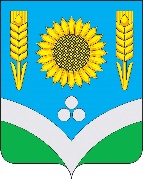 СОВЕТ НАРОДНЫХ ДЕПУТАТОВ РОССОШАНСКОГО МУНИЦИПАЛЬНОГО РАЙОНА ВОРОНЕЖСКОЙ ОБЛАСТИ  РЕШЕНИЕ6 сессииот 6 марта 2024 года № 57          г. Россошь О внесении изменений в решение Совета народных депутатов от 20 декабря 2023 года № 42 «О бюджете Россошанского муниципального района на 2024 год и на плановый период 2025 и 2026 годов»1. Внести в решение Совета народных депутатов Россошанского муниципального района от 20 декабря 2023 года № 42 «О бюджете Россошанского муниципального района на 2024 год и на плановый период 2025 и 2026 годов» следующие изменения:            1) -в части 1 статьи 1:- в пункте 2 слова «в сумме 2 406 847,7 тыс. рублей» заменить словами «в сумме 2 415 547,7 тыс. рублей»;- в пункте 3 слова «прогнозируемый профицит бюджета Россошанского муниципального района в  сумме 8 000,0 тыс. рублей» заменить словами «прогнозируемый дефицит бюджета Россошанского муниципального района в  сумме 700,0 тыс. рублей»;            2) часть 1 статьи 9 дополнить пунктом  «г)» следующего содержания: «г) на обеспечение деятельности автономной некоммерческой организации «Россошанский Центр поддержки предпринимательства и инвестиций;»;            3) приложение 1 «Источники внутреннего финансирования дефицита бюджета Россошанского муниципального района на 2023 год и на плановый период 2024 и 2025 годов» изложить в новой редакции согласно приложению 1 к настоящему Решению;             4) приложение 4 «Ведомственная структура расходов бюджета Россошанского муниципального района на 2024 год и на плановый период 2025 и 2026 годов» изложить в новой редакции согласно приложению 2 к настоящему Решению;             5) приложение 5 «Распределение бюджетных ассигнований по разделам, подразделам, целевым статьям (муниципальным программам Россошанского муниципального района и непрограммным направлениям деятельности), группам видов расходов бюджета Россошанского муниципального района на 2024 год и на плановый период 2025 и 2026 годов» изложить в новой редакции согласно приложению 3 к настоящему Решению;             6) приложение 6 «Распределение бюджетных ассигнований по целевым статьям (муниципальным программам Россошанского муниципального района и непрограммным направлениям деятельности), группам видов расходов, разделам, подразделам классификации расходов бюджета Россошанского муниципального района на 2024 год и на плановый период 2025 и 2026 годов» изложить в новой редакции согласно приложению 4 к настоящему Решению;           7) приложение 11 «Распределение иных межбюджетных трансфертов на решение вопросов местного значения бюджетам поселения Россошанского муниципального района на 2024 год и на плановый период 2025 и 2026 годов» изложить в новой редакции согласно приложению 5 к настоящему Решению;2.  Настоящее Решение вступает в силу со дня его официального опубликования.            3.  Контроль за исполнением настоящего Решения возложить на главу Россошанского муниципального района Сисюка В.М. и главу администрации Россошанского муниципального района Мишанкова Ю.В.                                Глава Россошанскогомуниципального района                                            				                                      В. М. СисюкПриложение №1 к Решению Совета народных депутатов Россошанского муниципального района от 06.03.2024 № 57Источники внутреннего финансирования дефицита (профицита) бюджета Россошанского муниципального района на 2024 год и на плановый период 2025 и 2026 годовПриложение №2 к Решению Совета народных депутатов Россошанского муниципального района от 06.03.2024 № 57Ведомственная структура расходов бюджета Россошанского муниципального района на 2024 год и на плановый период 2025 и 2026 годовПриложение №3к Решению Совета народных депутатов Россошанского муниципального района от 06.03.2024 № 57Распределение бюджетных ассигнований по разделам, подразделам, целевым статьям (муниципальным программам Россошанского муниципального района и  непрограммным направлениям деятельности), группам видов расходов классификации расходов бюджета Россошанского муниципального района на 2024 год и на плановый период 2025 и 2026 годовПриложение №4к Решению Совета народных депутатов Россошанского муниципального района от 06.03.2024 № 57Распределение бюджетных ассигнований по целевым статьям (муниципальным  программам Россошанского муниципального района и непрограммным направлениям деятельности), группам видов расходов, разделам, подразделам классификации расходов бюджета Россошанского муниципального района на 2024 год и на плановый период 2025 и 2026 годовПриложение №5к Решению Совета народных депутатов Россошанского муниципального района от 06.03.2024 № 57Распределениеиных межбюджетных трансфертов на решение вопросов местного значения   бюджетам поселений   Россошанского муниципального района на 2024 год и на плановый период 2025 и 2026 годов№  п/пНаименование  Код классификацииСумма, тыс. руб.Сумма, тыс. руб.Сумма, тыс. руб.№  п/пНаименование  Код классификации2024 год2025 год2026 годИСТОЧНИКИ ВНУТРЕННЕГО ФИНАНСИРОВАНИЯ ДЕФИЦИТОВ (ПРОФИЦИТОВ) БЮДЖЕТА01 00 00 00 00 0000 000-700,036659,236659,21Кредиты кредитных организаций в валюте Российской Федерации01 02 00 00 00 0000 0000,00,00,01Привлечение кредитов от кредитных организаций в валюте Российской Федерации01 02 00 00 00 0000 7000,00,00,01Привлечение кредитов от кредитных организаций  бюджетами муниципальных районов  в валюте Российской Федерации01 02 00 00 05 0000 7100,00,00,01Погашение     кредитов, предоставленных кредитными организациями  в валюте Российской Федерации01 02 00 00 00 0000 8000,00,00,01Погашение   бюджетами муниципальных районов кредитов  от кредитных организаций    в валюте Российской Федерации01 02 00 00 05 0000 8100,00,00,0Бюджетные кредиты от других бюджетов бюджетной системы Российской Федерации01 03 00 00 00 00 0000 0000,036659,236659,2Бюджетные кредиты из других бюджетов бюджетной системы Российской Федерации в валюте Российской Федерации01 03 01 00 00 00 0000 0000,00,00,0Привлечение бюджетных кредитов из других бюджетов бюджетной системы Российской Федерации в валюте Российской Федерации, из них:01 03 01 00 00 00 0000 7000,00,00,0Привлечение кредитов из других бюджетов бюджетной системы Российской Федерации бюджетами муниципальных районов в валюте Российской Федерации, из них:01 03 01 00 00 05 0000 7100,00,00,0Погашение бюджетных кредитов, полученных из других бюджетов бюджетной системы Российской Федерации в валюте Российской Федерации01 03 01 00 00 0000 8000,036659,236659,2Погашение бюджетами муниципальных районов кредитов из других бюджетов бюджетной системы Российской Федерации в валюте Российской Федерации, из них:01 03 01 00 05 0000 8100,036659,236659,23Изменение остатков средств на счетах по учету средств бюджетов01 05 00 00 00 0000 000-700,00,00,03Увеличение остатков средств бюджетов 01 05 00 00 00 0000 5002414847,72423024,42577448,43Увеличение прочих остатков средств бюджетов  01 05 02 00 00 0000 5002414847,72423024,42577448,43Увеличение прочих остатков денежных средств бюджетов 01 05 02 01 00 0000 5102414847,72423024,42577448,43Увеличение прочих остатков денежных средств бюджетов муниципальных районов01 05 02 01 05 0000 5102414847,72423024,42577448,43Уменьшение остатков средств бюджетов01 05 00 00 00 0000 6002415547,72423024,42577448,43Уменьшение прочих остатков средств бюджетов01 05 02 00 00 0000 6002415547,72423024,42577448,43Уменьшение прочих остатков денежных средств бюджетов 01 05 02 01 00 0000 6102415547,72423024,42577448,43Уменьшение прочих остатков денежных средств бюджетов муниципальных районов01 05 02 01 05 0000 6102415547,72423024,42577448,4НаименованиеГРБСРЗПРЦСРВРСумма (тыс. рублей)Сумма (тыс. рублей)Сумма (тыс. рублей)2024 год2025 год2026 годВСЕГО РАСХОДОВ 2 415 547,72 357 925,92 482 724,0Ревизионная комиссия Россошанского муниципального района Воронежской области9081 812,71 834,31 848,8ОБЩЕГОСУДАРСТВЕННЫЕ ВОПРОСЫ908011 812,71 834,31 848,8Обеспечение деятельности финансовых, налоговых и таможенных органов и органов финансового (финансово-бюджетного) надзора90801061 777,71 799,31 813,8Непрограммные расходы органов власти Россошанского муниципального района908010699 0 00 00000 1 777,71 799,31 813,8Обеспечение деятельности Ревизионной комиссии Россошанского муниципального района Воронежской области908010699 1 00 000001 777,71 799,31 813,8Расходы на обеспечение деятельности Ревизионной комиссии Россошанского муниципального района (Расходы на выплаты персоналу в целях обеспечения выполнения функций государственными органами, казенными учреждениями, органами управления государственными внебюджетными фондами)908010699 1 00 820101001 728,71 750,31 764,8Расходы на обеспечение деятельности Ревизионной комиссии Россошанского муниципального района (Закупка товаров, работ и услуг для обеспечения государственных (муниципальных) нужд)908010699 1 00 8201020049,049,049,0Другие общегосударственные вопросы908011335,035,035,0Непрограммные расходы органов власти Россошанского муниципального района908011399 0 00 00000 35,035,035,0Обеспечение деятельности Ревизионной комиссии Россошанского муниципального района Воронежской области908011399 1 00 0000035,035,035,0Освещение деятельности   Ревизионной комиссии Россошанского муниципального района (Закупка товаров, работ и услуг для  обеспечения  государственных (муниципальных) нужд)908011399 1 00 8089020035,035,035,0Совет народных депутатов Россошанского муниципального района Воронежской области9102 863,72 880,12 896,1ОБЩЕГОСУДАРСТВЕННЫЕ ВОПРОСЫ910012 863,72 880,12 896,1Функционирование законодательных (представительных) органов государственной власти и представительных органов муниципальных образований91001032 263,72 280,12 296,1Непрограммные расходы органов власти Россошанского муниципального района910010399 0 00 000002 263,72 280,12 296,1Обеспечение деятельности Совета народных депутатов Россошанского муниципального района Воронежской области910010399 2 00 000002 263,72 280,12 296,1Расходы на обеспечение функций органов местного самоуправления в рамках обеспечения деятельности Совета народных депутатов  Россошанского муниципального района (Расходы на выплаты персоналу в целях обеспечения выполнения функций государственными органами, казенными учреждениями, органами управления государственными внебюджетными фондами)910010399 2 00 820101001 645,71 662,11 678,1Расходы на обеспечение функций органов местного самоуправления в рамках обеспечения деятельности Совета народных депутатов  Россошанского муниципального района (Закупка товаров, работ и услуг для  обеспечения государственных (муниципальных) нужд)910010399 2 00 82010200591,0591,0591,0Расходы на обеспечение функций органов местного самоуправления в рамках обеспечения деятельности Совета народных депутатов  Россошанского муниципального района (Иные бюджетные ассигнования)910010399 2 00 8201080027,027,027,0Другие общегосударственные вопросы9100113600,0600,0600,0Непрограммные расходы органов власти Россошанского муниципального района910011399 0 00 00000 600,0600,0600,0Обеспечение деятельности Совета народных депутатов Россошанского муниципального района Воронежской области910011399 2 00 00000600,0600,0600,0Освещение деятельности муниципальной  власти Россошанского муниципального района в рамках обеспечения деятельности  Совета народных депутатов Россошанского муниципального района (Закупка товаров, работ и услуг для  обеспечения  государственных (муниципальных) нужд)910011399 2 00 80890200600,0600,0600,0Администрация Россошанского муниципального района Воронежской области914357 336,9315 437,9351 758,5ОБЩЕГОСУДАРСТВЕННЫЕ ВОПРОСЫ91401125 616,2126 637,8132 083,0Функционирование Правительства Российской Федерации, высших исполнительных органов государственной власти субъектов Российской Федерации, местных администраций914010448 751,049 424,054 201,1Муниципальная программа Россошанского муниципального района  "Муниципальное управление и гражданское общество Россошанского муниципального района"914010459 0 00 0000048 751,049 424,054 201,1Подпрограмма "Обеспечение реализации муниципальной  программы" 914010459 6 00 0000048 751,049 424,054 201,1Основное мероприятие  "Обеспечение функций органов местного самоуправления"914010459 6 01 0000045 257,045 895,150 636,9Расходы на обеспечение функций органов местного самоуправления (Расходы на выплаты персоналу в целях обеспечения выполнения функций государственными органами, казенными учреждениями, органами управления государственными внебюджетными фондами)914010459 6 01 8201010035 185,035 532,935 884,6Расходы на обеспечение функций органов местного самоуправления (Закупка товаров, работ и услуг для  обеспечения государственных (муниципальных) нужд)914010459 6 01 820102008 317,08 607,212 997,3Расходы на обеспечение функций органов местного самоуправления (Иные бюджетные ассигнования)914010459 6 01 820108001 755,01 755,01 755,0Комплекс процессных мероприятий "Обеспечение деятельности главы администрации Россошанского муниципального района"914010459 6 02 000003 494,03 528,93 564,2Расходы на обеспечение деятельности главы администрации Россошанского муниципального района914010459 6 02 820203 494,03 528,93 564,2Расходы на обеспечение деятельности главы администрации Россошанского муниципального района (Расходы на выплаты персоналу в целях обеспечения выполнения функций государственными органами, казенными учреждениями, органами управления государственными внебюджетными фондами)914010459 6 02 820201003 494,03 528,93 564,2Судебная система9140105127,00,094,6Муниципальная программа Россошанского муниципального района  "Муниципальное управление и гражданское общество Россошанского муниципального района"914010559 0 00 00000127,00,094,6Подпрограмма "Обеспечение реализации муниципальной  программы" 914010559 6 00 00000127,00,094,6Основное мероприятие "Осуществление полномочий по составлению (изменению) списков кандидатов в присяжные заседатели  федеральных судов общей юрисдикции в Российской Федерации"914010559 6 07 00000127,00,094,6Осуществление полномочий по составлению (изменению) списков кандидатов в присяжные заседатели  федеральных судов общей юрисдикции в Российской Федерации (Закупка товаров, работ и услуг для  обеспечения государственных (муниципальных) нужд)914010559 6 07 51200200127,00,094,6Другие общегосударственные вопросы914011376 738,277 213,877 787,3Муниципальная программа Россошанского муниципального района  "Обеспечение общественного порядка и противодействие преступности"914011308 0 00 00000280,0280,0280,0Подпрограмма "Профилактика терроризма и экстремизма, а также минимизации и ликвидации последствий проявления терроризма и экстремизма на территории Россошанского муниципального района"914011308 3 00 00000280,0280,0280,0Основное мероприятие "Технические средства обеспечения безопасности"914011308 3 03 00000280,0280,0280,0Мероприятия, направленные на профилактику терроризма и экстремизма   (Закупка товаров, работ и услуг для обеспечения  государственных (муниципальных) нужд)914011308 3 03 80490200280,0280,0280,0Муниципальная программа "Управление муниципальным имуществом"914011338 0 00 000007 255,07 324,07 393,4Подпрограмма "Обеспечение деятельности муниципального казенного учреждения "Служба по администрированию платежей и ведению реестра" 914011338 3 00 000007 255,07 324,07 393,4Основное мероприятие "Финансовое обеспечение деятельности МКУ «Служба по администрированию платежей и ведению реестра»"914011338 3 01 000007 255,07 324,07 393,4Расходы на обеспечение деятельности (оказание услуг)  муниципальных учреждений (Расходы на выплаты персоналу в целях обеспечения выполнения функций государственными органами, казенными учреждениями, органами управления государственными внебюджетными фондами)914011338 3 01 005901006 873,06 942,07 011,4Расходы на обеспечение деятельности (оказание услуг)  муниципальных учреждений (Закупка товаров, работ и услуг для   обеспечения государственных (муниципальных) нужд)914011338 3 01 00590200382,0382,0382,0Муниципальная программа Россошанского муниципального района  "Муниципальное управление и гражданское общество Россошанского муниципального района"914011359 0 00 0000069 203,269 609,870 113,9Подпрограмма "Выполнение передаваемых полномочий  субъекта Российской Федерации" 914011359 2 00 000002 376,02 401,02 490,0Основное мероприятие "Создание и организация деятельности комиссий по делам несовершеннолетних и защите их прав"914011359 2 01 000001 190,01 202,01 245,0Создание и организация деятельности комиссий по делам несовершеннолетних и защите их прав (Расходы на выплаты персоналу в целях обеспечения выполнения функций государственными органами, казенными учреждениями, органами управления государственными внебюджетными фондами)914011359 2 01 780801001 108,01 108,01 153,0Создание и организация деятельности комиссий по делам несовершеннолетних и защите их прав (Закупка товаров, работ и услуг для  обеспечения государственных (муниципальных) нужд)914011359 2 01 7808020082,094,092,0Основное мероприятие "Осуществление полномочий по сбору информации от поселений, входящих в Россошанский муниципальный район, необходимой для ведения регистра муниципальных нормативных правовых актов Воронежской области"914011359 2 02 00000662,0669,0694,0Осуществление полномочий по сбору информации от поселений, входящих в муниципальный район, необходимой для ведения регистра муниципальных нормативных правовых актов (Расходы на выплаты персоналу в целях обеспечения выполнения функций государственными органами, казенными учреждениями, органами управления государственными внебюджетными фондами)914011359 2 02 78090100659,0659,0687,0Осуществление полномочий по сбору информации от поселений, входящих в муниципальный район, необходимой для ведения регистра муниципальных нормативных правовых актов (Закупка товаров, работ и услуг для  обеспечения государственных (муниципальных) нужд)914011359 2 02 780902003,010,07,0Основное мероприятие "Осуществление полномочий по созданию и организации деятельности административной комиссии"914011359 2 03 00000524,0530,0551,0Осуществление полномочий по созданию и организации деятельности административной комиссии (Расходы на выплаты персоналу в целях обеспечения выполнения функций государственными органами, казенными учреждениями, органами управления государственными внебюджетными фондами)9140113 59 2 03 78470100522,0522,0542,0Осуществление полномочий по созданию и организации деятельности административной комиссии (Закупка товаров, работ и услуг для  обеспечения государственных (муниципальных) нужд)9140113 59 2 03 784702002,08,09,0Подпрограмма "Формирование и развитие контрактной системы" 914011359 3 00 000003 409,53 443,33 477,4Основное мероприятие "Финансовое обеспечение деятельности муниципального казённого учреждения Россошанского муниципального района "Управление муниципальными закупками"914011359 3 01 000003 409,53 443,33 477,4Расходы на обеспечение деятельности (оказание услуг)  муниципальных учреждений (Расходы на выплаты персоналу в целях обеспечения выполнения функций государственными органами, казенными учреждениями, органами управления государственными внебюджетными фондами)914011359 3 01 005901003 378,83 412,63 446,7Расходы на обеспечение деятельности (оказание услуг)  муниципальных учреждений (Закупка товаров, работ и услуг для  обеспечения государственных (муниципальных) нужд)914011359 3 01 0059020030,730,730,7Подпрограмма "Обеспечение деятельности муниципального    казённого учреждения  Россошанского муниципального района "Служба технического обеспечения" 914011359 4 00 0000026 480,026 648,126 817,9Основное мероприятие "Обеспечение деятельности муниципального казённого учреждения Россошанского муниципального района "Служба технического обеспечения"914011359 4 01 0000026 480,026 648,126 817,9Расходы на обеспечение деятельности (оказание услуг)  муниципальных учреждений (Расходы на выплаты персоналу в целях обеспечения выполнения функций государственными органами, казенными учреждениями, органами управления государственными внебюджетными фондами)914011359 4 01 0059010016 813,616 981,717 151,5Расходы на обеспечение деятельности (оказание услуг)  муниципальных учреждений (Закупка товаров, работ и услуг для обеспечения  государственных (муниципальных) нужд)914011359 4 01 005902009 647,79 647,79 647,7Расходы на обеспечение деятельности (оказание услуг)  муниципальных учреждений (Иные бюджетные ассигнования)914011359 4 01 0059080018,718,718,7Подпрограмма "Обеспечение деятельности муниципального    казённого учреждения Россошанского муниципального района "Центр территориального развития"914011359 5 00 000006 460,06 523,46 587,6Основное мероприятие "Обеспечение деятельности муниципального казённого учреждения Россошанского муниципального района  "Центр территориального развития"914011359 5 01 000006 460,06 523,46 587,6Расходы на обеспечение деятельности (оказание услуг)  муниципальных учреждений (Расходы на выплаты персоналу в целях обеспечения выполнения функций государственными органами, казенными учреждениями, органами управления государственными внебюджетными фондами)914011359 5 01 005901006 344,06 407,46 471,6Расходы на обеспечение деятельности (оказание услуг)  муниципальных учреждений (Закупка товаров, работ и услуг для обеспечения  государственных (муниципальных) нужд)914011359 5 01 00590200116,0116,0116,0Подпрограмма "Обеспечение реализации муниципальной    программы" 914011359 6 00 00000 19 813,619 824,519 857,6Основное мероприятие "Освещение деятельности муниципальной власти Россошанского муниципального района"914011359 6 03 00000580,0580,0580,0Освещение деятельности муниципальной  власти Россошанского муниципального района (Закупка товаров, работ и услуг для  обеспечения государственных (муниципальных) нужд)914011359 6 03 80880200580,0580,0580,0Основное мероприятие "Осуществление полномочий, переданных от городского поселения город Россошь Россошанскому муниципальному району по муниципальному жилищному контролю"914011359 6 04 000001 103,61 114,51 147,6Осуществление полномочий, переданных от городского поселения город Россошь  муниципальному району по муниципальному жилищному контролю (Расходы на выплаты персоналу в целях обеспечения выполнения функций государственными (муниципальными) органами, казенными учреждениями, органами управления государственными внебюджетными фондами)914011359 6 04 980501001 103,61 114,51 147,6Основное мероприятие "Выполнение других расходных обязательств"914011359 6 05 0000018 130,018 130,018 130,0Выполнение других расходных обязательств (Закупка товаров, работ и услуг для  обеспечения государственных (муниципальных) нужд)914011359 6 05 8020020018 130,018 130,018 130,0Подпрограмма "Обеспечение деятельности муниципального    казённого учреждения  "Центр бухгалтерского учета и отчетности" Россошанского муниципального района"914011359 7 00 0000010 664,110 769,510 883,4Основное мероприятие "Обеспечение деятельности муниципального    казённого учреждения  "Центр бухгалтерского учета и отчетности" Россошанского муниципального района"914011359 7 01 0000010 664,110 769,510 883,4Расходы на обеспечение деятельности (оказание услуг)  муниципальных учреждений (Расходы на выплаты персоналу в целях обеспечения выполнения функций государственными органами, казенными учреждениями, органами управления государственными внебюджетными фондами)914011359 7 01 0059010010 572,010 677,410 791,3Расходы на обеспечение деятельности (оказание услуг)  муниципальных учреждений (Закупка товаров, работ и услуг для обеспечения  государственных (муниципальных) нужд)914011359 7 01 0059020092,192,192,1НАЦИОНАЛЬНАЯ ОБОРОНА91402150,0150,0150,0Мобилизационная подготовка экономики9140204150,0150,0150,0Муниципальная программа Россошанского муниципального района  "Муниципальное управление и гражданское общество Россошанского муниципального района"914020459 0 00 00000150,0150,0150,0Подпрограмма "Обеспечение реализации муниципальной  программы" 914020459 6 00 00000150,0150,0150,0Основное мероприятие "Обеспечение мероприятий мобилизационной готовности"914020459 6 06 00000150,0150,0150,0Мероприятия по обеспечению мобилизационной готовности экономики  (Закупка товаров, работ и услуг для  обеспечения государственных (муниципальных) нужд)914020459 6 06 80350200150,0150,0150,0НАЦИОНАЛЬНАЯ ЭКОНОМИКА91404159 960,0120 936,0151 330,4Сельское хозяйство и рыболовство914040510 582,89 071,08 997,9Муниципальная программа Россошанского муниципального района  "Развитие сельского хозяйства  и инфраструктуры агропродовольственного рынка"914040525 0 00 0000010 582,89 071,08 997,9Подпрограмма "Обеспечение деятельности муниципального  казенного учреждения "Центр поддержки АПК" Россошанского муниципального района914040525 1 00 000007 676,07 751,97 828,6Основное мероприятие "Финансовое  обеспечение МКУ "Центр поддержки АПК"914040525 1 01 000007 676,07 751,97 828,6Расходы на обеспечение деятельности (оказание услуг)  муниципальных учреждений (Расходы на выплаты персоналу в целях обеспечения выполнения функций государственными органами, казенными учреждениями, органами управления государственными внебюджетными фондами)914040525 1 01 005901007 591,07 666,97 743,6Расходы на обеспечение деятельности (оказание услуг)  муниципальных учреждений (Закупка товаров, работ и услуг для  обеспечения государственных (муниципальных) нужд)914040525 1 01 0059020085,085,085,0Подпрограмма "Обеспечение эпизоотического и ветеринарно-санитарного благополучия на территории Россошанского муниципального района"914040525 9 00 000002 906,81 319,11 169,3Основное мероприятие "Обеспечение  проведения противоэпизоотических мероприятий"914040525 9 01 000002 906,81 319,11 169,3Мероприятия при осуществлении деятельности по  обращению с животными без владельцев (Закупка товаров, работ и услуг для  обеспечения государственных (муниципальных) нужд)914040525 9 01 784502002 906,81 319,11 169,3Транспорт914040815 519,414 077,014 610,6Муниципальная программа Россошанского муниципального района  "Энергоэффективность, развитие энергетики, транспорта и муниципального хозяйства"914040830 0 00 0000015 519,414 077,014 610,6Подпрограмма "Развитие транспортной системы и дорожного хозяйства" 914040830 2 00 0000015 519,414 077,014 610,6Основное мероприятие "Обеспечение экономической  устойчивости транспортного предприятия автомобильного транспорта ООО "Прометей-2"                       914040830 2 03 0000015 519,414 077,014 610,6Организация перевозок пассажиров автомобильным транспортом общего пользования по муниципальным маршрутам регулярных перевозок по регулируемым тарифам  (Закупка товаров, работ и услуг для  обеспечения государственных (муниципальных) нужд)914040830 2 03 S926020015 519,414 077,014 610,6Дорожное хозяйство (дорожные фонды)9140409115 722,571 188,0112 551,9Муниципальная программа Россошанского муниципального района  "Энергоэффективность, развитие энергетики, транспорта и муниципального хозяйства"914040930 0 00 00000115 722,571 188,0112 551,9Подпрограмма "Развитие транспортной системы и дорожного хозяйства" 914040930 2 00 00000115 722,571 188,0112 551,9Основное мероприятие "Капитальный ремонт и ремонт автомобильных дорог общего пользования местного значения"                               914040930 2 01 0000091 765,545 074,085 901,9Капитальный ремонт и ремонт автомобильных дорог общего пользования местного значения (Закупка товаров, работ и услуг для обеспечения государственных (муниципальных) нужд)914040930 2 01 S885020091 765,545 074,085 901,9Основное мероприятие "Развитие и содержание улично-дорожной сети в границах сельских поселений"                                914040930 2 02 0000023 957,026 114,026 650,0Развитие и содержание улично-дорожной сети в границах сельских поселений (Закупка товаров, работ и услуг для обеспечения государственных (муниципальных) нужд)914040930 2 02 8129020023 957,026 114,026 650,0Другие вопросы в области национальной экономики914041218 135,326 600,015 170,0Муниципальная программа Россошанского муниципального района "Обеспечение доступным и комфортным жильём  населения Россошанского  муниципального района" 914041205 0 00 000003 135,311 600,0170,0Подпрограмма "Развитие градостроительной деятельности"914041205 2 00 00000170,0170,0170,0Основное мероприятие "Мониторинг и актуализация схемы территориального планирования  Россошанского муниципального района"914041205 2 04 00000170,0170,0170,0Мероприятия по развитию градостроительной деятельности (Закупка товаров, работ и услуг для  обеспечения государственных (муниципальных) нужд)914041205 2 04 80850200170,0170,0170,0Подпрограмма "Создание условий для развития комфортного жилищного строительства на территории Воронежской области"914041205 3 00 000002 965,311 430,00,0Региональный проект  "Создание условий для развития комфортного жилищного строительства на территории Воронежской области"914041205 3 01 000002 965,311 430,00,0Мероприятия на капитальные вложения в объекты теплоснабжения (Закупка товаров, работ и услуг для  обеспечения государственных (муниципальных) нужд)914041205 3 01 S97602002 965,311 430,00,0Муниципальная программа Россошанского муниципального района "Экономическое развитие" 914041215 0 00 0000015 000,015 000,015 000,0Подпрограмма "Развитие малого и среднего предпринимательства и торговли в Россошанском муниципальном районе" 914041215 2 00 0000015 000,015 000,015 000,0Основное мероприятие "Финансовая поддержка субъектов малого и среднего предпринимательства за счет средств, поступающих в бюджет муниципального района в виде единого норматива (10%) отчисления от налога, взимаемого в связи с упрощенной системой налогообложения"914041215 2 01 0000015 000,015 000,015 000,0Предоставление грантов начинающим субъектам малого предпринимательства (Иные бюджетные ассигнования)914041215 2 01 886008002 750,02 750,02 750,0Предоставление субсидий на компенсацию части затрат субъектов малого и среднего предпринимательства, связанных с уплатой первого взноса (аванса) при заключении договора (договоров) лизинга оборудования с российскими лизинговыми организациями в целях создания и (или) развития либо модернизации производства товаров (работ, услуг) (Иные бюджетные ассигнования)914041215 2 01 886108004 000,04 000,04 000,0Предоставление субсидий на компенсацию части затрат субъектов малого и среднего предпринимательства, связанных с уплатой процентов по кредитам, привлеченным в российских кредитных организациях на строительство (реконструкцию) для собственных нужд производственных зданий, строений и сооружений либо приобретение оборудования в целях создания и (или) развития либо  модернизации производства товаров (работ, услуг) (Иные бюджетные ассигнования)914041215 2 01 886508001 000,01 000,01 000,0Предоставление субсидий на компенсацию части затрат субъектов малого и среднего предпринимательства, связанных с приобретением оборудования в целях создания и (или) развития либо  модернизации производства товаров (работ, услуг) (Иные бюджетные ассигнования)914041215 2 01 886708006 350,06 350,06 350,0Предоставление субсидии  на обеспечение деятельности автономной некоммерческой организации "Россошанский Центр поддержки предпринимательства и инвестиций" (Иные бюджетные ассигнования)914041215 2 01 88660800300,0300,0300,0Предоставление субсидий на компенсацию части затрат субъектов малого и среднего предпринимательства, связанных с технологическим присоединением  к объектам инженерной инфраструктуры (электрические сети, газоснабжение, водоснабжение, водоотведение, теплоснабжение) (Иные бюджетные ассигнования)914041215 2 01 88680800600,0600,0600,0ЖИЛИЩНО-КОММУНАЛЬНОЕ ХОЗЯЙСТВО91405 28 721,323 977,823 969,7Коммунальное хозяйство91405 0225 589,023 977,823 969,7Муниципальная  программа Россошанского муниципального района  "Энергоэффективность, развитие энергетики, транспорта и муниципального хозяйства" 91405 0230 0 00 0000025 589,023 977,823 969,7Подпрограмма "Энергосбережение и повышение энергетической  эффективности"91405 0230 1 00 0000025 589,023 977,823 969,7Основное мероприятие "Субсидирование муниципального унитарного предприятия Россошанского муниципального района «Теплосеть» в целях финансового обеспечения (возмещения) затрат в связи с выполнением работ, оказанием услуг"914050230 1 03 0000020 000,020 000,020 000,0Субсидии юридическим лицам  (Иные бюджетные ассигнования)914050230 1 03 8810080020 000,020 000,020 000,0Основное мероприятие "Софинансирование расходов по реализации мероприятий по ремонту объектов теплоэнергетического хозяйства"914050230 1 04 000005 589,03 977,83 969,7Мероприятия  по подготовке  объектов теплоэнергетического хозяйства и коммунальной инфраструктура к очередному отопительному сезону  (Закупка товаров, работ и услуг для  обеспечения государственных (муниципальных) нужд)914050230 1 04 S91202005 589,03 977,83 969,7Благоустройство91405033 132,30,00,0Муниципальная  программа Россошанского муниципального района  "Энергоэффективность, развитие энергетики, транспорта и муниципального хозяйства" 914050330 0 00 000003 132,30,00,0Подпрограмма "Развитие системы водоснабжения и водоотведения Россошанского муниципального района Воронежской области"914050330 3 00 000003 132,30,00,0Основное мероприятие "Строительство и реконструкция  водоснабжения и водоотведения в Россошанском муниципальном районе Воронежской области"914050330 3 01  000003 132,30,00,0Мероприятия на реализацию проектов по поддержке местных инициатив на территории Россошанского муниципального района Воронежской области914050330 3 01 S89102003 132,30,00,0СОЦИАЛЬНАЯ ПОЛИТИКА914108 391,38 241,38 286,2Социальное обеспечение населения9141003600,0600,0600,0Муниципальная программа Россошанского муниципального района "Социальная поддержка граждан"914100303 0 00 00000600,0600,0600,0Подпрограмма "Развитие мер социальной поддержки отдельных категорий граждан"914100303 1 00 00000600,0600,0600,0Основное мероприятие "Социальные выплаты гражданам имеющим звание "Почётный гражданин Россошанского муниципального района" 914100303 1 02 00000600,0600,0600,0Социальная поддержка граждан, имеющих звание "Почётный гражданин Россошанского муниципального района"
(Социальное обеспечение и иные выплаты населению)914100303 1 02 80520300600,0600,0600,0Охрана семьи и детства91410047 791,37 641,37 686,2Муниципальная программа Россошанского муниципального района "Обеспечение доступным и комфортным жильём  населения Россошанского муниципального района"914100405 0 00 000007 791,37 641,37 686,2Подпрограмма "Создание условий для обеспечения доступным и комфортным жильём Россошанского муниципального района"914100405 1 00 000007 791,37 641,37 686,2Основное мероприятие "Обеспечение жильём молодых семей"914100405 1 01 000007 791,37 641,37 686,2Обеспечение жильём молодых семей  (Социальное обеспечение и иные выплаты населению)914100405 1 01 L49703007 791,37 641,37 686,2ФИЗИЧЕСКАЯ КУЛЬТУРА И СПОРТ9141134 498,135 495,035 939,2Массовый спорт914110234 498,135 495,035 939,2Муниципальная программа Россошанского муниципального района  "Развитие физической культуры и спорта"914110213 0 00 0000034 498,135 495,035 939,2Подпрограмма "Развитие физической культуры и спорта в Россошанском муниципальном районе"914110213 1 00 00000 1 300,01 300,01 300,0Основное мероприятие "Обеспечение участия россошанских спортсменов в районных, региональных, всероссийских и международных спортивных мероприятиях"914110213 1 01 00000150,0150,0150,0Мероприятия в области физической культуры и спорта (Иные бюджетные ассигнования)914110213 1 01 80410800150,0150,0150,0Основное мероприятие "Реализация Календарного плана официальных физкультурных мероприятий и спортивных мероприятий Россошанского муниципального района"914110213 1 02 000001 000,01 000,01 000,0Мероприятия в области физической культуры и спорта (Закупка товаров, работ и услуг для  обеспечения государственных (муниципальных) нужд)914110213 1 02 804102001 000,01 000,01 000,0Основное мероприятие "Реализация мероприятий Всероссийского физкультурно-спортивного комплекса "Готов к труду и обороне"914110213 1 03 00000150,0150,0150,0Мероприятия в области физической культуры и спорта (Закупка товаров, работ и услуг для  обеспечения государственных (муниципальных) нужд)914110213 1 03 80410200150,0150,0150,0Подпрограмма "Финансовое обеспечение муниципального казенного учреждения спортивно-оздоровительный комплекс с искусственным льдом "Ледовый дворец "Россошь"  914110213 2  00 0000033 198,134 195,034 639,2Основное мероприятие "Обеспечение деятельности МКУ СОК "Ледовый дворец "Россошь"914110213 2 01 00000 33 198,134 195,034 639,2Расходы на обеспечение деятельности (оказание услуг)  муниципальных учреждений (Расходы на выплаты персоналу в целях обеспечения выполнения функций государственными органами, казенными учреждениями, органами управления государственными внебюджетными фондами)914110213 2 01 00590 10015 866,416 025,116 185,4Расходы на обеспечение деятельности (оказание услуг)  муниципальных учреждений (Закупка товаров, работ и услуг для  обеспечения государственных (муниципальных) нужд)914110213 2 01 00590 20015 188,616 027,016 317,8Расходы на обеспечение деятельности (оказание услуг)  муниципальных учреждений (Иные бюджетные ассигнования)914110213 2 01 00590 8001 946,21 946,21 946,2Реализация мероприятий по созданию условий для развития физической культуры и массового спорта  (Расходы на выплаты персоналу в целях обеспечения выполнения функций государственными органами, казенными учреждениями, органами управления государственными внебюджетными фондами)914110213 2 01 S8790100196,9196,7189,8Отдел  культуры администрации Россошанского муниципального района922185 876,8171 927,4176 728,5Другие общегосударственные вопросы922011 931,91 931,91 931,9Муниципальная программа Россошанского муниципального района  "Развитие культуры и туризма"922011311 0 00 000001 931,91 931,91 931,9Подпрограмма "Обеспечение реализации муниципальной программы"922011311 3 00 000001 931,91 931,91 931,9Основное мероприятие "Освещение деятельности муниципальной власти Россошанского муниципального района"922011311 3 05 000001 931,91 931,91 931,9Освещение деятельности муниципальной власти Россошанского муниципального района (Закупка товаров, работ и услуг для  обеспечения государственных (муниципальных) нужд)922011311 3 05 808802001 931,91 931,91 931,9ОБРАЗОВАНИЕ9220735 025,535 376,935 731,8Дополнительное образование детей922070335 025,535 376,935 731,8Муниципальная программа Россошанского муниципального района  "Развитие культуры и туризма"922070311 0 00 0000035 025,535 376,935 731,8Подпрограмма "Образование"922070311 2 00 0000035 025,535 376,935 731,8Основное мероприятие "Финансовое обеспечение деятельности МКУ ДО ДШИ"922070311 2 01 0000035 025,535 376,935 731,8Расходы на обеспечение деятельности (оказание услуг)  муниципальных учреждений (Расходы на выплаты персоналу в целях обеспечения выполнения функций государственными органами, казенными учреждениями, органами управления государственными внебюджетными фондами)922070311 2 01 0059010033 667,034 003,534 343,1Расходы на обеспечение деятельности (оказание услуг)  муниципальных учреждений (Закупка товаров, работ и услуг для  обеспечения государственных (муниципальных) нужд)922070311 2 01 005902001 309,51 324,41 339,7Расходы на обеспечение деятельности (оказание услуг)  муниципальных учреждений (Иные бюджетные ассигнования)922070311 2 01 0059080049,049,049,0КУЛЬТУРА, КИНЕМАТОГРАФИЯ92208148 919,4134 618,6139 064,8Культура9220801118 594,3103 889,2108 034,2Муниципальная программа Россошанского муниципального района  "Развитие культуры и туризма"922080111 0 00 00000118 594,3103 889,2108 034,2Подпрограмма "Развитие библиотечного дела"922080111 1 00 0000042 131,727 385,727 662,2Основное мероприятие "Финансовое обеспечение деятельности МКУК МБРМР им. А.Т.Прасолова"922080111 1 01 0000026 774,727 038,127 304,6Расходы на обеспечение деятельности (оказание услуг)  муниципальных учреждений (Расходы на выплаты персоналу в целях обеспечения выполнения функций государственными органами, казенными учреждениями, органами управления государственными внебюджетными фондами)922080111 1 01 0059010024 364,824 608,424 854,5Расходы на обеспечение деятельности (оказание услуг)  муниципальных учреждений (Закупка товаров, работ и услуг для  обеспечения государственных (муниципальных) нужд)922080111 1 01 005902002 395,02 414,82 435,2Расходы на обеспечение деятельности (оказание услуг)  муниципальных учреждений (Иные бюджетные ассигнования)922080111 1 01 0059080014,914,914,9Региональный проект  "Культурная среда"922080111 1 А1 0000015 010,00,00,0Создание модельных муниципальных библиотек  (Закупка товаров, работ и услуг для  обеспечения государственных (муниципальных) нужд)922080111 1 А1 5454020015 010,00,00,0Региональный проект "Развитие культурной инфраструктуры и модернизация учреждений культуры Воронежской области"922080111 1 02 00000347,0347,6357,6Государственная поддержка отрасли культуры (мероприятие  "Финансирование комплектования документных фондов общедоступных библиотек Воронежской области" (Закупка товаров, работ и услуг для  обеспечения государственных (муниципальных) нужд)922080111 1 02 L5190200347,0347,6357,6Подпрограмма "Финансовое обеспечение деятельности МБУ "Молодёжный центр"  922080111 5 00 0000076 462,676 503,580 372,0Основное мероприятие "Финансовое обеспечение деятельности МБУ "Молодёжный центр"922080111 5 01 0000076 188,176 229,080 097,5Расходы на обеспечение деятельности (оказание услуг)  муниципальных учреждений (Расходы на выплаты персоналу в целях обеспечения выполнения функций государственными органами, казенными учреждениями, органами управления государственными внебюджетными фондами)922080111 5 01 0059060072 592,376 229,080 097,5Региональный проект "Развитие системы поддержки молодежи"922080111 5 ЕГ 000003 595,80,00,0Мероприятия на реализацию программы комплексного развития молодежной политики в регионах Российской Федерации "Регион для молодых" (Предоставление субсидий бюджетным, автономным учреждениям и иным некоммерческим организациям)922080111 5 ЕГ 511606003 595,80,00,0Основное мероприятие "Мероприятия в сфере культуры"922080111 5 02 00000224,5224,5224,5Мероприятия в сфере культуры и кинематографии (Предоставление субсидий бюджетным, автономным учреждениям и иным некоммерческим организациям)922080111 5 02 64860600224,5224,5224,5Основное мероприятие "Мероприятия, связанные с вовлечением молодёжи в социальную практику"922080111 5 03 0000050,050,050,0Прочие мероприятия в сфере культуры и кинематографии (Предоставление субсидий бюджетным, автономным учреждениям и иным некоммерческим организациям)922080111 5 03 6487060050,050,050,0Другие вопросы в области культуры, кинематографии922080430 325,130 729,431 030,6Муниципальная программа Россошанского муниципального района  "Развитие культуры и туризма"922080411 0 00 0000030 325,130 729,431 030,6Подпрограмма "Обеспечение реализации муниципальной программы"922080411 3 00 000001 923,01 941,61 960,4Основное мероприятие "Финансовое обеспечение деятельности отдела культуры"922080411 3 01 000001 923,01 941,61 960,4Расходы на обеспечение функций органов местного самоуправления (Расходы на выплаты персоналу в целях обеспечения выполнения функций государственными органами, казенными учреждениями, органами управления государственными внебюджетными фондами)922080411 3 01 820101001 862,01 880,61 899,4Расходы на обеспечение функций органов местного самоуправления (Закупка товаров, работ и услуг для  обеспечения государственных (муниципальных) нужд)922080411 3 01 8201020061,061,061,0Подпрограмма "Финансовое обеспечение деятельности МКУ ЦБУК И АХД"922080411 4 00 0000028 402,128 787,829 070,2Основное мероприятие "Финансовое обеспечение деятельности МКУ  ЦБУК И АХД"922080411 4 01 0000028 402,128 787,829 070,2Расходы на обеспечение деятельности (оказание услуг)  муниципальных учреждений (Расходы на выплаты персоналу в целях обеспечения выполнения функций государственными органами, казенными учреждениями, органами управления государственными внебюджетными фондами)922080411 4 01 0059010027 960,528 240,228 522,6Расходы на обеспечение деятельности (оказание услуг)  муниципальных учреждений (Закупка товаров, работ и услуг для  обеспечения государственных (муниципальных) нужд)922080411 4 01 00590200441,6547,6547,6Отдел образования и молодёжной политики администрации Россошанского района Воронежской области9241 639 927,01 688 193,11 769 365,1ОБЩЕГОСУДАРСТВЕННЫЕ ВОПРОСЫ924013 359,03 393,03 526,0Другие общегосударственные вопросы92401133 359,03 393,03 526,0Муниципальная  программа Россошанского муниципального района  "Развитие образования"924011302 0 00 000003 359,03 393,03 526,0Подпрограмма "Социализация детей-сирот и детей, нуждающихся в особой защите государства"924011302 6 00 000003 359,03 393,03 526,0Основное мероприятие "Выполнение переданных полномочий по организации и осуществлению деятельности по опеке и попечительству"924011302 6 01 000003 359,03 393,03 526,0Выполнение переданных полномочий по организации и осуществлению деятельности по опеке и попечительству
(Расходы на выплаты персоналу в целях обеспечения выполнения функций государственными органами, казенными учреждениями, органами управления государственными внебюджетными фондами)924011302 6 01 794301003 325,03 360,03 498,0Выполнение переданных полномочий по организации и осуществлению деятельности по опеке и попечительству
(Закупка товаров, работ и услуг для  обеспечения государственных (муниципальных) нужд) 924011302 6 01 7943020034,033,028,0НАЦИОНАЛЬНАЯ ЭКОНОМИКА92404477,0477,0477,0Сельское хозяйство и рыболовство9240405402,0402,0402,0Муниципальная программа Россошанского муниципального района  "Развитие сельского хозяйства  и инфраструктуры агропродовольственного рынка"924040525 0 00 00000402,0402,0402,0Подпрограмма "Эпидемиологическое и эпизоотологические мероприятия по дезинсекционным и акарицидным обработкам"924040525 2 00 00000402,0402,0402,0Основное мероприятие "Эпидемиологическое и эпизоотологические мероприятия по дезинсекционным и акарицидным обработкам"924040525 2 01 00000402,0402,0402,0Обеспечение  проведение мероприятий по дезинсекционным и акарицидным обработкам ((Закупка товаров, работ и услуг для  обеспечения государственных (муниципальных) нужд)924040525 2 01 80320200402,0402,0402,0Другие вопросы в области национальной экономики924041275,075,075,0Муниципальная программа Россошанского муниципального района  "Развитие образования"924041202 0 00 0000075,075,075,0Подпрограмма "Создание условий для организации отдыха и оздоровления детей и молодёжи Россошанского муниципального района"9240412 02 4 00 0000075,075,075,0Основное мероприятие «Осуществление мероприятий на организацию  проведения оплачиваемых общественных работ"924041202 4 05 0000075,075,075,0Мероприятия на организацию  проведения оплачиваемых общественных работ (Закупка товаров, работ и услуг для  обеспечения государственных (муниципальных) нужд)924041202 4 05 7843020075,075,075,0ОБРАЗОВАНИЕ924071 604 966,21 652 178,31 732 009,8Дошкольное образование9240701474 237,4467 176,5474 106,8Муниципальная  программа Россошанского муниципального района  "Развитие образования"924070102 0 00 00000474 237,4467 176,5474 106,8Подпрограмма "Развитие дошкольного  образования" 924070102 1 00 00000 474 237,4467 176,5474 106,8Основное мероприятие "Обеспечение деятельности  дошкольных образовательных учреждений"924070102 1 01 00000222 918,7203 127,9195 154,7Расходы на обеспечение деятельности (оказание услуг)  муниципальных учреждений (Расходы на выплаты персоналу в целях обеспечения выполнения функций государственными органами, казенными учреждениями, органами управления государственными внебюджетными фондами)924070102 1 01 0059010090 612,591 517,892 433,1Расходы на обеспечение деятельности (оказание услуг)  муниципальных учреждений (Закупка товаров, работ и услуг для  обеспечения государственных (муниципальных) нужд)924070102 1 01 0059020096 202,563 257,850 454,7Расходы на обеспечение деятельности (оказание услуг)  муниципальных учреждений (Предоставление субсидий бюджетным, автономным учреждениям и иным некоммерческим организациям)924070102 1 01 0059060023 806,638 955,242 869,8Расходы на обеспечение деятельности (оказание услуг муниципальных  учреждений (Иные бюджетные ассигнования)924070102 1 01 005908009 397,19 397,19 397,1Мероприятия по развитию сети дошкольных образовательных организаций Воронежской области (Закупка товаров, работ и услуг для  обеспечения государственных (муниципальных) нужд)924070102 1 01 S83002002 400,00,00,0Мероприятия по развитию сети дошкольных образовательных организаций Воронежской области (Предоставление субсидий бюджетным, автономным учреждениям и иным некоммерческим организациям)924070102 1 01 S8300600500,00,00,0Основное мероприятие "Создание  условий для реализации государственного стандарта дошкольного образования"924070102 1 02 00000251 068,7263 798,6278 702,1Обеспечение государственных гарантий реализации прав на получение общедоступного дошкольного образования (Расходы на выплаты персоналу в целях обеспечения выполнения функций государственными органами, казенными учреждениями, органами управления государственными внебюджетными фондами)924070102 1 02 78290100205 399,4213 712,3225 786,1Обеспечение государственных гарантий реализации прав на получение общедоступного дошкольного образования (Закупка товаров, работ и услуг для  обеспечения государственных (муниципальных) нужд)924070102 1 02 782902004 106,04 314,24 557,9Обеспечение государственных гарантий реализации прав на получение общедоступного дошкольного образования (Предоставление субсидий бюджетным, автономным учреждениям и иным некоммерческим организациям)924070102 1 02 7829060041 563,345 772,148 358,1Основное мероприятие «Формирование организационно-методического обеспечения и создание доступной пространственно-развивающей образовательной среды для организации специальных условий обучения детей с ограниченными возможностями здоровья"924070102 1 03 00000250,0250,0250,0Формирование организационно-методического обеспечения и создание доступной пространственно-развивающей образовательной среды для организации специальных условий обучения детей с ограниченными возможностями здоровья  (Предоставление субсидий бюджетным, автономным учреждениям и иным некоммерческим организациям)924070102 1 03 78400600250,0250,0250,0Общее образование9240702993 785,01 046 463,01 116 509,0Муниципальная  программа Россошанского муниципального района  "Развитие образования"924070202 0 00 00000993 785,01 046 463,01 116 509,0Подпрограмма "Развитие общего образования" 924070202 2 00 00000993 785,01 046 463,01 116 509,0Основное мероприятие "Обеспечение деятельности  общеобразовательных учреждений"924070202 2 01 00000184 669,4183 422,1188 056,5Расходы на обеспечение деятельности (оказание услуг)  муниципальных учреждений (Закупка товаров, работ и услуг для  обеспечения государственных (муниципальных) нужд)924070202 2 01 00590200112 985,0111 432,2114 965,0Расходы на обеспечение деятельности (оказание услуг)  муниципальных учреждений (Социальное обеспечение и иные выплаты населению)924070202 2 01 005903001 024,41 024,41 024,4Расходы на обеспечение деятельности (оказание услуг)  муниципальных учреждений (Предоставление субсидий бюджетным, автономным учреждениям и иным некоммерческим организациям)924070202 2 01 0059060056 606,455 893,857 001,6Расходы на обеспечение деятельности (оказание услуг)  муниципальных учреждений (Иные бюджетные ассигнования)924070202 2 01 0059080011 908,511 908,511 908,5Реализация мероприятий по развитию сети общеобразовательных организаций Воронежской области (Закупка товаров, работ и услуг для  обеспечения государственных (муниципальных) нужд)924070202 2 01 S88102001 021,51 530,61 527,5Реализация мероприятий по развитию сети общеобразовательных организаций Воронежской области (Предоставление субсидий бюджетным, автономным учреждениям и иным некоммерческим организациям)924070202 2 01 S88106001 021,51 530,61 527,5Материально-техническое оснащение муниципальных общеобразовательных организаций (Закупка товаров, работ и услуг для  обеспечения государственных (муниципальных) нужд)924070202 2 01 S8940200102,1102,0102,0Основное мероприятие "Обеспечение государственных гарантий  реализации прав на получение общедоступного  и бесплатного общего образования, а также дополнительного образования детей в общеобразовательных учреждениях"924070202 2 02 00000703 995,6749 912,6803 352,9Обеспечение государственных гарантий  реализации прав на получение общедоступного  и бесплатного общего образования, а также дополнительного образования детей в общеобразовательных учреждениях (Расходы на выплаты персоналу в целях обеспечения выполнения функций государственными органами, казенными учреждениями, органами управления государственными внебюджетными фондами)924070202 2 02 78120100442 735,6471 612,3508 435,2Обеспечение государственных гарантий  реализации прав на получение общедоступного  и бесплатного общего образования, а также дополнительного образования детей в общеобразовательных учреждениях (Закупка товаров, работ и услуг для  обеспечения государственных (муниципальных) нужд)924070202 2 02 7812020017 709,418 863,420 206,6Обеспечение государственных гарантий  реализации прав на получение общедоступного  и бесплатного общего образования, а также дополнительного образования детей в общеобразовательных учреждениях (Предоставление субсидий бюджетным, автономным учреждениям и иным некоммерческим организациям)924070202 2 02 78120600243 550,6259 436,9274 711,1Основное мероприятие "Обеспечение учащихся общеобразовательных  учреждений молочной продукцией"924070202 2 03 0000011 178,011 625,212 090,2Обеспечение учащихся общеобразовательных  учреждений молочной продукцией (Закупка товаров, работ и услуг для  обеспечения государственных (муниципальных) нужд)924070202 2 03 S81302005 695,85 923,66 160,6Обеспечение учащихся общеобразовательных  учреждений молочной продукцией (Предоставление субсидий бюджетным, автономным учреждениям и иным некоммерческим организациям)924070202 2 03 S81306005 482,25 701,65 929,6Основное мероприятие «Формирование организационно-методического обеспечения и создание доступной пространственно-развивающей образовательной среды для организации специальных условий обучения детей с ограниченными возможностями здоровья  (Закупка товаров, работ и услуг для  обеспечения государственных (муниципальных) нужд)»924070202 2 09 000001 000,01 000,01 000,0Формирование организационно-методического обеспечения и создание доступной пространственно-развивающей образовательной среды для организации специальных условий обучения детей с ограниченными возможностями здоровья  (Закупка товаров, работ и услуг для  обеспечения государственных (муниципальных) нужд)924070202 2 09 S84002001 000,01 000,01 000,0Основное мероприятие "Ежемесячное денежное вознаграждение за классное руководство педагогическим работникам государственных и муниципальных общеобразовательных организаций"924070202 2 07 0000038 903,838 903,838 903,8Ежемесячное денежное вознаграждение за классное руководство педагогическим работникам государственных и муниципальных общеобразовательных организаций (Расходы на выплаты персоналу в целях обеспечения выполнения функций государственными органами, казенными учреждениями, органами управления государственными внебюджетными фондами)924070202 2 07 5303010024 139,124 139,124 139,1Ежемесячное денежное вознаграждение за классное руководство педагогическим работникам государственных и муниципальных общеобразовательных организаций (Предоставление субсидий бюджетным, автономным учреждениям и иным некоммерческим организациям)924070202 2 07 5303060014 764,714 764,714 764,7Основное мероприятие "Организация бесплатного горячего питания обучающихся, получающих начальное общее образование в муниципальных образовательных организациях"924070202 2 08 0000042 798,342 798,342 798,3Организация бесплатного горячего питания обучающихся, получающих начальное общее образование в муниципальных образовательных организациях (Закупка товаров, работ и услуг для  обеспечения государственных (муниципальных) нужд)924070202 2 08 L304020021 206,921 206,921 206,9Организация бесплатного горячего питания обучающихся, получающих начальное общее образование в муниципальных образовательных организациях (Предоставление субсидий бюджетным, автономным учреждениям и иным некоммерческим организациям)924070202 2 08 L304060021 591,421 591,421 591,4Региональный проект "Успех каждого ребенка"924070202 2 Е2 000001 842,40,00,0Обновление материально-технической базы для организации учебно-исследовательской, научно-практической, творческой деятельности, занятий физической культурой и спортом в образовательных организациях   (Закупка товаров, работ и услуг для  обеспечения государственных (муниципальных) нужд)924070202 2 Е2 509802001 842,40,00,0Региональный проект ""Капитальный ремонт объектов системы образования"924070202 2 09 000009 397,518 801,030 307,3Реализация мероприятий  областной адресной программы капитального ремонта по объектам образования (Закупка товаров, работ и услуг для  обеспечения государственных (муниципальных) нужд)924070202 2 09 S96202002 349,411 760,223 280,8Реализация мероприятий  областной адресной программы капитального ремонта по объектам образования  (Предоставление субсидий бюджетным, автономным учреждениям и иным некоммерческим организациям)924070202 2 09 S96206007 048,17 040,87 026,5Дополнительное образование детей924070358 533,159 083,759 640,5Муниципальная  программа Россошанского муниципального района  "Развитие образования"924070302 0 00 0000058 533,159 083,759 640,5Подпрограмма "Развитие дополнительного образования и воспитания"924070302 3 00 0000058 533,159 083,759 640,5Основное мероприятие "Обеспечение деятельности учреждений дополнительного образования"924070302 3 01 0000058 533,159 083,759 640,5Расходы на обеспечение деятельности (оказание услуг)  муниципальных учреждений (Расходы на выплаты персоналу в целях обеспечения выполнения функций государственными органами, казенными учреждениями, органами управления государственными внебюджетными фондами)924070302 3 01 0059010052 356,552 880,053 408,8Расходы на обеспечение деятельности (оказание услуг)  муниципальных учреждений (Закупка товаров, работ и услуг для  обеспечения государственных (муниципальных) нужд)924070302 3 01 005902002 706,92 734,02 762,0Расходы на обеспечение деятельности (оказание услуг)  муниципальных учреждений (Иные бюджетные ассигнования)924070302 3 01 005908003 469,73 469,73 469,7Муниципальная  программа Россошанского муниципального района  "Развитие образования"924070702 0 00 0000027 252,427 798,128 355,7Подпрограмма "Создание условий для организации отдыха и оздоровления детей и молодёжи Россошанского муниципального района"924070702 4 00 0000027 252,427 798,128 355,7Основное мероприятие "Финансовое обеспечение МКУ ДОЛ "Берёзка""924070702 4 01 00000 15 135,715 200,815 311,6Расходы на обеспечение деятельности (оказание услуг)  муниципальных учреждений (Расходы на выплаты персоналу в целях обеспечения выполнения функций государственными органами, казенными учреждениями, органами управления государственными внебюджетными фондами)924070702 4 01 005901006 510,56 575,66 649,0Расходы на обеспечение деятельности (оказание услуг)  муниципальных учреждений (Закупка товаров, работ и услуг для  обеспечения государственных (муниципальных) нужд)924070702 4 01 005902007 904,97 904,97 942,3Расходы на обеспечение деятельности (оказание услуг)  муниципальных учреждений (Иные бюджетные ассигнования)924070702 4 01 00590800720,3720,3720,3Основное мероприятие "Мероприятия по организации центра трудовой адаптации детей и подростков"924070702 4 02 00000200,0200,0200,0Расходы на обеспечение деятельности (оказание услуг)  муниципальных учреждений (Закупка товаров, работ и услуг для  обеспечения государственных (муниципальных) нужд)924070702 4 02 00590200200,0200,0200,0Основное мероприятие "Организация отдыха  и оздоровление детей в пришкольных и профильных нестационарных палаточных лагерях"924070702 4 03 000006 707,77 009,17 266,9Мероприятия по организации отдыха и оздоровления детей и молодёжи (Закупка товаров, работ и услуг для обеспечения государственных (муниципальных) нужд)924070702 4 03 S8320 2004 536,04 837,45 095,2Мероприятия по организации отдыха и оздоровления детей и молодёжи  (Предоставление субсидий бюджетным, автономным учреждениям и иным некоммерческим организациям)924070702 4 03 S8320 6002 171,72 171,72 171,7Основное мероприятие "Организация отдыха и оздоровление детей"924070702 4 04 000005 209,05 388,25 577,2Оздоровление детей (Закупка товаров, работ и услуг для  обеспечения государственных (муниципальных) нужд)924070702 4 04 S84102005 209,05 388,25 577,2Другие вопросы в области образования924070951 158,351 657,053 397,8Муниципальная  программа Россошанского муниципального района  "Развитие образования"924070902 0 00 0000051 158,351 657,053 397,8Подпрограмма "Развитие общего образования" 924070902 2 00 000005 580,15 580,16 922,2Региональный проект "Патриотическое воспитание граждан Российской Федерации"924070902 2 ЕВ 000005 580,15 580,16 922,2Проведение мероприятий по обеспечению деятельности советников директора по воспитанию и взаимодействию с детскими общественными объединениями в общеобразовательных учреждениях (Расходы на выплаты персоналу в целях обеспечения выполнения функций государственными органами, казенными учреждениями, органами управления государственными внебюджетными фондами)государственных (муниципальных) нужд)924070902 2 ЕВ 517901003 720,13 720,14 612,2Проведение мероприятий по обеспечению деятельности советников директора по воспитанию и взаимодействию с детскими общественными объединениями в общеобразовательных учреждениях (Предоставление субсидий бюджетным, автономным учреждениям и иным некоммерческим организациям)924070902 2 ЕВ 517906001 860,01 860,02 310,0Подпрограмма "Обеспечение реализации муниципальной программы"924070902 5 00 0000045 578,246 076,946 475,6Основное мероприятие "Расходы на обеспечение функций деятельности аппарата отдела образования и молодёжной политики"924070902 5 01 000004 844,64 893,04 942,0Расходы на обеспечение функций органов местного самоуправления (Расходы на выплаты персоналу в целях обеспечения выполнения функций государственными органами, казенными учреждениями, органами управления государственными внебюджетными фондами)924070902 5 01 820101004 844,64 893,04 942,0Основное мероприятие "Обеспечение деятельности  муниципальных учреждений, подведомственных отделу образования и молодёжной политики"924070902 5 02 0000040 733,641 183,941 533,6Расходы на обеспечение деятельности (оказание услуг)  муниципальных учреждений (Расходы на выплаты персоналу в целях обеспечения выполнения функций государственными органами, казенными учреждениями, органами управления государственными внебюджетными фондами)924070902 5 02 0059010034 613,434 959,635 309,3Расходы на обеспечение деятельности (оказание услуг)  муниципальных учреждений (Закупка товаров, работ и услуг для  обеспечения государственных (муниципальных) нужд)924070902 5 02 005902005 952,06 031,16 031,1Расходы на обеспечение деятельности (оказание услуг)  муниципальных учреждений (Иные бюджетные ассигнования)924070902 5 02 00590800168,2193,2193,2СОЦИАЛЬНАЯ ПОЛИТИКА9241029 701,731 033,232 275,0Охрана семьи и детства924100429 701,731 033,232 275,0Муниципальная  программа Россошанского муниципального района  "Развитие образования"924100402  0 00 0000029 701,731 033,232 275,0Подпрограмма "Развитие дошкольного  образования" 924100402 1 00 00000788,7820,2853,0Основное мероприятие "Компенсация, выплачиваемая родителям (законным представителям) в целях материальной поддержки  воспитания и обучения детей, посещающих образовательные организации, реализующие образовательную программу дошкольного образования"924100402 1 03 00000788,7820,2853,0Компенсация, выплачиваемая родителям (законным представителям) в целях материальной поддержки  воспитания и обучения детей, посещающих образовательные организации, реализующие образовательную программу дошкольного образования (Социальное обеспечение и иные выплаты населению)924100402 1 03 78150300638,7670,2703,0Компенсация, выплачиваемая родителям (законным представителям) в целях материальной поддержки  воспитания и обучения детей, посещающих образовательные организации, реализующие образовательную программу дошкольного образования (Предоставление субсидий бюджетным, автономным учреждениям и иным некоммерческим организациям)924100402 1 03 78150600150,0150,0150,0Подпрограмма "Социализация детей-сирот и детей, нуждающихся в особой защите государства"924100402 6 00 0000028 913,030 213,031 422,0Основное мероприятие "Осуществление  отдельных государственных полномочий Воронежской области по обеспечению выплат приемной семье на содержание подопечных детей"924100402 6 03 000006 617,06 914,07 191,0Осуществление  отдельных государственных полномочий Воронежской области по обеспечению выплат приемной семье на содержание подопечных детей (Социальное обеспечение и иные выплаты населению)924100402 6 03 785413006 617,06 914,07 191,0Основное мероприятие "Осуществление  отдельных государственных полномочий Воронежской области по обеспечению выплаты вознаграждения, причитающегося приемному родителю"924100402 6 04 000004 754,04 968,05 167,0Осуществление  отдельных государственных полномочий Воронежской области по обеспечению выплаты вознаграждения, причитающегося приемному родителю (Социальное обеспечение и иные выплаты населению)924100402 6 04 785423004 754,04 968,05 167,0Основное мероприятие "Осуществление  отдельных государственных полномочий Воронежской области по обеспечению выплат семьям опекунов  на содержание подопечных детей"924100402 6 05 0000017 542,018 331,019 064,0Осуществление  отдельных государственных полномочий Воронежской области по обеспечению выплат семьям опекунов на содержание подопечных детей (Социальное обеспечение и иные выплаты населению)924100402 6 05 7854330017 542,018 331,019 064,0ФИЗИЧЕСКАЯ КУЛЬТУРА И СПОРТ924111 423,11 111,61 077,3Массовый спорт9241102984,5983,5949,5Муниципальная программа Россошанского муниципального района  "Развитие образования"924110202 0 00 00000984,5983,5949,5Подпрограмма "Развитие дополнительного образования и воспитания"924110202 3 00 00000984,5983,5949,5Основное мероприятие "Обеспечение деятельности учреждений дополнительного образования"924110202 2 01 00000984,5983,5949,5Реализация мероприятий по созданию условий для развития физической культуры и массового спорта  (Расходы на выплаты персоналу в целях обеспечения выполнения функций государственными органами, казенными учреждениями, органами управления государственными внебюджетными фондами)924110202 3 01 S8790100984,5983,5949,5Спорт высших достижений 9241103438,6128,1127,8Муниципальная программа Россошанского муниципального района  "Развитие образования"924110302 0 00 00000438,6128,1127,8Подпрограмма "Развитие дополнительного образования и воспитания"924110302 3 00 00000438,6128,1127,8Региональный проект "Спорт - норма жизни"924110302 3 Р5 00000310,40,00,0Мероприятия на государственную поддержку организаций, входящих в систему спортивной подготовки  (Закупка товаров, работ и услуг для  обеспечения государственных (муниципальных) нужд)924110302 3 Р5 50810200310,40,00,0Основное мероприятие "Обеспечение деятельности учреждений дополнительного образования"924110302 3 01 00000128,2128,1127,8Обеспечение уровня финансирования организаций, осуществляющих спортивную подготовку в соответствии с требованиями федеральных стандартов спортивной подготовки (Закупка товаров, работ и услуг для  обеспечения государственных (муниципальных) нужд)924110302 3 01 S8170200128,2128,1127,8Отдел по финансам администрации Россошанского муниципального района Воронежской области927223 476,7173 367,4175 809,1ОБЩЕГОСУДАРСТВЕННЫЕ ВОПРОСЫ9270115 259,915 578,715 654,2Обеспечение деятельности финансовых, налоговых и таможенных органов и органов финансового (финансово-бюджетного) надзора927010610 259,910 578,710 654,2Муниципальная программа Россошанского муниципального района  "Управление муниципальными финансами, создание условий для эффективного и ответственного управления муниципальными финансами, повышение устойчивости бюджетов муниципальных образований Россошанского муниципального района"927010639 0 00 0000010 259,910 578,710 654,2Подпрограмма "Обеспечение реализации муниципальной программы" 927010639 4 00 0000010 259,910 578,710 654,2Основное мероприятие "Финансовое обеспечение деятельности отдела по финансам администрации Россошанского муниципального района"927010639 4 01 0000010 259,910 578,710 654,2Расходы на обеспечение функций органов местного самоуправления (Расходы на выплаты персоналу в целях обеспечения выполнения функций государственными органами, казенными учреждениями, органами управления государственными внебюджетными фондами)927010639 4 01 820101008 910,28 999,09 074,5Расходы на обеспечение функций органов местного самоуправления (Закупка товаров, работ и услуг для  обеспечения государственных (муниципальных) нужд)927010639 4 01 820102001 349,71 579,71 579,7Резервные фонды92701115 000,05 000,05 000,0Подпрограмма "Управление муниципальными  финансами"927011139 1 00 000005 000,05 000,05 000,0Основное мероприятие "Управление резервным фондом администрации Россошанского муниципального района и иными резервами на исполнение расходных обязательств Россошанского муниципального района"927011139 1 04 00000 5 000,05 000,05 000,0Резервный фонд администрации Россошанского муниципального района (финансовое обеспечение непредвиденных расходов) (Иные бюджетные ассигнования)927011139 1 04 805408005 000,05 000,05 000,0НАЦИОНАЛЬНАЯ БЕЗОПАСНОСТЬ И ПРАВООХРАНИТЕЛЬНАЯ ДЕЯТЕЛЬНОСТЬ9270315 642,315 814,816 358,6Защита населения и территории от чрезвычайных ситуаций природного и техногенного характера, пожарная безопасность927031015 642,315 814,816 358,6Муниципальная программа Россошанского муниципального района  "Управление муниципальными финансами, создание условий для эффективного и ответственного управления муниципальными финансами, повышение устойчивости бюджетов муниципальных образований Россошанского муниципального района"927031039 0 00 0000015 642,315 814,816 358,6Подпрограмма "Финансовое обеспечение муниципальных   образований Россошанского муниципального района  для исполнения переданных полномочий" 927031039 3 00 0000015 642,315 814,816 358,6Подпрограмма "Финансовое обеспечение муниципальных образований Россошанского муниципального района  для исполнения переданных полномочий" 927031039 3 01 0000015 642,315 814,816 358,6Основное мероприятие "Предоставление бюджету городского поселения город Россошь субвенций из районного бюджета на осуществление  полномочий по участию в предупреждении и ликвидации последствий чрезвычайных ситуаций на территории Россошанского  муниципального района"927031039 3 01 8806050015 642,315 814,816 358,6НАЦИОНАЛЬНАЯ ЭКОНОМИКА9270411 370,611 405,611 635,6Дорожное хозяйство (дорожные фонды)927040910 267,011 192,011 422,0Муниципальная программа Россошанского муниципального района  "Энергоэффективность, развитие энергетики, транспорта и муниципального хозяйства"927040930 0 00 0000010 267,011 192,011 422,0Подпрограмма "Развитие транспортной системы и дорожного хозяйства" 927040930 2 00 0000010 267,011 192,011 422,0Основное мероприятие "Развитие и содержание улично-дорожной сети в границах сельских поселений"                                927040930 2 02 0000010 267,011 192,011 422,0Развитие и содержание улично-дорожной сети в границах сельских поселений (Межбюджетные трансферты)927040930 2 02 8129050010 267,011 192,011 422,0Другие вопросы в области национальной экономики92704121 103,6213,6213,6Муниципальная программа Россошанского муниципального района "Обеспечение доступным и комфортным жильём  населения Россошанского  муниципального района" 927041205 0 00 00000890,00,00,0Подпрограмма "Развитие градостроительной деятельности"927041205 2 00 00000890,00,00,0Основное мероприятие "Мониторинг и актуализация схемы территориального планирования  Россошанского муниципального района"927041205 2 04 00000890,00,00,0Мероприятия по развитию градостроительной деятельности (Межбюджетные трансферты)927041205 2 04 S8460500890,00,00,0Муниципальная программа Россошанского муниципального района  "Управление муниципальными финансами, создание условий для эффективного и ответственного управления муниципальными финансами, повышение устойчивости бюджетов муниципальных образований Россошанского муниципального района"927041239 0 00 00000213,6213,6213,6Подпрограмма "Создание условий для эффективного и ответственного управления муниципальными финансами, повышение устойчивости бюджетов муниципальных образований Россошанского муниципального района" 927041239 2 00 00000213,6213,6213,6Основное мероприятие «Осуществление мероприятий на организацию  проведения оплачиваемых общественных работ"927041239 2 07 00000213,6213,6213,6Мероприятия на организацию проведения оплачиваемых общественных работ (Закупка товаров, работ и услуг для  обеспечения государственных (муниципальных) нужд)927041239 2 07 78430200213,6213,6213,6ЖИЛИЩНО-КОММУНАЛЬНОЕ ХОЗЯЙСТВО9270550 385,77 321,37 321,3Благоустройство92705037 321,37 321,37 321,3Муниципальная  программа Россошанского муниципального района  "Энергоэффективность, развитие энергетики, транспорта и муниципального хозяйства" 927050330 0 00 000007 321,37 321,37 321,3Подпрограмма "Энергосбережение и повышение энергетической  эффективности в Россошанском муниципальном районе"927050330 1 00 000007 321,37 321,37 321,3Основное мероприятие «Уличное освещение»927050330 1 02 000007 321,37 321,37 321,3Уличное освещение (Межбюджетные трансферты)927050330 1 02 S86705007 321,37 321,37 321,3Другие вопросы в области жилищно-коммунального хозяйства927050543 064,40,00,0Муниципальная  программа Россошанского муниципального района  "Энергоэффективность, развитие энергетики, транспорта и муниципального хозяйства" 927050530 0 00 0000043 064,40,00,0Подпрограмма "Создание условий для обеспечения качественными жилищными услугами населения  Россошанского муниципального района Воронежской области"927050530 4 00 0000043 064,40,00,0Региональный проект "Чистая вода"927050530 4 F5 0000043 064,40,00,0Строительство и реконструкция (модернизация) объектов питьевого водоснабжения (Межбюджетные трансферты)927050530 4 F5 5243050043 064,40,00,0ОХРАНА  ОКРУЖАЮЩЕЙ СРЕДЫ9270611 000,011 000,011 000,0Другие вопросы в области охраны окружающей среды927060511 000,011 000,011 000,0Муниципальная программа Россошанского муниципального района «Охрана окружающей среды, воспроизводство  и использование природных ресурсов"927060512 0 00 0000011 000,011 000,011 000,0Основное мероприятие «Организация работ по ликвидации накопленного вреда окружающей среде, в том числе несанкционированного размещения отходов»927060512 0 04 0000011 000,011 000,011 000,0Организация работ по ликвидации накопленного вреда окружающей среде, в том числе несанкционированного размещения отходов (Межбюджетные трансферты)927060512 0 04 8874050011 000,011 000,011 000,0КУЛЬТУРА, КИНЕМАТОГРАФИЯ927083 852,22 650,03 807,3Культура92708013 852,22 650,03 807,3Муниципальная программа Россошанского муниципального района  "Развитие культуры и туризма"927080111 0 00 000003 852,22 650,03 807,3Подпрограмма "Обеспечение реализации муниципальной программы"927080111 3 00 000003 852,22 650,03 807,3Региональный проект "Развитие культурной инфраструктуры и модернизация учреждений культуры Воронежской области"927080111 3 02 000003 852,22 650,03 807,3Поддержка творческой деятельности и укрепление материально-технической базы муниципальных театров в населенных пунктах с численностью населения до 300 тысяч человек (Межбюджетные трансферты)927080111 3 02 L46605002 543,12 650,02 600,0Мероприятия на обеспечение развития и укрепления материально-технической базы домов культуры в населенных пунктах с числом жителей до 50 тысяч человек (Межбюджетные трансферты)927080111 3 02 L46705001 309,10,01 207,3СОЦИАЛЬНАЯ ПОЛИТИКА927109 940,910 037,010 037,0Пенсионное обеспечение92710019 612,09 708,19 708,1Муниципальная программа Россошанского муниципального района "Социальная поддержка граждан"927100103 0 00 000009 612,09 708,19 708,1Подпрограмма "Развитие мер социальной поддержки отдельных категорий граждан"927100103 1 00 000009 612,09 708,19 708,1Основное мероприятие "Доплаты к пенсиям муниципальным служащим Россошанского муниципального района"927100103 1 01 000009 612,09 708,19 708,1Доплаты к пенсиям муниципальных служащих Россошанского муниципального района (Социальное обеспечение и иные выплаты населению)927100103 1 01 804703009 612,09 708,19 708,1Другие вопросы в области социальной политики (Закупка товаров, работ и услуг для  обеспечения государственных (муниципальных) нужд)9271006328,9328,9328,9Муниципальная программа Россошанского муниципального района "Социальная поддержка граждан"927100603 0 00 00000328,9328,9328,9Подпрограмма "Повышение эффективности муниципальной  поддержки социально ориентированных некоммерческих организаций" 927100603 2 00 00000328,9328,9328,9Основное мероприятие "Содействие развитию и поддержка деятельности общественных организаций"927100603 2 01 00000328,9328,9328,9Предоставление субсидии на обеспечение деятельности Россошанской районной организации Воронежского отделения Всероссийской общественной организации ветеранов (пенсионеров) войны, труда, Вооруженных Сил и правоохранительных органов  (Предоставление субсидий бюджетным, автономным учреждениям и иным некоммерческим организациям)927100603 2 01 80780600328,9328,9328,9ФИЗИЧЕСКАЯ КУЛЬТУРА И СПОРТ927112 363,32 360,82 278,0Массовый спорт92711022 363,32 360,82 278,0Муниципальная программа Россошанского муниципального района  "Развитие физической культуры и спорта"927110213 0 00 000002 363,32 360,82 278,0Подпрограмма "Развитие физической культуры и спорта в Россошанском муниципальном районе"927110213 1 00 000002 363,32 360,82 278,0Основное мероприятие "Реализация мероприятий по созданию условий для развития физической культуры и массового спорта"927110213 1 04 000002 363,32 360,82 278,0Реализация мероприятий по созданию условий для развития физической культуры и массового спорта  (Межбюджетные трансферты)927110213 1 04 S87905002 363,32 360,82 278,0ОБСЛУЖИВАНИЕ ГОСУДАРСТВЕННОГО И МУНИЦИПАЛЬНОГО ДОЛГА92713110,0106,770,2Обслуживание государственного внутреннего и муниципального долга9271301110,0106,770,2Муниципальная программа Россошанского муниципального района  "Управление муниципальными финансами, создание условий для эффективного и ответственного управления муниципальными финансами, повышение устойчивости бюджетов муниципальных образований Россошанского муниципального района"927130139 0 00 00000110,0106,770,2Подпрограмма "Управление муниципальными  финансами"927130139 1 00 00000110,0106,770,2Основное мероприятие "Управление муниципальным долгом Россошанского муниципального района"927130139 1 05 00000110,0106,770,2Процентные платежи по муниципальному долгу Россошанского муниципального района (Обслуживание государственного (муниципального) долга) 927130139 1 05 27880700110,0106,770,2МЕЖБЮДЖЕТНЫЕ ТРАНСФЕРТЫ ОБЩЕГО ХАРАКТЕРА БЮДЖЕТАМ БЮДЖЕТНОЙ СИСТЕМЫ РОССИЙСКОЙ ФЕДЕРАЦИИ92714103 551,897 092,597 646,9Дотации на выравнивание бюджетной обеспеченности субъектов Российской Федерации и муниципальных образований927140140 282,040 522,043 332,0Муниципальная программа Россошанского муниципального района  "Управление муниципальными финансами, создание условий для эффективного и ответственного управления муниципальными финансами, повышение устойчивости бюджетов муниципальных образований Россошанского муниципального района"927140139 0 00 0000040 282,040 522,043 332,0Подпрограмма "Создание условий для эффективного и ответственного управления муниципальными финансами, повышение устойчивости бюджетов муниципальных образований Россошанского муниципального района" 927140139 2 00 0000040 282,040 522,043 332,0Основное мероприятие "Выравнивание бюджетной обеспеченности муниципальных образований"927140139 2 02 0000040 282,040 522,043 332,0Осуществление полномочий по расчету и предоставлению дотаций бюджетам городских, сельских поселений за счет субвенций из областного бюджета (Межбюджетные трансферты)927140139 2 02 7805050015 782,013 722,014 232,0Выравнивание бюджетной обеспеченности поселений (Межбюджетные трансферты)927140139 2 02 8802050024 500,026 800,029 100,0Прочие межбюджетные трансферты общего характера927140363 269,856 570,554 314,9Муниципальная программа Россошанского муниципального района  "Управление муниципальными финансами, создание условий для эффективного и ответственного управления муниципальными финансами, повышение устойчивости бюджетов муниципальных образований Россошанского муниципального района"927140339 0 00 0000063 269,856 570,554 314,9Подпрограмма "Создание условий для эффективного и ответственного управления муниципальными финансами, повышение устойчивости бюджетов муниципальных образований Россошанского муниципального района" 927140339 2 00 0000063 269,856 570,554 314,9Основное мероприятие "Софинансирование приоритетных социально значимых расходов местных бюджетов"927140339 2 03 00000 63 074,856 375,554 119,9Иные межбюджетные трансферты  на решение вопросов местного значения бюджетам поселений
(Межбюджетные трансферты)927140339 2 03 8804050060 074,852 375,554 119,9Приобретение служебного автотранспорта органами местного самоуправления поселений Воронежской области (Межбюджетные трансферты)927140339 2 03 791805003 000,04 000,00,0Основное мероприятие "Поощрение поселений Россошанского муниципального района по результатам оценки эффективности их деятельности"927140339 2 06 00000195,0195,0195,0Поощрение поселений Россошанского муниципального района по результатам оценки эффективности их деятельности (Межбюджетные трансферты)927140339 2 06 88510200195,0195,0195,0Отдел по управлению муниципальным имуществом, земельным ресурсам и землеустройству администрации Россошанского муниципального района Воронежской области9354 253,94 285,74 317,9ОБЩЕГОСУДАРСТВЕННЫЕ ВОПРОСЫ935013 853,93 885,73 917,9Другие общегосударственные вопросы93501133 853,93 885,73 917,9Муниципальная программа "Управление муниципальным имуществом"935011338 0 00 000003 853,93 885,73 917,9Подпрограмма "Совершенствование системы управления в сфере имущественно-земельных отношений Россошанского муниципального района" 935011338 1 00 00000550,0550,0550,0Основное мероприятие "Мероприятия по землеустройству и землепользованию"935011338 1 01 00000550,0550,0550,0Оценка недвижимости, признание прав и регулирование отношений по муниципальной собственности (Закупка товаров, работ и услуг для  обеспечения государственных (муниципальных) нужд)935011338 1 01 81040200550,0550,0550,0Подпрограмма "Обеспечение реализации муниципальной     программы Россошанского муниципального района "Управление муниципальным   имуществом"935011338 2 00 000003 303,93 335,73 367,9Основное мероприятие "Финансовое обеспечение деятельности Отдела по управлению муниципальным имуществом, земельным ресурсам и землеустройству"935011338 2 01 000003 303,93 335,73 367,9Расходы на обеспечение функций органов местного самоуправления (Расходы на выплаты персоналу в целях обеспечения выполнения функций государственными органами, казенными учреждениями, органами управления государственными внебюджетными фондами)935011338 2 01 820101003 193,93 225,73 257,9Расходы на обеспечение функций органов местного самоуправления (Закупка товаров, работ и услуг для  обеспечения государственных (муниципальных) нужд)935011338 2 01 82010200110,0110,0110,0НАЦИОНАЛЬНАЯ ЭКОНОМИКА93504400,0400,0400,0Другие вопросы в области национальной экономики9350412400,0400,0400,0Муниципальная программа "Управление муниципальным имуществом"935041238 0 00 00000400,0400,0400,0Подпрограмма "Совершенствование системы управления в сфере имущественно-земельных отношений Россошанского муниципального района" 935041238 1 00 00000400,0400,0400,0Основное мероприятие "Мероприятия по землеустройству и землепользованию"935041238 1 03 00000400,0400,0400,0Мероприятия по землеустройству и землепользованию (Закупка товаров, работ и услуг для  обеспечения государственных (муниципальных) нужд)935041238 1 03 81030200400,0400,0400,0НаименованиеРЗПРЦСРВРСумма (тыс. рублей)Сумма (тыс. рублей)Сумма (тыс. рублей)НаименованиеРЗПРЦСРВР2024 год2025 год2026 одВСЕГО РАСХОДОВ 2415547,72357925,92482724,0ОБЩЕГОСУДАРСТВЕННЫЕ ВОПРОСЫ01154697,3156141,5161857,9Функционирование законодательных (представительных) органов государственной власти и представительных органов муниципальных образований01032263,72280,12296,1Непрограммные расходы органов власти Россошанского муниципального района010399 0 00 000002263,72280,12296,1Обеспечение деятельности Совета народных депутатов Россошанского муниципального района Воронежской области010399 2 00 000002263,72280,12296,1Расходы на обеспечение функций органов местного самоуправления в рамках обеспечения деятельности Совета народных депутатов  Россошанского муниципального района (Расходы на выплаты персоналу в целях обеспечения выполнения функций государственными органами, казенными учреждениями, органами управления государственными внебюджетными фондами)010399 2 00 820101001645,71662,11678,1Расходы на обеспечение функций органов местного самоуправления в рамках обеспечения деятельности Совета народных депутатов  Россошанского муниципального района (Закупка товаров, работ и услуг для  обеспечения государственных (муниципальных) нужд)010399 2 00 82010200591,0591,0591,0Расходы на обеспечение функций органов местного самоуправления в рамках обеспечения деятельности Совета народных депутатов  Россошанского муниципального района (Иные бюджетные ассигнования)010399 2 00 8201080027,027,027,0Функционирование Правительства Российской Федерации, высших исполнительных органов государственной власти субъектов Российской Федерации, местных администраций010448751,049424,054201,1Муниципальная программа Россошанского муниципального района  "Муниципальное управление и гражданское общество Россошанского муниципального района"010459 0 00 0000048751,049424,054201,1Подпрограмма "Обеспечение реализации муниципальной  программы" 010459 6 00 0000045257,045895,150636,9Основное мероприятие "Обеспечение функций органов местного самоуправления"010459 6 01 0000045257,045895,150636,9Расходы на обеспечение функций органов местного самоуправления (Расходы на выплаты персоналу в целях обеспечения выполнения функций государственными органами, казенными учреждениями, органами управления государственными внебюджетными фондами)010459 6 01 8201010035185,035532,935884,6Расходы на обеспечение функций органов местного самоуправления (Закупка товаров, работ и услуг для  обеспечения государственных (муниципальных) нужд)010459 6 01 820102008317,08607,212997,3Расходы на обеспечение функций органов местного самоуправления (Иные бюджетные ассигнования)010459 6 01 820108001755,01755,01755,0Основное мероприятие "Обеспечение деятельности главы администрации Россошанского муниципального района"010459 6 02 000003494,03528,93564,2Расходы на обеспечение деятельности главы администрации Россошанского муниципального района010459 6 02 820203494,03528,93564,2Расходы на обеспечение деятельности главы администрации Россошанского муниципального района (Расходы на выплаты персоналу в целях обеспечения выполнения функций государственными органами, казенными учреждениями, органами управления государственными внебюджетными фондами)010459 6 02 820201003494,03528,93564,2Судебная система0105127,00,094,6Муниципальная программа Россошанского муниципального района  "Муниципальное управление и гражданское общество Россошанского муниципального района"010559 0 00 00000127,00,094,6Подпрограмма "Обеспечение реализации муниципальной  программы" 010559 6 00 00000127,00,094,6Основное мероприятие "Осуществление полномочий по составлению (изменению) списков кандидатов в присяжные заседатели  федеральных судов общей юрисдикции в Российской Федерации"010559 6 07 00000127,00,094,6Осуществление полномочий по составлению (изменению) списков кандидатов в присяжные заседатели  федеральных судов общей юрисдикции в Российской Федерации (Закупка товаров, работ и услуг для  обеспечения государственных (муниципальных) нужд)010559 6 07 51200200127,00,094,6Обеспечение деятельности финансовых, налоговых и таможенных органов и органов финансового (финансово-бюджетного) надзора010612037,612378,012468,0Муниципальная программа Россошанского муниципального района  "Управление муниципальными финансами, создание условий для эффективного и ответственного управления муниципальными финансами, повышение устойчивости бюджетов муниципальных образований Россошанского муниципального района"010639 0 00 0000010259,910578,710654,2Подпрограмма "Обеспечение реализации  муниципальной программы" 010639 4 00 0000010259,910578,710654,2Основное мероприятие "Финансовое обеспечение деятельности отдела по финансам администрации Россошанского муниципального района"010639 4 01 0000010259,910578,710654,2Расходы на обеспечение функций органов местного самоуправления (Расходы на выплаты персоналу в целях обеспечения выполнения функций государственными органами, казенными учреждениями, органами управления государственными внебюджетными фондами)010639 4 01 820101008910,28999,09074,5Расходы на обеспечение функций органов местного самоуправления (Закупка товаров, работ и услуг для  обеспечения государственных (муниципальных) нужд)010639 4 01 820102001349,71579,71579,7Непрограммные расходы органов власти Россошанского муниципального района010699 0 00 000001777,71799,31813,8Обеспечение деятельности Ревизионной комиссии Россошанского муниципального района Воронежской области010699 1 00 000001777,71799,31813,8Расходы на обеспечение деятельности Ревизионной комиссии Россошанского муниципального района (Расходы на выплаты персоналу в целях обеспечения выполнения функций государственными органами, казенными учреждениями, органами управления государственными внебюджетными фондами)010699 1 00 820101001728,71750,31764,8Расходы на обеспечение деятельности Ревизионной комиссии Россошанского муниципального района (Закупка товаров, работ и услуг для  обеспечения государственных (муниципальных) нужд)010699 1 00 8201020049,049,049,0Резервные фонды01115000,05000,05000,0Муниципальная программа Россошанского муниципального района  "Управление муниципальными финансами, создание условий для эффективного и ответственного управления муниципальными финансами, повышение устойчивости бюджетов муниципальных образований Россошанского муниципального района"011139 0 00 000005000,05000,05000,0Подпрограмма "Управление муниципальными  финансами"011139 1 00 00000 5000,05000,05000,0Основное мероприятие "Управление резервным фондом администрации Россошанского муниципального района и иными резервами на исполнение расходных обязательств Россошанского муниципального района"011139 1 04 000005000,05000,05000,0Резервный фонд администрации Россошанского муниципального района (финансовое обеспечение непредвиденных расходов) (Иные бюджетные ассигнования)011139 1 04 805408005000,05000,05000,0Другие общегосударственные вопросы011386518,087059,487798,1Муниципальная  программа Россошанского муниципального района  "Развитие образования"011302 0 00 000003359,03393,03526,0Подпрограмма "Социализация детей-сирот и детей, нуждающихся в особой защите государства"011302 6 00 00000 3359,03393,03526,0Основное мероприятие "Выполнение переданных полномочий по организации и осуществлению деятельности по опеке и попечительству"011302 6 01 00000 3359,03393,03526,0Выполнение переданных полномочий по организации и осуществлению деятельности по опеке и попечительству (Расходы на выплаты персоналу в целях обеспечения выполнения функций государственными органами, казенными учреждениями, органами управления государственными внебюджетными фондами)011302 6 01 794301003325,03360,03498,0Выполнение переданных полномочий по организации и осуществлению деятельности по опеке и попечительству (Закупка товаров, работ и услуг для  обеспечения государственных (муниципальных) нужд)011302 6 01 7943020034,033,028,0Муниципальная программа Россошанского муниципального района  "Обеспечение общественного порядка и противодействие преступности"011308 0 00 00000280,0280,0280,0Подпрограмма "Профилактика терроризма и экстремизма, а также минимизации и ликвидации последствий проявления терроризма и экстремизма на территории Россошанского муниципального района" 011308 3 00 00000280,0280,0280,0Основное мероприятие "Технические средства обеспечения безопасности"011308 3 03 00000280,0280,0280,0Мероприятия, направленные на профилактику терроризма и экстремизма  (Закупка товаров, работ и услуг для обеспечения  государственных (муниципальных) нужд)011308 3 03 80490200280,0280,0280,0Муниципальная программа Россошанского муниципального района  "Развитие культуры и туризма"011311 0 00 000001931,91931,91931,9Подпрограмма "Обеспечение реализации муниципальной программы"011311 3 00 000001931,91931,91931,9Основное мероприятие "Освещение деятельности муниципальной власти Россошанского муниципального района"011311 3 05 000001931,91931,91931,9Освещение деятельности муниципальной власти Россошанского муниципального района (Закупка товаров, работ и услуг для  обеспечения государственных (муниципальных) нужд)011311 3 05 808802001931,91931,91931,9Муниципальная программа "Управление муниципальным имуществом"011338 0 00 0000011108,911209,711311,3Подпрограмма "Совершенствование системы управления в сфере имущественно-земельных отношений Россошанского муниципального района" 011338 1 00 00000550,0550,0550,0Основное мероприятие "Мероприятия по землеустройству и землепользованию"011338 1 01 00000550,0550,0550,0Оценка недвижимости, признание прав и регулирование отношений по муниципальной собственности (Закупка товаров, работ и услуг для  обеспечения государственных (муниципальных) нужд)011338 1 01 81040200550,0550,0550,0Подпрограмма "Обеспечение реализации муниципальной     программы Россошанского муниципального района "Управление муниципальным   имуществом"011338 2 00 000003303,93335,73367,9Основное мероприятие "Финансовое обеспечение деятельности Отдела по управлению муниципальным имуществом, земельным ресурсам и землеустройству"011338 2 01 000003303,93335,73367,9Расходы на обеспечение функций органов местного самоуправления (Расходы на выплаты персоналу в целях обеспечения выполнения функций государственными органами, казенными учреждениями, органами управления государственными внебюджетными фондами)011338 2 01 820101003193,93225,73257,9Расходы на обеспечение функций органов местного самоуправления (Закупка товаров, работ и услуг для   обеспечения государственных (муниципальных) нужд)011338 2 01 82010200110,0110,0110,0Подпрограмма "Обеспечение деятельности муниципального казенного учреждения "Служба по администрированию платежей и ведению реестра" 011338 3 00 000007255,07324,07393,4Основное мероприятие "Финансовое обеспечение деятельности МКУ «Служба по администрированию платежей и ведению реестра»"011338 3 01 000007255,07324,07393,4Расходы на обеспечение деятельности (оказание услуг)  муниципальных учреждений (Расходы на выплаты персоналу в целях обеспечения выполнения функций государственными органами, казенными учреждениями, органами управления государственными внебюджетными фондами)011338 3 01 005901006873,06942,07011,4Расходы на обеспечение деятельности (оказание услуг)  муниципальных учреждений (Закупка товаров, работ и услуг для  обеспечения государственных (муниципальных) нужд)011338 3 01 00590200382,0382,0382,0Муниципальная программа Россошанского муниципального района  "Муниципальное управление и гражданское общество Россошанского муниципального района"011359 0 00 0000069203,269609,870113,9Подпрограмма "Выполнение передаваемых полномочий  субъекта Российской Федерации" 011359 2 00 000002376,02401,02490,0Основное мероприятие "Создание и организация деятельности комиссий по делам несовершеннолетних и защите их прав"011359 2 01 000001190,01202,01245,0Создание и организация деятельности комиссий по делам несовершеннолетних и защите их прав (Расходы на выплаты персоналу в целях обеспечения выполнения функций государственными органами, казенными учреждениями, органами управления государственными внебюджетными фондами)011359 2 01 780801001108,01108,01153,0Создание и организация деятельности комиссий по делам несовершеннолетних и защите их прав (Закупка товаров, работ и услуг для  обеспечения государственных (муниципальных) нужд)011359 2 01 7808020082,094,092,0Основное мероприятие "Осуществление полномочий по сбору информации от поселений, входящих в Россошанский муниципальный район, необходимой для ведения регистра муниципальных нормативных правовых актов Воронежской области"011359 2 02 00000662,0669,0694,0Осуществление полномочий по сбору информации от поселений, входящих в муниципальный район, необходимой для ведения регистра муниципальных нормативных правовых актов (Расходы на выплаты персоналу в целях обеспечения выполнения функций государственными органами, казенными учреждениями, органами управления государственными внебюджетными фондами)011359 2 02 78090100659,0659,0687,0Осуществление полномочий по сбору информации от поселений, входящих в муниципальный район, необходимой для ведения регистра муниципальных нормативных правовых актов (Закупка товаров, работ и услуг для  обеспечения государственных (муниципальных) нужд)011359 2 02 780902003,010,07,0Основное мероприятие "Осуществление полномочий по созданию и организации деятельности административной комиссии"011359 2 03 00000524,0530,0551,0Осуществление полномочий по созданию и организации деятельности административной комиссии (Расходы на выплаты персоналу в целях обеспечения выполнения функций государственными органами, казенными учреждениями, органами управления государственными внебюджетными фондами)0113 59 2 03 78470100522,0522,0542,0Осуществление полномочий по созданию и организации деятельности административной комиссии (Закупка товаров, работ и услуг для  обеспечения государственных (муниципальных) нужд)0113 59 2 03 784702002,08,09,0Подпрограмма "Формирование и развитие контрактной системы" 011359 3 00 000003409,53443,33477,4Основное мероприятие "Финансовое обеспечение деятельности муниципального казённого учреждения  Россошанского муниципального района "Управление муниципальными закупками"011359 3 01 000003409,53443,33477,4Расходы на обеспечение деятельности (оказание услуг)  муниципальных учреждений (Расходы на выплаты персоналу в целях обеспечения выполнения функций государственными органами, казенными учреждениями, органами управления государственными внебюджетными фондами)011359 3 01 005901003378,83412,63446,7Расходы на обеспечение деятельности (оказание услуг)  муниципальных учреждений (Закупка товаров, работ и услуг для  обеспечения государственных (муниципальных) нужд)011359  3 01 0059020030,730,730,7Подпрограмма "Обеспечение деятельности муниципального    казённого учреждения  Россошанского муниципального района "Служба технического обеспечения" 011359 4 00 0000026480,026648,126817,9Основное мероприятие "Обеспечение деятельности муниципального казённого учреждения Россошанского муниципального района "Служба технического обеспечения"011359 4 01 0000026480,026648,126817,9Расходы на обеспечение деятельности (оказание услуг)  муниципальных учреждений (Расходы на выплаты персоналу в целях обеспечения выполнения функций государственными органами, казенными учреждениями, органами управления государственными внебюджетными фондами)011359 4 01 0059010016813,616981,717151,5Расходы на обеспечение деятельности (оказание услуг)  муниципальных учреждений (Закупка товаров, работ и услуг для  обеспечения государственных (муниципальных) нужд)011359 4 01 005902009647,79647,79647,7Расходы на обеспечение деятельности (оказание услуг)  муниципальных учреждений (Иные бюджетные ассигнования)011359 4 01 0059080018,718,718,7Подпрограмма "Обеспечение деятельности муниципального    казённого учреждения  Россошанского муниципального района "Центр территориального развития"011359 5 00 000006460,06523,46587,6Основное мероприятие "Обеспечение деятельности муниципального казённого учреждения Россошанского муниципального района "Центр территориального развития"011359 5 01 000006460,06523,46587,6Расходы на обеспечение деятельности (оказание услуг)  муниципальных учреждений (Расходы на выплаты персоналу в целях обеспечения выполнения функций государственными органами, казенными учреждениями, органами управления государственными внебюджетными фондами)011359 5 01 005901006344,06407,46471,6Расходы на обеспечение деятельности (оказание услуг)  муниципальных учреждений (Закупка товаров, работ и услуг для обеспечения  государственных (муниципальных) нужд)011359 5 01 00590200116,0116,0116,0Подпрограмма "Обеспечение реализации муниципальной  программы" 011359 6 00 0000019813,619824,519857,6Основное мероприятие "Освещение деятельности муниципальной власти Россошанского муниципального района"011359 6 03 00000580,0580,0580,0Освещение деятельности муниципальной  власти Россошанского муниципального района (Закупка товаров, работ и услуг для  обеспечения государственных (муниципальных) нужд)011359 6 03 80880200580,0580,0580,0Основное мероприятие "Осуществление полномочий, переданных от городского поселения город Россошь Россошанскому муниципальному району по муниципальному жилищному контролю"011359 6 04 000001103,61114,51147,6Осуществление полномочий, переданных от городского поселения город Россошь  муниципальному району по муниципальному жилищному контролю (Расходы на выплаты персоналу в целях обеспечения выполнения функций государственными (муниципальными) органами, казенными учреждениями, органами управления государственными внебюджетными фондами)011359 6 04 980501001103,61114,51147,6Основное мероприятие "Выполнение других расходных обязательств"011359 6  05 0000018130,018130,018130,0Выполнение других расходных обязательств (Закупка товаров, работ и услуг для  обеспечения государственных (муниципальных) нужд)011359 6 05 8020020018130,018130,018130,0Подпрограмма "Обеспечение деятельности муниципального    казённого учреждения  "Центр бухгалтерского учета и отчетности" Россошанского муниципального района"011359 7 00 0000010664,110769,510883,4Основное мероприятие "Обеспечение деятельности муниципального    казённого учреждения  "Центр бухгалтерского учета и отчетности" Россошанского муниципального района"011359 7 01 0000010664,110769,510883,4Расходы на обеспечение деятельности (оказание услуг)  муниципальных учреждений (Расходы на выплаты персоналу в целях обеспечения выполнения функций государственными органами, казенными учреждениями, органами управления государственными внебюджетными фондами)011359 7 01 0059010010572,010677,410791,3Расходы на обеспечение деятельности (оказание услуг)  муниципальных учреждений (Закупка товаров, работ и услуг для обеспечения  государственных (муниципальных) нужд)011359 7 01 0059020092,192,192,1Непрограммные расходы органов власти Россошанского муниципального района011399 0 00 00000635,0635,0635,0Обеспечение деятельности Ревизионной комиссии Россошанского муниципального района Воронежской области011399 1 00 0000035,035,035,0Освещение деятельности   Ревизионной комиссии Россошанского муниципального района (Закупка товаров, работ и услуг для  обеспечения  государственных (муниципальных) нужд)011399 2 00 8089020035,035,035,0Обеспечение деятельности Совета народных депутатов Россошанского муниципального района Воронежской области011399 2 00 00000 600,0600,0600,0Освещение деятельности муниципальной  власти Россошанского муниципального района в рамках обеспечения деятельности  Совета народных депутатов Россошанского муниципального района (Закупка товаров, работ и услуг для  обеспечения государственных (муниципальных) нужд)011399 2 00 80890200600,0600,0600,0НАЦИОНАЛЬНАЯ ОБОРОНА02150,0150,0150,0Мобилизационная подготовка экономики0204150,0150,0150,0Муниципальная программа Россошанского муниципального района  "Муниципальное управление и гражданское общество Россошанского муниципального района"020459 0 00 00000150,0150,0150,0Подпрограмма "Обеспечение реализации муниципальной  программы" 020459 6 00 00000150,0150,0150,0Основное мероприятие "Обеспечение мероприятий мобилизационной готовности"020459 6 06 00000150,0150,0150,0Мероприятия по обеспечению мобилизационной готовности экономики   (Закупка товаров, работ и услуг для  обеспечения государственных (муниципальных) нужд)020459 6 06 80350200150,0150,0150,0НАЦИОНАЛЬНАЯ БЕЗОПАСНОСТЬ И ПРАВООХРАНИТЕЛЬНАЯ ДЕЯТЕЛЬНОСТЬ0315642,315814,816358,6Защита населения и территории от чрезвычайных ситуаций природного и техногенного характера, пожарная безопасность031015642,315814,816358,6Муниципальная программа Россошанского муниципального района  "Управление муниципальными финансами, создание условий для эффективного и ответственного управления муниципальными финансами, повышение устойчивости бюджетов муниципальных образований Россошанского муниципального района"031039 0 00 0000015642,315814,816358,6Подпрограмма "Финансовое обеспечение муниципальных образований Россошанского муниципального района  для исполнения переданных полномочий" 0314039 3 00 0000015642,315814,816358,6Основное мероприятие "Предоставление бюджету городского поселения город Россошь субвенций из районного бюджета на осуществление  полномочий по участию в предупреждении и ликвидации последствий чрезвычайных ситуаций на территории Россошанского  муниципального района"031039 3 01 0000015642,315814,816358,6Межбюджетные трансферты на осуществление полномочий на участие в предупреждении  и ликвидации  последствий чрезвычайных ситуаций (Межбюджетные трансферты)031039 3 01 8806050015642,315814,816358,6НАЦИОНАЛЬНАЯ ЭКОНОМИКА04172207,6133218,6163843,0Сельское хозяйство и рыболовство040510984,89473,09399,9Муниципальная программа Россошанского муниципального района  "Развитие сельского хозяйства  и инфраструктуры агропродовольственного рынка"040525 0 00 0000010984,89473,09399,9Подпрограмма "Обеспечение деятельности муниципального казенного учреждения "Центр поддержки АПК"  Россошанского муниципального района" 040525 1 00 000007676,07751,97828,6Основное мероприятие "Финансовое обеспечение МКУ "Центр поддержки АПК"040525 1 01 000007676,07751,97828,6Расходы на обеспечение деятельности (оказание услуг)  муниципальных учреждений (Расходы на выплаты персоналу в целях обеспечения выполнения функций государственными органами, казенными учреждениями, органами управления государственными внебюджетными фондами)040525 1 01 005901007591,07666,97743,6Расходы на обеспечение деятельности (оказание услуг)  муниципальных учреждений (Закупка товаров, работ и услуг для  обеспечения государственных (муниципальных) нужд)040525 1 01 0059020085,085,085,0Подпрограмма "Эпидемиологическое и эпизоотологические мероприятия по дезинсекционным и акарицидным обработкам"040525 2 00 00000402,0402,0402,0Основное мероприятие "Эпидемиологическое и эпизоотологические мероприятия по дезинсекционным и акарицидным обработкам"040525 2 01 00000402,0402,0402,0Обеспечение  проведение мероприятий по дезинсекционным и акарицидным обработкам ((Закупка товаров, работ и услуг для  обеспечения государственных (муниципальных) нужд)040525 2 01 80320200402,0402,0402,0Подпрограмма "Обеспечение эпизоотического и ветеринарно-санитарного благополучия на территории Россошанского муниципального района"040525 9 00 00000 2906,81319,11169,3Основное мероприятие "Обеспечение  проведения противоэпизоотических мероприятий"040525 9 01 000002906,81319,11169,3Мероприятия при осуществлении деятельности по  обращению с животными без владельцев (Закупка товаров, работ и услуг для  обеспечения государственных (муниципальных) нужд)040525 9 01 784502002906,81319,11169,3Транспорт040815519,414077,014610,6Муниципальная программа Россошанского муниципального района  "Энергоэффективность, развитие энергетики, транспорта и муниципального хозяйства"040830 0 00 0000015519,414077,014610,6Подпрограмма "Развитие транспортной системы и дорожного хозяйства" 040830 2 00 0000015519,414077,014610,6Основное мероприятие "Обеспечение экономической  устойчивости транспортного предприятия автомобильного транспорта ООО "Прометей-2"                       040830 2 03 0000015519,414077,014610,6Организация перевозок пассажиров автомобильным транспортом общего пользования по муниципальным маршрутам регулярных перевозок по регулируемым тарифам  (Закупка товаров, работ и услуг для  обеспечения государственных (муниципальных) нужд)040830 2 03 S926020015519,414077,014610,6Дорожное хозяйство (дорожные фонды)0409125989,582380,0123973,9Муниципальная программа Россошанского муниципального района  "Энергоэффективность, развитие энергетики, транспорта и муниципального хозяйства"040930 0 00 00000125989,582380,0123973,9Подпрограмма "Развитие транспортной системы и дорожного хозяйства" 040930 2 00 00000125989,582380,0123973,9Основное мероприятие "Капитальный ремонт и ремонт автомобильных дорог общего пользования местного значения"                               040930 2 01 0000091765,545074,085901,9Капитальный ремонт и ремонт автомобильных дорог общего пользования местного значения (Закупка товаров, работ и услуг для обеспечения государственных (муниципальных) нужд)040930 2 01 S885020091765,545074,085901,9Основное мероприятие "Развитие и содержание улично-дорожной сети в границах сельских поселений"                                040930 2 02 0000034224,037306,038072,0Развитие и содержание улично-дорожной сети в границах сельских поселений (Закупка товаров, работ и услуг для обеспечения государственных (муниципальных) нужд)040930 2 02 8129020023957,026114,026650,0Развитие и содержание улично-дорожной сети в границах сельских поселений (Межбюджетные трансферты)040930 2 02 8129050010267,011192,011422,0Другие вопросы в области национальной экономики041219713,927288,615858,6Муниципальная  программа Россошанского муниципального района  «Развитие образования»041202 0 00 0000075,075,075,0Подпрограмма «Создание условий для организации отдыха и оздоровления детей и молодежи Россошанского муниципального района»041202 4 00 0000075,075,075,0Основное мероприятие «Мероприятия на организацию  проведения оплачиваемых работ"041202 4 05 0000075,075,075,0Мероприятия на организацию  проведения оплачиваемых работ (Закупка товаров, работ и услуг для  обеспечения государственных (муниципальных) нужд)041202 4 05 7843020075,075,075,0Муниципальная программа Россошанского муниципального района "Обеспечение доступным и комфортным жильём  населения Россошанского  муниципального района" 04 12 05 0 00 000004025,311600,0170,0Подпрограмма "Развитие градостроительной деятельности"041205 2 00 000001060,0170,0170,0Основное мероприятие "Мониторинг и актуализация схемы территориального планирования  Россошанского муниципального района"041205 2 00 000001060,0170,0170,0Мероприятия по развитию градостроительной деятельности ((Закупка товаров, работ и услуг для  обеспечения государственных (муниципальных) нужд)041205 2 04 88650200170,0170,0170,0Мероприятия по развитию градостроительной деятельности (Межбюджетные трансферты)041205 2 04 S8460500890,00,00,0Подпрограмма "Создание условий для развития комфортного жилищного строительства на территории Воронежской области"041205 3 00 000002965,311430,00,0Региональный проект  "Создание условий для развития комфортного жилищного строительства на территории Воронежской области"041205 3 01 000002965,311430,00,0Мероприятия на капитальные вложения в объекты теплоснабжения (Закупка товаров, работ и услуг для  обеспечения государственных (муниципальных) нужд)041205 3 01 S97602002965,311430,00,0Муниципальная программа Россошанского муниципального района "Экономическое развитие" 041215 0 00 00000 15000,015000,015000,0Подпрограмма "Развитие  малого и среднего предпринимательства и торговли в Россошанском муниципальном районе" 041215 2 00 0000015000,015000,015000,0Основное мероприятие "Финансовая поддержка субъектов малого и среднего предпринимательства за счет средств, поступающих в бюджет муниципального района в виде единого норматива (10%) отчисления от налога, взимаемого в связи с упрощенной системой налогообложения"041215 2 01 0000015000,015000,015000,0Предоставление грантов начинающим субъектам малого предпринимательства (Иные бюджетные ассигнования)041215 2 01 886008002750,02750,02750,0Предоставление субсидий на компенсацию части затрат субъектов малого и среднего предпринимательства, связанных с уплатой первого взноса (аванса) при заключении договора (договоров) лизинга оборудования с российскими лизинговыми организациями в целях создания и (или) развития либо модернизации производства товаров (работ, услуг) (Иные бюджетные ассигнования)041215 2 01 886108004000,04000,04000,0Предоставление субсидий на компенсацию части затрат субъектов малого и среднего предпринимательства, связанных с уплатой процентов по кредитам, привлеченным в российских кредитных организациях на строительство (реконструкцию) для собственных нужд производственных зданий, строений и сооружений либо приобретение оборудования в целях создания и (или) развития либо  модернизации производства товаров (работ, услуг) (Иные бюджетные ассигнования)041215 2 01 886508001000,01000,01000,0Предоставление субсидий на компенсацию части затрат субъектов малого и среднего предпринимательства, связанных с приобретением оборудования в целях создания и (или) развития либо  модернизации производства товаров (работ, услуг) (Иные бюджетные ассигнования)041215 2 01 886708006350,06350,06350,0Предоставление субсидии  на обеспечение деятельности автономной некоммерческой организации "Россошанский Центр поддержки предпринимательства и инвестиций" (Иные бюджетные ассигнования)041215 2 01 88660800300,0300,0300,0Предоставление субсидий на компенсацию части затрат субъектов малого и среднего предпринимательства, связанных с технологическим присоединением  к объектам инженерной инфраструктуры (электрические сети, газоснабжение, водоснабжение, водоотведение,  теплоснабжение) (Иные бюджетные ассигнования)041215 2 01 88680800600,0600,0600,0Муниципальная программа "Управление муниципальным имуществом"041238 0 00 00000400,0400,0400,0Подпрограмма "Совершенствование системы управления в сфере имущественно-земельных отношений Россошанского муниципального района" 041238 1 00 00000 400,0400,0400,0Основное мероприятие "Мероприятия по землеустройству и землепользованию"041238 1 03 00000400,0400,0400,0Мероприятия по землеустройству и землепользованию (Закупка товаров, работ и услуг для обеспечения государственных (муниципальных) нужд)041238 1 03 81030200400,0400,0400,0Муниципальная программа Россошанского муниципального района  "Управление муниципальными финансами, создание условий для эффективного и ответственного управления муниципальными финансами, повышение устойчивости бюджетов муниципальных образований Россошанского муниципального района"041239 0 00 00000213,6213,6213,6Подпрограмма "Создание условий для эффективного и ответственного управления муниципальными финансами, повышение устойчивости бюджетов муниципальных образований Россошанского муниципального района" 041239 2 00 00000213,6213,6213,6Основное мероприятие «Осуществление мероприятий на организацию  проведения оплачиваемых общественных работ"041239 2 07 00000213,6213,6213,6Мероприятия на организацию проведения оплачиваемых общественных работ (Закупка товаров, работ и услуг для  обеспечения государственных (муниципальных) нужд)041239 2 07 78430200213,6213,6213,6ЖИЛИЩНО-КОММУНАЛЬНОЕ ХОЗЯЙСТВО05 79107,031299,131291,0Коммунальное хозяйство05 0225589,023977,823969,7Муниципальная  программа Россошанского муниципального района  "Энергоэффективность, развитие энергетики, транспорта и муниципального хозяйства" 05 0230 0 00 0000025589,023977,823969,7Подпрограмма "Энергосбережение и повышение энергетической  эффективности"05 0230 1 00 0000025589,023977,823969,7Основное мероприятие "Субсидирование муниципального унитарного предприятия Россошанского муниципального района «Теплосеть» в целях финансового обеспечения (возмещения) затрат в связи с выполнением работ, оказанием услуг"050230 1 03 0000020000,020000,020000,0Субсидии юридическим лицам (Иные бюджетные ассигнования)050230 1 03 8810080020000,020000,020000,0Основное мероприятие "Софинансирование расходов по реализации мероприятий по ремонту объектов теплоэнергетического хозяйства"050230 1 04 000005589,03977,83969,7Мероприятия  по подготовке  объектов теплоэнергетического хозяйства и коммунальной инфраструктура к очередному отопительному сезону  (Закупка товаров, работ и услуг для  обеспечения государственных (муниципальных) нужд)050230 1 04 S91202005589,03977,83969,7Благоустройство050310453,67321,37321,3Муниципальная  программа Россошанского муниципального района  "Энергоэффективность, развитие энергетики, транспорта и муниципального хозяйства" 050330 0 00 000007321,37321,37321,3Подпрограмма "Энергосбережение и повышение энергетической  эффективности в Россошанском муниципальном районе"050330 1 00 000007321,37321,37321,3Основное мероприятие «Уличное освещение»050330 1 02 000007321,37321,37321,3Уличное освещение (Межбюджетные трансферты)050330 1 02 S86705007321,37321,37321,3Подпрограмма "Развитие системы водоснабжения и водоотведения Россошанского муниципального района Воронежской области"050330 3 00 000003132,30,00,0Основное мероприятие "Строительство и реконструкция  водоснабжения и водоотведения в Россошанском муниципальном районе Воронежской области"050330 3 01 00000 3132,30,00,0Мероприятия на реализацию проектов по поддержке местных инициатив на территории Россошанского муниципального района Воронежской области050330 3 01 S89102003132,30,00,0Другие вопросы в области жилищно-коммунального хозяйства050543064,40,00,0Подпрограмма "Создание условий для обеспечения качественными жилищными услугами Россошанского муниципального района Воронежской области"050530 4 00 0000043064,40,00,0Региональный проект "Чистая вода"050530 4 F5 0000043064,40,00,0Строительство и реконструкция (модернизация) объектов питьевого водоснабжения (Межбюджетные трансферты)050530 4 F5 5243050043064,40,00,0ОХРАНА  ОКРУЖАЮЩЕЙ СРЕДЫ0611000,011000,011000,0Другие вопросы в области охраны окружающей среды060511000,011000,011000,0Муниципальная программа Россошанского муниципального района «Охрана окружающей среды, воспроизводство  и использование природных ресурсов"060512 0 00 0000011000,011000,011000,0Основное мероприятие «Организация работ по ликвидации накопленного вреда окружающей среде, в том числе несанкционированного размещения отходов»060512 0 04 0000011000,011000,011000,0Организация работ по ликвидации накопленного вреда окружающей среде, в том числе несанкционированного размещения отходов (Межбюджетные трансферты)060512 0 04 8874050011000,011000,011000,0ОБРАЗОВАНИЕ071639991,71687555,21767741,6Дошкольное образование0701474237,4467176,5474106,8Муниципальная  программа Россошанского муниципального района  "Развитие образования"070102 0 00 00000474237,4467176,5474106,8Подпрограмма "Развитие дошкольного  образования" 070102 1 00 00000474237,4467176,5474106,8Основное мероприятие "Обеспечение деятельности дошкольных образовательных учреждений"070102 1 01 00000222918,7203127,9195154,7Расходы на обеспечение деятельности (оказание услуг)  муниципальных учреждений (Расходы на выплаты персоналу в целях обеспечения выполнения функций государственными органами, казенными учреждениями, органами управления государственными внебюджетными фондами)070102 1 01 0059010090612,591517,892433,1Расходы на обеспечение деятельности (оказание услуг)  муниципальных учреждений (Закупка товаров, работ и услуг для обеспечения государственных (муниципальных) нужд)070102 1 01 0059020096202,563257,850454,7Расходы на обеспечение деятельности (оказание услуг)  муниципальных учреждений (Предоставление субсидий бюджетным, автономным учреждениям и иным некоммерческим организациям)070102 1 01 0059060023806,638955,242869,8Расходы на обеспечение деятельности (оказание услуг муниципальных  учреждений (Иные бюджетные ассигнования)070102 1 01 005908009397,19397,19397,1Мероприятия по развитию сети дошкольных образовательных организаций Воронежской области (Закупка товаров, работ и услуг для  обеспечения государственных (муниципальных) нужд)070102 1 01 S83002002400,00,00,0Мероприятия по развитию сети дошкольных образовательных организаций Воронежской области (Предоставление субсидий бюджетным, автономным учреждениям и иным некоммерческим организациям)070102 1 01 S8300600500,00,00,0Основное мероприятие "Создание  условий для реализации государственного стандарта дошкольного образования"070102 1 02 00000251068,7263798,6278702,1Обеспечение государственных гарантий реализации прав на получение общедоступного дошкольного образования (Расходы на выплаты персоналу в целях обеспечения выполнения функций государственными органами, казенными учреждениями, органами управления государственными внебюджетными фондами)070102 1 02 78290100205399,4213712,3225786,1Обеспечение государственных гарантий реализации прав на получение общедоступного дошкольного образования (Закупка товаров, работ и услуг для обеспечения государственных (муниципальных) нужд)070102 1 02 782902004106,04314,24557,9Обеспечение государственных гарантий реализации прав на получение общедоступного дошкольного образования (Предоставление субсидий бюджетным, автономным учреждениям и иным некоммерческим организациям)070102 1 02 7829060041563,345772,148358,1Основное мероприятие «Формирование организационно-методического обеспечения и создание доступной пространственно-развивающей образовательной среды для организации специальных условий обучения детей с ограниченными возможностями здоровья"070102 1 03 00000250,0250,0250,0Формирование организационно-методического обеспечения и создание доступной пространственно-развивающей образовательной среды для организации специальных условий обучения детей с ограниченными возможностями здоровья  (Предоставление субсидий бюджетным, автономным учреждениям и иным некоммерческим организациям)070102 1 03 78400600250,0250,0250,0Общее образование0702993785,01046463,01116509,0Муниципальная  программа Россошанского муниципального района  "Развитие образования"070202 0 00 00000993785,01046463,01116509,0Подпрограмма "Развитие общего образования" 070202 2 00 00000993785,01046463,01116509,0Основное мероприятие "Обеспечение деятельности  общеобразовательных учреждений"070202 2 01 00000184669,4183422,1188056,5Расходы на обеспечение деятельности (оказание услуг)  муниципальных учреждений (Закупка товаров, работ и услуг для обеспечения государственных (муниципальных) нужд)070202 2 01 00590200112985,0111432,2114965,0Расходы на обеспечение деятельности (оказание услуг)  муниципальных учреждений (Социальное обеспечение и иные выплаты населению)070202 2 01 005903001024,41024,41024,4Расходы на обеспечение деятельности (оказание услуг)  муниципальных учреждений (Закупка товаров, работ и услуг для государственных (муниципальных) нужд)070202 2 01 0059060056606,455893,857001,6Расходы на обеспечение деятельности (оказание услуг)  муниципальных учреждений (Иные бюджетные ассигнования)070202 2 01 0059080011908,511908,511908,5Реализация мероприятий по развитию сети общеобразовательных организаций Воронежской области (Закупка товаров, работ и услуг для  обеспечения государственных (муниципальных) нужд)070202 2 01 S88102001021,51530,61527,5Реализация мероприятий по развитию сети общеобразовательных организаций Воронежской области (Предоставление субсидий бюджетным, автономным учреждениям и иным некоммерческим организациям)070202 2 01 S88106001021,51530,61527,5Материально-техническое оснащение муниципальных общеобразовательных организаций (Закупка товаров, работ и услуг для  обеспечения государственных (муниципальных) нужд)070202 2 01 S8940200102,1102,0102,0Основное мероприятие "Обеспечение государственных гарантий  реализации прав на получение общедоступного  и бесплатного общего образования, а также дополнительного образования детей в общеобразовательных учреждениях"070202 2 02 00000703995,6749912,6803352,9Обеспечение государственных гарантий  реализации прав на получение общедоступного  и бесплатного общего образования, а  также дополнительного образования детей в общеобразовательных учреждениях (Расходы на выплаты персоналу в целях обеспечения выполнения функций государственными органами, казенными учреждениями, органами управления государственными внебюджетными фондами)070202 2 02 78120100442735,6471612,3508435,2Обеспечение государственных гарантий  реализации прав на получение общедоступного  и бесплатного общего образования, а также дополнительного образования детей в общеобразовательных учреждениях (Закупка товаров, работ и услуг для обеспечения государственных (муниципальных) нужд)070202 2 02 7812020017709,418863,420206,6Обеспечение государственных гарантий  реализации прав на получение общедоступного  и бесплатного общего образования, а также дополнительного образования детей в общеобразовательных учреждениях (Предоставление субсидий бюджетным, автономным учреждениям и иным некоммерческим организациям)070202 2 02 78120600243550,6259436,9274711,1Основное мероприятие "Обеспечение учащихся общеобразовательных  учреждений молочной продукцией"070202 2 03 0000011178,011625,212090,2Обеспечение учащихся общеобразовательных  учреждений молочной продукцией (Закупка товаров, работ и услуг для обеспечения государственных (муниципальных) нужд)070202 2 03 S81302005695,85923,66160,6Обеспечение учащихся общеобразовательных  учреждений молочной продукцией (Предоставление субсидий бюджетным, автономным учреждениям и иным некоммерческим организациям)070202 2 03 S81306005482,25701,65929,6Основное мероприятие «Формирование организационно-методического обеспечения и создание доступной пространственно-развивающей образовательной среды для организации специальных условий обучения детей с ограниченными возможностями здоровья  (Закупка товаров, работ и услуг для  обеспечения государственных (муниципальных) нужд)»070202 2 09 000001000,01000,01000,0Формирование организационно-методического обеспечения и создание доступной пространственно-развивающей образовательной среды для организации специальных условий обучения детей с ограниченными возможностями здоровья  (Закупка товаров, работ и услуг для  обеспечения государственных (муниципальных) нужд)070202 2 09 S84002001000,01000,01000,0Основное мероприятие "Ежемесячное денежное вознаграждение за классное руководство педагогическим работникам государственных и муниципальных общеобразовательных организаций"070202 2 07 0000038903,838903,838903,8Ежемесячное денежное вознаграждение за классное руководство педагогическим работникам государственных и муниципальных общеобразовательных организаций (Расходы на выплаты персоналу в целях обеспечения выполнения функций государственными органами, казенными учреждениями, органами управления государственными внебюджетными фондами)07 0202 2 07 5303010024139,124139,124139,1Ежемесячное денежное вознаграждение за классное руководство педагогическим работникам государственных и муниципальных общеобразовательных организаций (Предоставление субсидий бюджетным, автономным учреждениям и иным некоммерческим организациям)07 0202 2 07 5303060014764,714764,714764,7Основное мероприятие "Организация бесплатного горячего питания обучающихся, получающих начальное общее образование в муниципальных образовательных организациях"070202 2 08 0000042798,342798,342798,3Организация бесплатного горячего питания обучающихся, получающих начальное общее образование в муниципальных образовательных организациях (Закупка товаров, работ и услуг для  обеспечения государственных (муниципальных) нужд)070202 2 08 L304020021206,921206,921206,9Организация бесплатного горячего питания обучающихся, получающих начальное общее образование в муниципальных образовательных организациях (Предоставление субсидий бюджетным, автономным учреждениям и иным некоммерческим организациям)070202 2 08 L304060021591,421591,421591,4Региональный проект "Успех каждого ребенка"070202 2 Е2 000001842,40,00,0Обновление материально-технической базы для организации учебно-исследовательской, научно-практической, творческой деятельности, занятий физической культурой и спортом в образовательных организациях   (Закупка товаров, работ и услуг для  обеспечения государственных (муниципальных) нужд)070202 2 Е2 509802001842,40,00,0Региональный проект ""Капитальный ремонт объектов системы образования"070202 2 09 000009397,518801,030307,3Реализация мероприятий  областной адресной программы капитального ремонта по объектам образования (Закупка товаров, работ и услуг для  обеспечения государственных (муниципальных) нужд)070202 2 09 S96202002349,411760,223280,8Реализация мероприятий  областной адресной программы капитального ремонта по объектам образования  (Предоставление субсидий бюджетным, автономным учреждениям и иным некоммерческим организациям)070202 2 09 S96206007048,17040,87026,5Дополнительное образование детей070393558,694460,695372,3Муниципальная  программа Россошанского муниципального района  "Развитие образования"070302 0 00 0000058533,159083,759640,5Подпрограмма "Развитие дополнительного образования и воспитания"070302 3 00 0000058533,159083,759640,5Основное мероприятие "Обеспечение деятельности учреждений дополнительного образования"070302 3 01 0000058533,159083,759640,5Расходы на обеспечение деятельности (оказание услуг)  муниципальных учреждений (Расходы на выплаты персоналу в целях обеспечения выполнения функций государственными органами, казенными учреждениями, органами управления государственными внебюджетными фондами)070302 3 01 0059010052356,552880,053408,8Расходы на обеспечение деятельности (оказание услуг)  муниципальных учреждений (Закупка товаров, работ и услуг для обеспечения государственных (муниципальных) нужд)070302 3 01 005902002706,92734,02762,0Расходы на обеспечение деятельности (оказание услуг)  муниципальных учреждений (Иные бюджетные ассигнования)070302 3 01 005908003469,73469,73469,7Муниципальная программа Россошанского муниципального района  "Развитие культуры и  туризма"070311 0 00 0000035025,535376,935731,8Подпрограмма "Образование"070311 2 00 0000035025,535376,935731,8Основное мероприятие "Финансовое обеспечение деятельности МКУ ДО ДШИ070311 2 01 0000035025,535376,935731,8Расходы на обеспечение деятельности (оказание услуг)  муниципальных учреждений (Расходы на выплаты персоналу в целях обеспечения выполнения функций государственными органами, казенными учреждениями, органами управления государственными внебюджетными фондами)070311 2 01 0059010033667,034003,534343,1Расходы на обеспечение деятельности (оказание услуг)  муниципальных учреждений (Закупка товаров, работ и услуг для обеспечения государственных (муниципальных) нужд)070311 2 01 005902001309,51324,41339,7Расходы на обеспечение деятельности (оказание услуг)  муниципальных учреждений (Иные бюджетные ассигнования)070311 2 01 0059080049,049,049,0Молодёжная политика070727252,427798,128355,7Муниципальная  программа Россошанского муниципального района  "Развитие образования"070702 0 00 0000027252,427798,128355,7Подпрограмма "Создание условий для организации отдыха и оздоровления детей и молодёжи Россошанского муниципального района"070702 4 00 0000027252,427798,128355,7Основное мероприятие "Финансовое обеспечение МКУ ДОЛ "Берёзка""070702 4 01 0000015135,715200,815311,6Расходы на обеспечение деятельности (оказание услуг)  муниципальных учреждений (Расходы на выплаты персоналу в целях обеспечения выполнения функций государственными органами, казенными учреждениями, органами управления государственными внебюджетными фондами)070702 4 01 005901006510,56575,66649,0Расходы на обеспечение деятельности (оказание услуг)  муниципальных учреждений (Закупка товаров, работ и услуг для обеспечения государственных (муниципальных) нужд)070702 4 01 005902007904,97904,97942,3Расходы на обеспечение деятельности (оказание услуг)  муниципальных учреждений (Иные бюджетные ассигнования)070702 4 01 00590800720,3720,3720,3Основное мероприятие "Мероприятия по организации центра трудовой адаптации детей и подростков"070702 4 02 00000200,0200,0200,0Расходы на обеспечение деятельности (оказание услуг)  муниципальных учреждений (Закупка товаров, работ и услуг для обеспечения государственных (муниципальных) нужд)070702 4 02 00590200200,0200,0200,0Основное мероприятие "Организация отдыха  и оздоровление детей в пришкольных и профильных нестационарных палаточных лагерях"070702 4 03 000006707,77009,17266,9Мероприятия по организации отдыха и оздоровления детей и молодёжи (Закупка товаров, работ и услуг для  обеспечения государственных (муниципальных) нужд)070702 4 03 S8320 2004536,04837,45095,2Мероприятия по организации отдыха и оздоровления детей и молодёжи (Предоставление субсидий бюджетным, автономным учреждениям и иным некоммерческим организациям)070702 4 03 S8320 6002171,72171,72171,7Основное мероприятие "Организация отдыха и оздоровление детей"070702 4 04 000005209,05388,25577,2Оздоровление детей (Закупка товаров, работ и услуг для обеспечения государственных (муниципальных) нужд)070702 4 04 S84102005209,05388,25577,2Другие вопросы в области образования070951158,351657,053397,8Муниципальная  программа Россошанского муниципального района  "Развитие образования"070902 0 00 0000051158,351657,053397,8Подпрограмма "Развитие общего образования" 070902 2 00 000005580,15580,16922,2Региональный проект "Патриотическое воспитание граждан Российской Федерации"070902 2 ЕВ 000005580,15580,16922,2Проведение мероприятий по обеспечению деятельности советников директора по воспитанию и взаимодействию с детскими общественными объединениями в общеобразовательных учреждениях (Расходы на выплаты персоналу в целях обеспечения выполнения функций государственными органами, казенными учреждениями, органами управления государственными внебюджетными фондами)государственных (муниципальных) нужд)070902 2 ЕВ 517901003720,13720,14612,2Проведение мероприятий по обеспечению деятельности советников директора по воспитанию и взаимодействию с детскими общественными объединениями в общеобразовательных учреждениях (Предоставление субсидий бюджетным, автономным учреждениям и иным некоммерческим организациям)070902 2 ЕВ 517906001860,01860,02310,0Подпрограмма "Обеспечение реализации муниципальной программы"070902 5 00 0000045578,246076,946475,6Основное мероприятие "Расходы на обеспечение функций деятельности аппарата отдела образования и молодёжной политики"070902 5 01 000004844,64893,04942,0Расходы на обеспечение функций органов местного самоуправления (Расходы на выплаты персоналу в целях обеспечения выполнения функций государственными органами, казенными учреждениями, органами управления государственными внебюджетными фондами)070902 5 01 820101004844,64893,04942,0Основное мероприятие "Обеспечение деятельности  муниципальных учреждений, подведомственных отделу образования и молодёжной политики"070902 5 02 0000040733,641183,941533,6Расходы на обеспечение деятельности (оказание услуг)  муниципальных учреждений (Расходы на выплаты персоналу в целях обеспечения выполнения функций государственными органами, казенными учреждениями, органами управления государственными внебюджетными фондами)070902 5 02 0059010034613,434959,635309,3Расходы на обеспечение деятельности (оказание услуг)  муниципальных учреждений (Закупка товаров, работ и услуг для обеспечения государственных (муниципальных) нужд)070902 5 02 005902005952,06031,16031,1Расходы на обеспечение деятельности (оказание услуг)  муниципальных учреждений (Иные бюджетные ассигнования)070902 5 02 00590800168,2193,2193,2КУЛЬТУРА, КИНЕМАТОГРАФИЯ08152771,6137268,6142872,1Культура0801122446,5106539,2111841,5Муниципальная программа Россошанского муниципального района  "Развитие культуры и туризма"080111 0 00 00000122446,5106539,2111841,5Подпрограмма "Развитие библиотечного дела"080111 1 00 0000042131,727385,727662,2Основное мероприятие "Финансовое обеспечение деятельности МКУК МБРМР им. А.Т.Прасолова"080111 1 01 0000026774,727038,127304,6Расходы на обеспечение деятельности (оказание услуг)  муниципальных учреждений (Расходы на выплаты персоналу в целях обеспечения выполнения функций государственными органами, казенными учреждениями, органами управления государственными внебюджетными фондами)080111 1 01 0059010024364,824608,424854,5Расходы на обеспечение деятельности (оказание услуг)  муниципальных учреждений (Закупка товаров, работ и услуг для обеспечения государственных (муниципальных) нужд)080111 1 01 005902002395,02414,82435,2Расходы на обеспечение деятельности (оказание услуг)  муниципальных учреждений (Иные бюджетные ассигнования)080111 1 01 0059080014,914,914,9Региональный проект  "Культурная среда"080111 1 А1 0000015010,00,00,0Создание модельных муниципальных библиотек  (Закупка товаров, работ и услуг для  обеспечения государственных (муниципальных) нужд)080111 1 А1 5454020015010,00,00,0Региональный проект "Развитие культурной инфраструктуры и модернизация учреждений культуры Воронежской области"080111 1 02 00000347,0347,6357,6Государственная поддержка отрасли культуры (мероприятие  "Финансирование комплектования документных фондов общедоступных библиотек Воронежской области" (Закупка товаров, работ и услуг для  обеспечения государственных (муниципальных) нужд)080111 1 02 L5190200347,0347,6357,6Подпрограмма "Обеспечение реализации муниципальной программы"080111 3 00 000003852,22650,03807,3Региональный проект "Развитие культурной инфраструктуры и модернизация учреждений культуры Воронежской области"080111 3 02 000003852,22650,03807,3Поддержка творческой деятельности и укрепление материально-технической базы муниципальных театров в населенных пунктах с численностью населения до 300 тысяч человек (Межбюджетные трансферты)080111 3 02 L46605002543,12650,02600,0Мероприятия на обеспечение развития и укрепления материально-технической базы домов культуры в населенных пунктах с числом жителей до 50 тысяч человек (Межбюджетные трансферты)080111 3 02 L46705001309,10,01207,3Подпрограмма "Финансовое обеспечение деятельности МБУ "Молодёжный центр"  080111 5 00 0000076462,676503,580372,0Основное мероприятие "Финансовое обеспечение деятельности МБУ "Молодёжный центр"080111 5 01 0000076188,176229,080097,5Расходы на обеспечение деятельности (оказание услуг)  муниципальных учреждений (Расходы на выплаты персоналу в целях обеспечения выполнения функций государственными органами, казенными учреждениями, органами управления государственными внебюджетными фондами)080111 5 01 0059060072592,376229,080097,5Региональный проект "Развитие системы поддержки молодежи"11 5 ЕГ 000003595,80,00,0Мероприятия на реализацию программы комплексного развития молодежной политики в регионах Российской Федерации "Регион для молодых" (Предоставление субсидий бюджетным, автономным учреждениям и иным некоммерческим организациям)080111 5 ЕГ 511606003595,80,00,0Основное мероприятие "Мероприятия в сфере культуры"080111 5 02 00000224,5224,5224,5Мероприятия в сфере культуры и кинематографии (Предоставление субсидий бюджетным, автономным учреждениям и иным некоммерческим организациям)080111 5 02 64860600224,5224,5224,5Основное мероприятие "Мероприятия, связанные с вовлечением молодёжи в социальную практику"080111 5 03 0000050,050,050,0Прочие мероприятия в сфере культуры и кинематографии (Предоставление субсидий бюджетным, автономным учреждениям и иным некоммерческим организациям)080111 5 03 6487060050,050,050,0Другие вопросы в области культуры, кинематографии080430325,130729,431030,6Муниципальная программа Россошанского муниципального района  "Развитие культуры и туризма"080411 0 00 0000030325,130729,431030,6Подпрограмма "Обеспечение реализации муниципальной программы"080411 3 00 000001923,01941,61960,4Основное мероприятие "Финансовое обеспечение деятельности отдела культуры"080411 3 01 000001923,01941,61960,4Расходы на обеспечение функций органов местного самоуправления (Расходы на выплаты персоналу в целях обеспечения выполнения функций государственными органами, казенными учреждениями, органами управления государственными внебюджетными фондами)080411 3 01 820101001862,01880,61899,4Расходы на обеспечение функций органов местного самоуправления (Закупка товаров, работ и услуг для обеспечения государственных (муниципальных) нужд)080411 3 01 8201020061,061,061,0Подпрограмма "Финансовое обеспечение деятельности МКУ ЦБУК И АХД080411 4 00 0000028402,128787,829070,2Основное мероприятие "Финансовое обеспечение деятельности МКУ  ЦБУК И АХД080411 4 01 0000028402,128787,829070,2Расходы на обеспечение деятельности (оказание услуг)  муниципальных учреждений (Расходы на выплаты персоналу в целях обеспечения выполнения функций государственными органами, казенными учреждениями, органами управления государственными внебюджетными фондами)080411 4 01 0059010027960,528240,228522,6Расходы на обеспечение деятельности (оказание услуг)  муниципальных учреждений (Закупка товаров, работ и услуг для  обеспечения государственных (муниципальных) нужд)080411 4 01 00590200441,6547,6547,6СОЦИАЛЬНАЯ ПОЛИТИКА1048033,949311,550598,2Пенсионное обеспечение10019612,09708,19708,1Муниципальная программа Россошанского муниципального района "Социальная поддержка граждан"100103 0 00 000009612,09708,19708,1Подпрограмма "Развитие мер социальной поддержки отдельных категорий граждан"100103 1 00 000009612,09708,19708,1Основное мероприятие "Доплаты к пенсиям муниципальным служащим Россошанского муниципального района"100103 1 01 000009612,09708,19708,1Доплаты к пенсиям муниципальных служащих Россошанского муниципального района
(Социальное обеспечение и иные выплаты населению)100103 1 01 804703009612,09708,19708,1Социальное обеспечение населения1003600,0600,0600,0Муниципальная программа Россошанского муниципального района "Социальная поддержка граждан"100303 0 00 00000600,0600,0600,0Подпрограмма "Развитие мер социальной поддержки отдельных категорий граждан"100303 1 00 00000600,0600,0600,0Основное мероприятие "Социальные выплаты гражданам имеющим звание "Почётный гражданин Россошанского муниципального района" 100303 1 02 00000600,0600,0600,0Социальная поддержка граждан, имеющих звание "Почётный гражданин Россошанского муниципального района" (Социальное обеспечение и иные выплаты населению)100303 1 02 80520300600,0600,0600,0Охрана семьи и детства100437493,038674,539961,2Муниципальная  программа Россошанского муниципального района  "Развитие образования"100402 0 00 00000788,7820,2853,0Подпрограмма "Развитие дошкольного  образования" 100402 1 00 00000788,7820,2853,0Основное мероприятие "Компенсация, выплачиваемая родителям (законным представителям) в целях материальной поддержки  воспитания и обучения детей, посещающих образовательные организации, реализующие образовательную программу дошкольного образования"100402 1 05 00000788,7820,2853,0Компенсация, выплачиваемая родителям (законным представителям) в целях материальной поддержки  воспитания и обучения детей, посещающих образовательные организации, реализующие образовательную программу дошкольного образования (Социальное обеспечение и иные выплаты населению)100402 1 05 78150300638,7670,2703,0Компенсация, выплачиваемая родителям (законным представителям) в целях материальной поддержки  воспитания и обучения детей, посещающих образовательные организации, реализующие образовательную программу дошкольного образования (Предоставление субсидий бюджетным, автономным учреждениям и иным некоммерческим организациям)100402 1 05 78150600150,0150,0150,0Подпрограмма "Социализация детей-сирот и детей, нуждающихся в особой защите государства"100402 6 00 0000028913,030213,031422,0Основное мероприятие "Осуществление  отдельных государственных полномочий Воронежской области по обеспечению выплат приемной семье на содержание подопечных детей"100402 6 03 000006617,06914,07191,0Осуществление  отдельных государственных полномочий Воронежской области по обеспечению выплат приемной семье на содержание подопечных детей100402 6 03 785413006617,06914,07191,0Основное мероприятие "Осуществление  отдельных государственных полномочий Воронежской области по обеспечению выплаты вознаграждения, причитающегося приемному родителю"100402 6 04 000004754,04968,05167,0Осуществление  отдельных государственных полномочий Воронежской области по обеспечению выплаты вознаграждения, причитающегося приемному родителю100402 6 04 785423004754,04968,05167,0Основное мероприятие "Осуществление  отдельных государственных полномочий Воронежской области по обеспечению выплат семьям опекунов  на содержание подопечных детей"100402 6 05 0000017542,018331,019064,0Осуществление  отдельных государственных полномочий Воронежской области по обеспечению выплат семьям опекунов на содержание подопечных детей100402 6 05 7854330017542,018331,019064,0Муниципальная программа Россошанского муниципального района "Обеспечение доступным и комфортным жильём  населения Россошанского муниципального района"100405 0 00 000007791,37641,37686,2Подпрограмма "Создание условий для обеспечения доступным и комфортным жильём Россошанского муниципального района"100405 1 00 000007791,37641,37686,2Основное мероприятие "Обеспечение жильём молодых семей"100405 1 01 000007791,37641,37686,2Обеспечение жильём молодых семей  (Социальное обеспечение и иные выплаты населению)100405 1 01 L49703007791,37641,37686,2Другие вопросы в области социальной политики1006328,9328,9328,9Муниципальная программа Россошанского муниципального района "Социальная поддержка граждан"100603 0 00 00000328,9328,9328,9Подпрограмма "Повышение эффективности муниципальной  поддержки социально ориентированных некоммерческих организаций" 100603 2 00 00000328,9328,9328,9Основное мероприятие "Содействие развитию и поддержка деятельности общественных организаций"100603 2 01 00000328,9328,9328,9Предоставление субсидии на обеспечение деятельности Россошанской районной организации Воронежского отделения Всероссийской общественной организации ветеранов (пенсионеров) войны, труда, Вооруженных Сил и правоохранительных органов  (Предоставление субсидий бюджетным, автономным учреждениям и иным некоммерческим организациям)100603 2 01 80780600328,9328,9328,9ФИЗИЧЕСКАЯ КУЛЬТУРА И СПОРТ1138284,538967,439294,5Массовый спорт110237845,938839,339166,7Муниципальная программа Россошанского муниципального района  "Развитие образования"110202 0 00 00000984,5983,5949,5Подпрограмма "Развитие дополнительного образования и воспитания"110202 3 00 00000984,5983,5949,5Основное мероприятие "Обеспечение деятельности учреждений дополнительного образования"110202 2 01 00000984,5983,5949,5Реализация мероприятий по созданию условий для развития физической культуры и массового спорта  (Расходы на выплаты персоналу в целях обеспечения выполнения функций государственными органами, казенными учреждениями, органами управления государственными внебюджетными фондами)110202 3 01 S8790100984,5983,5949,5Муниципальная программа Россошанского муниципального района  "Развитие физической культуры и спорта"110213 0 00 0000036861,437855,838217,2Подпрограмма "Развитие физической культуры и спорта в Россошанском муниципальном районе"110213 1 00 000003663,33660,83578,0Основное мероприятие "Обеспечение участия россошанских спортсменов в районных, региональных, всероссийских и международных спортивных мероприятиях"110213 1 01 00000150,0150,0150,0Мероприятия в области физической культуры и спорта (Иные бюджетные ассигнования)110213 1 01 80410800150,0150,0150,0Основное мероприятие "Реализация Календарного плана официальных физкультурных мероприятий и спортивных мероприятий Россошанского муниципального района"110213 1 02 000001000,01000,01000,0Мероприятия в области физической культуры и спорта (Закупка товаров, работ и услуг для обеспечения государственных (муниципальных) нужд)110213 1 02 804102001000,01000,01000,0Основное мероприятие "Реализация мероприятий Всероссийского физкультурно-спортивного комплекса "Готов к труду и обороне"110213 1 03 00000150,0150,0150,0Мероприятия в области физической культуры и спорта (Закупка товаров, работ и услуг для обеспечения государственных (муниципальных) нужд)110213 1 03 80410200150,0150,0150,0Основное мероприятие "Реализация мероприятий по созданию условий для развития физической культуры и массового спорта"110213 1 04 000002363,32360,82278,0Реализация мероприятий по созданию условий для развития физической культуры и массового спорта  (Межбюджетные трансферты)110213 1 04 S87905002363,32360,82278,0Подпрограмма "Финансовое обеспечение муниципального казенного учреждения спортивно-оздоровительный комплекс с искусственным льдом "Ледовый дворец "Россошь"  110213 2 00 0000033198,134195,034639,2Основное мероприятие "Обеспечение деятельности МКУ СОК "Ледовый дворец "Россошь"110213 2 01 0000033198,134195,034639,2Расходы на обеспечение деятельности (оказание услуг)  муниципальных учреждений
(Расходы на выплаты персоналу в целях обеспечения выполнения функций государственными органами, казенными учреждениями, органами управления государственными внебюджетными фондами)110213 2 01 00590 10015866,416025,116185,4Расходы на обеспечение деятельности (оказание услуг)  муниципальных учреждений (Закупка товаров, работ и услуг для обеспечения государственных (муниципальных) нужд)110213 2 01 00590 20015188,616027,016317,8Расходы на обеспечение деятельности (оказание услуг)  муниципальных учреждений (Иные бюджетные ассигнования)110213 2 01 00590 8001946,21946,21946,2Реализация мероприятий по созданию условий для развития физической культуры и массового спорта  (Расходы на выплаты персоналу в целях обеспечения выполнения функций государственными органами, казенными учреждениями, органами управления государственными внебюджетными фондами)110213 2 01 S8790100196,9196,7189,8 Спорт высших достижений1103438,6128,1127,8Муниципальная программа Россошанского муниципального района  "Развитие образования"110302 0 00 00000438,6128,1127,8Подпрограмма "Развитие дополнительного образования и воспитания"110302 3 00 00000438,6128,1127,8Региональный проект "Спорт - норма жизни"110302 3 Р5 00000310,40,00,0Мероприятия на государственную поддержку организаций, входящих в систему спортивной подготовки  (Закупка товаров, работ и услуг для  обеспечения государственных (муниципальных) нужд)110302 3 Р5 50810200310,40,00,0Основное мероприятие "Обеспечение деятельности учреждений дополнительного образования"110302 3 01 00000128,2128,1127,8Обеспечение уровня финансирования организаций, осуществляющих спортивную подготовку в соответствии с требованиями федеральных стандартов спортивной подготовки (Закупка товаров, работ и услуг для  обеспечения государственных (муниципальных) нужд)110302 3 01 S8170200128,2128,1127,8ОБСЛУЖИВАНИЕ ГОСУДАРСТВЕННОГО И МУНИЦИПАЛЬНОГО ДОЛГА13110,0106,770,2Обслуживание государственного внутреннего и муниципального долга1301110,0106,770,2Муниципальная программа Россошанского муниципального района  "Управление муниципальными финансами, создание условий для эффективного и ответственного управления муниципальными финансами, повышение устойчивости бюджетов муниципальных образований Россошанского муниципального района"130139 0 00 00000110,0106,770,2Подпрограмма "Управление муниципальными  финансами"130139 1 00 00000110,0106,770,2Основное мероприятие "Управление муниципальным долгом Россошанского муниципального района"130139 1 05 00000110,0106,770,2Процентные платежи по муниципальному долгу Россошанского муниципального района (Обслуживание государственного (муниципального) долга) 130139 1 05 27880700110,0106,770,2МЕЖБЮДЖЕТНЫЕ ТРАНСФЕРТЫ ОБЩЕГО ХАРАКТЕРА БЮДЖЕТАМ БЮДЖЕТНОЙ СИСТЕМЫ РОССИЙСКОЙ ФЕДЕРАЦИИ14103551,897092,597646,9Дотации на выравнивание бюджетной обеспеченности субъектов Российской Федерации и муниципальных образований140140282,040522,043332,0Муниципальная программа Россошанского муниципального района  "Управление муниципальными финансами, создание условий для эффективного и ответственного управления муниципальными финансами, повышение устойчивости бюджетов муниципальных образований Россошанского муниципального района"140139 0 00 0000040282,040522,043332,0Подпрограмма "Создание условий для эффективного и ответственного управления муниципальными финансами, повышение устойчивости бюджетов муниципальных образований Россошанского муниципального района" 140139 2 00 0000040282,040522,043332,0Основное мероприятие "Выравнивание бюджетной обеспеченности муниципальных образований"140139 2 02 0000040282,040522,043332,0Осуществление полномочий по расчету и предоставлению дотаций бюджетам городских, сельских поселений за счет субвенций из областного бюджета (Межбюджетные трансферты)140139 2 02 7805050015782,013722,014232,0Выравнивание бюджетной обеспеченности поселений (Межбюджетные трансферты)140139 2 02 8802050024500,026800,029100,0Прочие межбюджетные трансферты общего характера140363269,856570,554314,9Муниципальная программа Россошанского муниципального района  "Управление муниципальными финансами, создание условий для эффективного и ответственного управления муниципальными финансами, повышение устойчивости бюджетов муниципальных образований Россошанского муниципального района"140339 0 00 0000063269,856570,554314,9Подпрограмма "Создание условий для эффективного и ответственного управления муниципальными финансами, повышение устойчивости бюджетов муниципальных образований Россошанского муниципального района" 140339 2 00 0000063269,856570,554314,9Основное мероприятие "Софинансирование приоритетных социально значимых расходов местных бюджетов"140339 2 03 0000063074,856375,554119,9Иные межбюджетные трансферты  на решение вопросов местного значения бюджетам поселений (Межбюджетные трансферты)140339 2 03 8804050060074,852375,554119,9Приобретение служебного автотранспорта органами местного самоуправления поселений Воронежской области (Межбюджетные трансферты)140339 2 03 791805003000,04000,00,0Основное мероприятие "Поощрение поселений Россошанского муниципального района по результатам оценки эффективности их деятельности"140339 2 06 00000195,00195,00195,00Поощрение поселений Россошанского муниципального района по результатам оценки эффективности их деятельности (Межбюджетные трансферты)140339 2 06 88510200195,00195,00195,00№ п/пНаименованиеЦСРВРРЗПРСумма (тыс. рублей)Сумма (тыс. рублей)Сумма (тыс. рублей)№ п/пНаименованиеЦСРВРРЗПР2024 год2025 год2026 од123456789В С Е Г О2415547,72357925,92482724,01Муниципальная  программа Россошанского муниципального района   "Развитие образования"02 0 00 000001639525,01687791,11768963,11.1.Подпрограмма "Развитие дошкольного  образования"02 1 00 00000475026,1467996,7474959,81.1.1.Основное мероприятие "Обеспечение деятельности  дошкольных образовательных учреждений"02 1 01 00000222918,7203127,9195154,7Расходы на обеспечение деятельности (оказание услуг муниципальных  учреждений (Расходы на выплаты персоналу в целях обеспечения выполнения функций государственными (муниципальными) органами, казенными учреждениями, органами управления государственными внебюджетными фондами)02 1 01 00590100070190612,591517,892433,1Расходы на обеспечение деятельности (оказание услуг муниципальных  учреждений (Закупка товаров, работ и услуг для  обеспечения государственных (муниципальных) нужд)02 1 01 00590200070196202,563257,850454,7Расходы на обеспечение деятельности (оказание услуг) муниципальных  учреждений (Предоставление субсидий бюджетным, автономным учреждениям и иным некоммерческим организациям)02 1 01 00590600070123806,638955,242869,8Расходы на обеспечение деятельности (оказание услуг муниципальных  учреждений  (Иные бюджетные ассигнования)02 1 01 0059080007019397,19397,19397,1Мероприятия по развитию сети дошкольных образовательных организаций Воронежской области (Закупка товаров, работ и услуг для  обеспечения государственных (муниципальных) нужд)02 1 01 S830020007012400,00,00,0Мероприятия по развитию сети дошкольных образовательных организаций Воронежской области (Предоставление субсидий бюджетным, автономным учреждениям и иным некоммерческим организациям)02 1 01 S83006000701500,00,00,01.1.2.Основное мероприятие "Создание  условий для реализации государственного стандарта дошкольного образования"02 1 02 00000251068,7263798,6278702,1Обеспечение государственных гарантий реализации прав на получение общедоступного дошкольного образования  (Расходы на выплаты персоналу в целях обеспечения выполнения функций государственными (муниципальными) органами, казенными учреждениями, органами управления государственными внебюджетными фондами)02 1 02 782901000701205399,4213712,3225786,1Обеспечение государственных гарантий реализации прав на получение общедоступного дошкольного образования   (Закупка товаров, работ и услуг для обеспечения государственных (муниципальных) нужд)02 1 02 7829020007014106,04314,24557,9Обеспечение государственных гарантий реализации прав на получение общедоступного дошкольного образования (Предоставление субсидий бюджетным, автономным учреждениям и иным некоммерческим организациям)02 1 02 78290600070141563,345772,148358,11.1.3.Основное мероприятие "Компенсация, выплачиваемая родителям (законным представителям) в целях материальной поддержки  воспитания и обучения детей, посещающих образовательные организации, реализующие образовательную программу дошкольного образования"02 1 03 00000788,7820,2853,0Компенсация, выплачиваемая родителям (законным представителям) в целях материальной поддержки  воспитания и обучения детей, посещающих образовательные организации, реализующие образовательную программу дошкольного образования (Социальное обеспечение и иные выплаты населению)02 1 03 78150300 1004638,7670,2703,0Компенсация, выплачиваемая родителям (законным представителям) в целях материальной поддержки  воспитания и обучения детей, посещающих образовательные организации, реализующие образовательную программу дошкольного образования
(Предоставление субсидий бюджетным, автономным учреждениям и иным некоммерческим организациям)02 1 03 781506001004150,0150,0150,01.1.4.Основное мероприятие «Формирование организационно-методического обеспечения и создание доступной пространственно-развивающей образовательной среды для организации специальных условий обучения детей с ограниченными возможностями здоровья"02 1 03 00000250,0250,0250,0Формирование организационно-методического обеспечения и создание доступной пространственно-развивающей образовательной среды для организации специальных условий обучения детей с ограниченными возможностями здоровья  (Предоставление субсидий бюджетным, автономным учреждениям и иным некоммерческим организациям)02 1 03 784006000701250,0250,0250,01.2.Подпрограмма "Развитие общего  образования"02 2 00 00000999365,11052043,11123431,21.2.1.Основное мероприятие "Обеспечение деятельности  общеобразовательных учреждений"02 2 01 00000 184669,4183422,1188056,5Расходы на обеспечение деятельности (оказание услуг) муниципальных  учреждений (Закупка товаров, работ и услуг для государственных (муниципальных) нужд)02 2 01 005902000702112985,0111432,2114965,0Расходы на обеспечение деятельности (оказание услуг)  муниципальных учреждений (Социальное обеспечение и иные выплаты населению)02 2 01 0059030007021024,41024,41024,4Расходы на обеспечение деятельности (оказание услуг)  муниципальных учреждений (Предоставление субсидий бюджетным, автономным учреждениям и иным некоммерческим организациям)02 2 01 00590600070256606,455893,857001,6Расходы на обеспечение деятельности (оказание услуг) муниципальных  учреждений (Иные бюджетные ассигнования)02 2 01 00590800070211908,511908,511908,5Реализация мероприятий по развитию сети общеобразовательных организаций Воронежской области (Закупка товаров, работ и услуг для  обеспечения государственных (муниципальных) нужд)02 2 01 S881020007021021,51530,61527,5Реализация мероприятий по развитию сети общеобразовательных организаций Воронежской области (Предоставление субсидий бюджетным, автономным учреждениям и иным некоммерческим организациям)02 2 01 S881060007021021,51530,61527,5Материально-техническое оснащение муниципальных общеобразовательных организаций (Закупка товаров, работ и услуг для  обеспечения государственных (муниципальных) нужд)02 2 01 S89402000702102,1102,0102,01.2.2.Основное мероприятие "Обеспечение государственных гарантий  реализации прав на получение общедоступного  и бесплатного общего образования, а также дополнительного образования детей в общеобразовательных учреждениях"02 2 02 00000703995,6749912,6803352,9Обеспечение государственных гарантий  реализации прав на получение общедоступного  и бесплатного общего образования, а также дополнительного образования детей в общеобразовательных учреждениях (Расходы на выплаты персоналу в целях обеспечения выполнения функций государственными (муниципальными) органами, казенными учреждениями, органами управления государственными внебюджетными фондами)02 2 02 781201000702442735,6471612,3508435,2Обеспечение государственных гарантий  реализации прав на получение общедоступного  и бесплатного общего образования, а также дополнительного образования детей в общеобразовательных учреждениях (Закупка товаров, работ и услуг для обеспечения государственных (муниципальных) нужд)  02 2 02 78120200070217709,418863,420206,6Обеспечение государственных гарантий  реализации прав на получение общедоступного  и бесплатного общего образования, а также дополнительного образования детей в общеобразовательных учреждениях (Предоставление субсидий бюджетным, автономным учреждениям и иным некоммерческим организациям) 02 2 02 781206000702243550,6259436,9274711,11.2.3.Основное мероприятие "Обеспечение учащихся общеобразовательных  учреждений молочной продукцией"02 2 03 0000011178,011625,212090,2Обеспечение учащихся общеобразовательных  учреждений молочной продукцией (Закупка товаров, работ и услуг для обеспечения государственных (муниципальных) нужд)02 2 03 S813020007025695,85923,66160,6Обеспечение учащихся общеобразовательных  учреждений молочной продукцией (Предоставление субсидий бюджетным, автономным учреждениям и иным некоммерческим организациям)02 2 03 S813060007025482,25701,65929,61.2.5.Основное мероприятие «Формирование организационно-методического обеспечения и создание доступной пространственно-развивающей образовательной среды для организации специальных условий обучения детей с ограниченными возможностями здоровья  (Закупка товаров, работ и услуг для  обеспечения государственных (муниципальных) нужд)»02 2 09 000001000,01000,01000,0Формирование организационно-методического обеспечения и создание доступной пространственно-развивающей образовательной среды для организации специальных условий обучения детей с ограниченными возможностями здоровья  (Закупка товаров, работ и услуг для  обеспечения государственных (муниципальных) нужд)02 2 09 7840020007021000,01000,01000,01.2.6.Основное мероприятие "Ежемесячное денежное вознаграждение за классное руководство педагогическим работникам государственных и муниципальных общеобразовательных организаций"02 2 07 0000038903,838903,838903,8Ежемесячное денежное вознаграждение за классное руководство педагогическим работникам государственных и муниципальных общеобразовательных организаций (Расходы на выплаты персоналу в целях обеспечения выполнения функций государственными органами, казенными учреждениями, органами управления государственными внебюджетными фондами)02 2 07 53030 100070224139,124139,124139,1Ежемесячное денежное вознаграждение за классное руководство педагогическим работникам государственных и муниципальных общеобразовательных организаций (Предоставление субсидий бюджетным, автономным учреждениям и иным некоммерческим организациям)02 2 07 53030 600070214764,714764,714764,71.2.7.Основное мероприятие "Организация бесплатного горячего  питания обучающихся, получающих начальное общее образование в муниципальных образовательных организациях"02 2 08 0000042798,342798,342798,3Организация бесплатного горячего питания обучающихся, получающих начальное общее образование в муниципальных образовательных организациях (Закупка товаров, работ и услуг для  обеспечения государственных (муниципальных) нужд)02 2 08 L3040200070221206,921206,921206,9Организация бесплатного горячего питания обучающихся, получающих начальное общее образование в муниципальных образовательных организациях (Предоставление субсидий бюджетным, автономным учреждениям и иным некоммерческим организациям)02 2 08 L3040600070221591,421591,421591,41.2.8.Региональный проект "Патриотическое воспитание граждан Российской Федерации"02 2 ЕВ 000005580,15580,16922,2Проведение мероприятий по обеспечению деятельности советников директора по воспитанию и взаимодействию с детскими общественными объединениями в общеобразовательных учреждениях (Расходы на выплаты персоналу в целях обеспечения выполнения функций государственными (муниципальными) органами, казенными учреждениями, органами управления государственными внебюджетными фондами)02 2 ЕВ 5179010007093720,13720,14612,2Проведение мероприятий по обеспечению деятельности советников директора по воспитанию и взаимодействию с детскими общественными объединениями в общеобразовательных учреждениях (Предоставление субсидий бюджетным, автономным учреждениям и иным некоммерческим организациям)02 2 ЕВ 5179060007091860,01860,02310,01.2.9.Региональный проект "Успех каждого ребенка"02 2 Е2 000001842,40,00,0Обновление материально-технической базы для организации учебно-исследовательской, научно-практической, творческой деятельности, занятий физической культурой и спортом в образовательных организациях   (Закупка товаров, работ и услуг для  обеспечения государственных (муниципальных) нужд)02 2 Е2 5098020007021842,40,00,01.2.10.Региональный проект ""Капитальный ремонт объектов системы образования"02 2 09 000009397,518801,030307,3Реализация мероприятий  областной адресной программы капитального ремонта по объектам образования (Закупка товаров, работ и услуг для  обеспечения государственных (муниципальных) нужд)02 2 09 S962020007022349,411760,223280,8Реализация мероприятий  областной адресной программы капитального ремонта по объектам образования  (Предоставление субсидий бюджетным, автономным учреждениям и иным некоммерческим организациям)02 2 09 S962060007027048,17040,87026,51.3.Подпрограмма "Развитие дополнительного образования и воспитания"02 3 00 0000059956,260195,360717,81.3.1.Основное мероприятие "Обеспечение деятельности учреждений дополнительного образования"02 3 01 0000059645,860195,360717,8Расходы на обеспечение деятельности (оказание услуг) муниципальных  учреждений (Расходы на выплаты персоналу в целях обеспечения выполнения функций государственными (муниципальными) органами, казенными учреждениями, органами управления государственными внебюджетными фондами)02 3 01 00590100070352356,552880,053408,8Расходы на обеспечение деятельности (оказание услуг) муниципальных  учреждений (Закупка товаров, работ и услуг для обеспечения государственных (муниципальных) нужд)02 3 01 0059020007032706,92734,02762,0Расходы на обеспечение деятельности (оказание услуг) муниципальных  учреждений (Иные бюджетные ассигнования)02 3 01 0059080007033469,73469,73469,7Обеспечение уровня финансирования организаций, осуществляющих спортивную подготовку в соответствии с требованиями федеральных стандартов спортивной подготовки (Закупка товаров, работ и услуг для  обеспечения государственных (муниципальных) нужд)02 3 01 S81702001103128,2128,1127,8Реализация мероприятий по созданию условий для развития физической культуры и массового спорта  (Расходы на выплаты персоналу в целях обеспечения выполнения функций государственными органами, казенными учреждениями, органами управления государственными внебюджетными фондами)02 3 01 S87901001102984,5983,5949,51.3.2.Региональный проект "Спорт - норма жизни"02 3 Р5 00000310,40,00,0Мероприятия на государственную поддержку организаций, входящих в систему спортивной подготовки  (Закупка товаров, работ и услуг для  обеспечения государственных (муниципальных) нужд)02 3 Р5 508102001103310,40,00,01.4.Подпрограмма "Создание условий для организации отдыха и оздоровления детей и молодёжи Россошанского муниципального района"02 4 00 0000027327,427873,128430,71.4.1.Основное мероприятие "Финансовое обеспечение МКУ ДОЛ "Берёзка"02 4 01 00000 15135,715200,815311,6Расходы на обеспечение деятельности (оказание услуг) муниципальных  учреждений (Расходы на выплаты персоналу в целях обеспечения выполнения функций государственными (муниципальными) органами, казенными учреждениями, органами управления государственными внебюджетными фондами)02 4 01 0059010007076510,56575,66649,0Расходы на обеспечение деятельности (оказание услуг) муниципальных  учреждений (Закупка товаров, работ и услуг для обеспечения государственных (муниципальных) нужд)02 4 01 0059020007077904,97904,97942,3Расходы на обеспечение деятельности (оказание услуг) муниципальных  учреждений (Иные бюджетные ассигнования)02 4 01 005908000707720,3720,3720,31.4.2.Основное мероприятие "Мероприятия по организации центра трудовой адаптации детей и подростков"02 4 02 00000200,0200,0200,0Расходы на обеспечение деятельности (оказание услуг)  муниципальных учреждений (Закупка товаров, работ и услуг для обеспечения государственных (муниципальных) нужд)02 4 02 005902000707200,0200,0200,01.4.3.Основное мероприятие "Организация отдыха  и оздоровление детей в пришкольных и профильных нестационарных палаточных лагерях"02 4 03 000006707,77009,17266,9Мероприятия по организации отдыха и оздоровления детей и молодёжи (Закупка товаров, работ и услуг для обеспечения государственных (муниципальных) нужд)02 4 03 S832020007074536,04837,45095,2Мероприятия по организации отдыха и оздоровления детей и молодёжи  (Предоставление субсидий бюджетным, автономным учреждениям и иным некоммерческим организациям)02 4 03 S832060007072171,72171,72171,71.4.4.Основное мероприятие "Организация отдыха и оздоровление детей"02 4 04 000005209,05388,25577,2Оздоровление детей (Закупка товаров, работ и услуг для обеспечения государственных (муниципальных) нужд)02 4 04 S841020007075209,05388,25577,21.4.5.Основное мероприятие "Осуществление мероприятий на организацию  проведения оплачиваемых общественных работ"02 4 05 0000075,075,075,0Мероприятия на организацию  проведения оплачиваемых общественных работ (Закупка товаров, работ и услуг для обеспечения государственных (муниципальных) нужд)02 4 05 78430200041275,075,075,01.5.Подпрограмма "Обеспечение реализации муниципальной программы"02 5 00 0000045578,246076,946475,61.5.1. Основное мероприятие "Расходы на обеспечение функций деятельности аппарата отдела образования и молодёжной политики"02 5 01 000004844,64893,04942,0Расходы на обеспечение функций органов местного самоуправления (Расходы на выплаты персоналу в целях обеспечения выполнения функций государственными органами, казенными учреждениями, органами управления государственными внебюджетными фондами)02 5 01 8201010007094844,64893,04942,01.5.2.Основное мероприятие "Обеспечение деятельности  муниципальных учреждений, подведомственных отделу образования и молодёжной политики"02 5 02 0000040733,641183,941533,6Расходы на обеспечение деятельности (оказание услуг) муниципальных  учреждений (Расходы на выплаты персоналу в целях обеспечения выполнения функций государственными (муниципальными) органами, казенными учреждениями, органами управления государственными внебюджетными фондами)02 5 02 00590100070934613,434959,635309,3Расходы на обеспечение деятельности (оказание услуг) муниципальных  учреждений (Закупка товаров, работ и услуг для обеспечения государственных (муниципальных) нужд)02 5 02 0059020007095952,06031,16031,1Расходы на обеспечение деятельности (оказание услуг) муниципальных  учреждений (Иные бюджетные ассигнования)02 5 02 005908000709168,2193,2193,21.6.Подпрограмма "Социализация детей-сирот и детей, нуждающихся в особой защите государства"02 6 00 0000032272,033606,034948,01.6.1.Основное мероприятие "Выполнение переданных полномочий по организации и осуществлению деятельности по опеке и попечительству"02 6 01 000003359,03393,03526,0Выполнение переданных полномочий по организации и осуществлению деятельности по опеке и попечительству (Расходы на выплаты персоналу в целях обеспечения выполнения функций государственными (муниципальными) органами, казенными учреждениями, органами управления государственными внебюджетными фондами)02 6 01 7943010001133325,03360,03498,0Выполнение переданных полномочий по организации и осуществлению деятельности по опеке и попечительству (Закупка товаров, работ и услуг для обеспечения государственных (муниципальных) нужд)02 6 01 79430200011334,033,028,01.6.3.Основное мероприятие "Осуществление  отдельных государственных полномочий Воронежской области по обеспечению выплат приемной семье на содержание подопечных детей"02 6 03 000006617,06914,07191,0Осуществление  отдельных государственных полномочий Воронежской области по обеспечению выплат приемной семье на содержание подопечных детей02 6 03 7854130010 046617,06914,07191,01.6.4.Основное мероприятие "Осуществление  отдельных государственных полномочий Воронежской области по обеспечению выплаты вознаграждения, причитающегося приемному родителю"02 6 04 000004754,04968,05167,0Осуществление  отдельных государственных полномочий Воронежской области по обеспечению выплаты вознаграждения, причитающегося приемному родителю02 6 04 7854230010044754,04968,05167,01.6.5.Основное мероприятие "Осуществление  отдельных государственных полномочий Воронежской области по обеспечению выплат семьям опекунов на содержание подопечных детей"02 6 05 0000017542,018331,019064,0Осуществление  отдельных государственных полномочий Воронежской области по обеспечению выплат семьям опекунов на содержание подопечных детей02 6 05 78543300100417542,018331,019064,02Муниципальная программа Россошанского муниципального района "Социальная поддержка граждан"03 0 00 00000 10540,910637,010637,02.1.Подпрограмма "Развитие мер социальной поддержки отдельных категорий граждан"03 1 00 0000010212,010308,110308,12.1.1. Основное мероприятие "Доплаты к пенсиям муниципальным служащим Россошанского муниципального района"03 1 01 000009612,09708,19708,1Доплаты к пенсиям муниципальных служащих Россошанского муниципального района (Социальное обеспечение и иные выплаты населению)03 1 01 8047030010019612,09708,19708,12.1.2.Основное мероприятие "Социальные выплаты гражданам имеющим звание "Почётный гражданин Россошанского муниципального района" 03 1 02 00000600,0600,0600,0Социальная поддержка граждан, имеющих звание "Почётный гражданин Россошанского муниципального района" (Социальное обеспечение и иные выплаты населению)03 1 02 805203001003600,0600,0600,02.2.Подпрограмма "Повышение эффективности муниципальной  поддержки социально ориентированных некоммерческих организаций" 03 2 00 00000328,9328,9328,92.2.1.Основное мероприятие "Содействие развитию и поддержка деятельности общественных организаций"03 2 01 00000328,9328,9328,9Предоставление субсидии на обеспечение деятельности Россошанской районной организации Воронежского отделения Всероссийской общественной организации ветеранов (пенсионеров) войны, труда, Вооруженных Сил и правоохранительных органов  (Предоставление субсидий бюджетным, автономным учреждениям и иным некоммерческим организациям)03 2 01 807806001006328,9328,9328,93Муниципальная программа Россошанского муниципального района "Обеспечение доступным и комфортным жильём  населения Россошанского муниципального района"05 0 00 0000011816,619241,37856,23.1.Подпрограмма "Создание условий для обеспечения доступным и комфортным жильём Россошанского муниципального района"05 1 00 000007791,37641,37686,23.1.1.Основное мероприятие "Обеспечение жильём молодых семей"05 1 01 000007791,37641,37686,2Обеспечение жильём молодых семей  (Социальное обеспечение и иные выплаты населению)05 1 01 L497030010047791,37641,37686,23.2.Подпрограмма "Развитие градостроительной деятельности"05 2 00 000001060,0170,0170,03.2.1.Основное мероприятие "Мониторинг и актуализация схемы территориального планирования  Россошанского муниципального района"05 2 04 000001060,0170,0170,0Мероприятия по развитию градостроительной деятельности ((Закупка товаров, работ и услуг для  обеспечения государственных (муниципальных) нужд)05 2 04 886502000412170,0170,0170,0Мероприятия по развитию градостроительной деятельности (Межбюджетные трансферты)05 2 04 S84605000412890,00,00,03.3.Подпрограмма "Создание условий для развития комфортного жилищного строительства на территории Воронежской области"05 3 00 000002965,311430,00,03.3.1.Региональный проект  "Создание условий для развития комфортного жилищного строительства на территории Воронежской области"05 3 01 000002965,311430,00,0Мероприятия на капитальные вложения в объекты теплоснабжения (Закупка товаров, работ и услуг для  обеспечения государственных (муниципальных) нужд)05 3 01 S976020004122965,311430,00,04Муниципальная программа Россошанского муниципального района  "Обеспечение общественного порядка и противодействие преступности"08 0 00 00000280,0280,0280,04.1.Подпрограмма "Профилактика терроризма и экстремизма, а также минимизации и ликвидации последствий проявления терроризма и экстремизма на территории Россошанского муниципального района" 08 3 00 00000280,0280,0280,04.1.1.Основное мероприятие "Технические средства обеспечения безопасности"08 3 03 00000280,0280,0280,0Мероприятия, направленные на профилактику терроризма и экстремизма   (Закупка товаров, работ и услуг для обеспечения государственных (муниципальных) нужд)08 3 03 804902000113280,0280,0280,05Муниципальная программа Россошанского муниципального района  "Развитие культуры и туризма"11 0 00 00000189729,0174577,4180535,85.1.Подпрограмма "Развитие библиотечного дела"11 1 00 0000042131,727385,727662,25.1.1.Основное мероприятие "Финансовое обеспечение деятельности МКУК МБРМР им. А.Т.Прасолова"11 1 01 0000026774,727038,127304,6Расходы на обеспечение деятельности (оказание услуг) муниципальных  учреждений (Расходы на выплаты персоналу в целях обеспечения выполнения функций государственными (муниципальными) органами, казенными учреждениями, органами управления государственными внебюджетными фондами)11 1 01 00590100080124364,824608,424854,5Расходы на обеспечение деятельности (оказание услуг) муниципальных  учреждений (Закупка товаров, работ и услуг для обеспечения государственных (муниципальных) нужд)11 1 01 0059020008012395,02414,82435,2Расходы на обеспечение деятельности (оказание услуг) муниципальных  учреждений (Иные бюджетные ассигнования)11 1 01 00590800080114,914,914,95.1.2.Региональный проект  "Культурная среда"11 1 А1 0000015010,00,00,0Создание модельных муниципальных библиотек  (Закупка товаров, работ и услуг для  обеспечения государственных (муниципальных) нужд)11 1 А1 54540200080115010,00,00,05.1.3.Региональный проект "Развитие культурной инфраструктуры и модернизация учреждений культуры Воронежской области"11 1 02 00000347,0347,6357,6Государственная поддержка отрасли культуры (мероприятие  "Финансирование комплектования документных фондов общедоступных библиотек Воронежской области" (Закупка товаров, работ и услуг для  обеспечения государственных (муниципальных) нужд)11 1 02 L51902000801347,0347,6357,65.2.Подпрограмма "Образование"11 2 00 0000035025,535376,935731,85.2.1.Основное мероприятие "Финансовое обеспечение деятельности МКУ ДО  ДШИ11 2 01 0000035025,535376,935731,8Расходы на обеспечение деятельности (оказание услуг) муниципальных  учреждений (Расходы на выплаты персоналу в целях обеспечения выполнения функций государственными (муниципальными) органами, казенными учреждениями, органами управления государственными внебюджетными фондами)11 2 01 00590100070333667,034003,534343,1Расходы на обеспечение деятельности (оказание услуг) муниципальных  учреждений (Закупка товаров, работ и услуг для обеспечения государственных (муниципальных) нужд)11 2 01 0059020007031309,51324,41339,7Расходы на обеспечение деятельности (оказание услуг) муниципальных  учреждений (Иные бюджетные ассигнования)11 2 01 00590800070349,049,049,05.3.Подпрограмма "Обеспечение реализации муниципальной программы"11 3 00 000007707,16523,57699,65.3.1.Основное мероприятие "Финансовое обеспечение деятельности отдела культуры"11 3 01 000001923,01941,61960,4Расходы на обеспечение функций органов местного самоуправления (Расходы на выплаты персоналу в целях обеспечения выполнения функций государственными (муниципальными) органами, казенными учреждениями, органами управления государственными внебюджетными фондами)11 3 01 82010 10008041862,01880,61899,4Расходы на обеспечение функций органов местного самоуправления (Расходы на выплаты персоналу в целях обеспечения выполнения функций государственными (муниципальными) органами, казенными учреждениями, органами управления государственными внебюджетными фондами)11 3 01 82010200080461,061,061,05.3.2.Региональный проект "Развитие культурной инфраструктуры и модернизация учреждений культуры Воронежской области"11 3 02 L466050008013852,22650,03807,3Поддержка творческой деятельности и укрепление материально-технической базы муниципальных театров в населенных пунктах с численностью населения до 300 тысяч человек (Межбюджетные трансферты)11 3 02 L466050008012543,12650,02600,0Мероприятия на обеспечение развития и укрепления материально-технической базы домов культуры в населенных пунктах с числом жителей до 50 тысяч человек (Межбюджетные трансферты)11 3 02 L467050008011309,10,01207,35.3.3.Основное мероприятие "Освещение деятельности муниципальной власти Россошанского муниципального района"11 3 05 000001931,91931,91931,9Освещение деятельности муниципальной власти Россошанского муниципального района (Закупка товаров, работ и услуг для  обеспечения государственных (муниципальных) нужд)11 3 05 808801931,91931,91931,9Подпрограмма "Финансовое обеспечение деятельности МКУ  ЦБУК И АХД"11 4 00 0000028402,128787,829070,25.4.1. Основное мероприятие "Финансовое обеспечение деятельности МКУ  ЦБУК И АХД11 4 01 0000028402,128787,829070,2Расходы на обеспечение деятельности (оказание услуг) муниципальных  учреждений (Расходы на выплаты персоналу в целях обеспечения выполнения функций государственными (муниципальными) органами, казенными учреждениями, органами управления государственными внебюджетными фондами)11 4 01 00590100080427960,528240,228522,6Расходы на обеспечение деятельности (оказание услуг) муниципальных  учреждений (Закупка товаров, работ и услуг для обеспечения государственных (муниципальных) нужд)11 4 01 005902000804441,6547,6547,65.5.Подпрограмма "Финансовое обеспечение деятельности МБУ "Молодёжный центр"  11 5 00 0000076462,676503,580372,05.5.1.Основное мероприятие "Финансовое обеспечение деятельности МБУ "Молодёжный центр"11 5 01 0000076188,176229,080097,5Расходы на обеспечение деятельности (оказание услуг)  муниципальных учреждений (Расходы на выплаты персоналу в целях обеспечения выполнения функций государственными органами, казенными учреждениями, органами управления государственными внебюджетными фондами)11 5 01 00590600080172592,376229,080097,55.5.2.Региональный проект "Развитие системы поддержки молодежи"11 5 ЕГ 000003595,80,00,0Мероприятия на реализацию программы комплексного развития молодежной политики в регионах Российской Федерации "Регион для молодых" (Предоставление субсидий бюджетным, автономным учреждениям и иным некоммерческим организациям)11 5 ЕГ 5116060008013595,80,00,05.5.2.Основное мероприятие "Мероприятия в сфере культуры"11 5 02 00000224,5224,5224,5Мероприятия в сфере культуры и кинематографии (Предоставление субсидий бюджетным, автономным учреждениям и иным некоммерческим организациям)11 5 02 648606000801224,5224,5224,55.5.3.Основное мероприятие "Мероприятия, связанные с вовлечением молодёжи в социальную практику"11 5 03 0000050,050,050,0Прочие мероприятия в сфере культуры и кинематографии (Предоставление субсидий бюджетным, автономным учреждениям и иным некоммерческим организациям)11 5 03 64870600080150,050,050,06Муниципальная программа Россошанского муниципального района «Охрана окружающей среды, воспроизводство  и использование природных ресурсов"12 0 00 0000011000,011000,011000,06.1.1.Основное мероприятие «Организация работ по ликвидации накопленного вреда окружающей среде, в том числе несанкционированного размещения отходов»12 0 04 0000011000,011000,011000,0Организация работ по ликвидации накопленного вреда окружающей среде, в том числе несанкционированного размещения отходов (Межбюджетные трансферты)12 0 04 88740500060511000,011000,011000,07Муниципальная программа Россошанского муниципального района  "Развитие физической культуры и спорта"13 0 00 0000036861,437855,838217,27.1.Подпрограмма "Развитие физической культуры и спорта в Россошанском муниципальном районе"13 1 00 000003663,33660,83578,07.1.1.Основное мероприятие "Обеспечение участия россошанских спортсменов в районных, региональных, всероссийских и международных спортивных мероприятиях"13 1 01 00000150,0150,0150,0Мероприятия в области физической культуры и спорта (Иные бюджетные ассигнования)13 1 01 804108001102150,0150,0150,07.1.2.Основное мероприятие "Реализация Календарного плана официальных физкультурных мероприятий и спортивных мероприятий Россошанского муниципального района"13 1 02 000001000,01000,01000,0Мероприятия в области физической культуры и спорта (Закупка товаров, работ и услуг для обеспечения государственных (муниципальных) нужд)13 1 02 8041020011021000,01000,01000,07.1.3.Основное мероприятие "Реализация мероприятий Всероссийского физкультурно-спортивного комплекса "Готов к труду и обороне"13 1 03 00000150,0150,0150,0Мероприятия в области физической культуры и спорта (Закупка товаров, работ и услуг для обеспечения государственных (муниципальных) нужд)13 1 03 804102001102150,0150,0150,07.1.4.Основное мероприятие "Реализация мероприятий по созданию условий для развития физической культуры и массового спорта"13 1 04 000002363,32360,82278,0Реализация мероприятий по созданию условий для развития физической культуры и массового спорта  (Межбюджетные трансферты)13 1 04 S879050011022363,302360,802278,007.2.Подпрограмма "Финансовое обеспечение муниципального казенного учреждения спортивно-оздоровительный комплекс с искусственным льдом "Ледовый дворец "Россошь"  13 2 00 0000033198,134195,034639,27.2.1.Основное мероприятие "Обеспечение деятельности МКУ СОК "Ледовый дворец "Россошь"13 2 01 0000033198,134195,034639,27.2.1.Расходы на обеспечение деятельности (оказание услуг) муниципальных  учреждений (Расходы на выплаты персоналу в целях обеспечения выполнения функций государственными (муниципальными) органами, казенными учреждениями, органами управления государственными внебюджетными фондами)13 2 01 00590100110215866,4016025,1016185,40Расходы на обеспечение деятельности (оказание услуг) муниципальных  учреждений (Закупка товаров, работ и услуг для обеспечения государственных (муниципальных) нужд)13 2 01 00590200110215188,6016027,0016317,80Расходы на обеспечение деятельности (оказание услуг) муниципальных  учреждений (Иные бюджетные ассигнования)13 2 01 0059080011021946,201946,201946,20Реализация мероприятий по созданию условий для развития физической культуры и массового спорта  (Расходы на выплаты персоналу в целях обеспечения выполнения функций государственными органами, казенными учреждениями, органами управления государственными внебюджетными фондами)13 2 01 S87901001102196,90196,70189,808.Муниципальная программа Россошанского муниципального района  "Экономическое развитие"15 0 00 0000015000,015000,015000,08.1.Подпрограмма "Развитие  малого и среднего предпринимательства и торговли в Россошанском муниципальном районе" 15 2 00 0000015000,015000,015000,08.1.1.Основное мероприятие "Финансовая поддержка субъектов малого и среднего предпринимательства за счет средств, поступающих в бюджет муниципального района в виде единого норматива (10%) отчисления от налога, взимаемого в связи с упрощенной системой налогообложения"15 2 01 0000015000,015000,015000,0Предоставление грантов начинающим субъектам малого предпринимательства (Иные бюджетные ассигнования)15 2 01 8860080004122750,02750,02750,0Предоставление субсидий на компенсацию части затрат субъектов малого и среднего предпринимательства, связанных с уплатой первого взноса (аванса) при заключении договора (договоров) лизинга оборудования с российскими лизинговыми организациями в целях создания и (или) развития либо модернизации производства товаров (работ, услуг) (Иные бюджетные ассигнования)15 2 01 886104000,04000,04000,0Предоставление субсидий на компенсацию части затрат субъектов малого и среднего предпринимательства, связанных с уплатой процентов по кредитам, привлеченным в российских кредитных организациях на строительство (реконструкцию) для собственных нужд производственных зданий, строений и сооружений либо приобретение оборудования в целях создания и (или) развития либо  модернизации производства товаров (работ, услуг) (Иные бюджетные ассигнования)15 2 01 8865080004121000,01000,01000,0Предоставление субсидий на компенсацию части затрат субъектов малого и среднего предпринимательства, связанных с приобретением оборудования в целях создания и (или) развития либо  модернизации производства товаров (работ, услуг) (Иные бюджетные ассигнования)15 2 01 8867080004126350,06350,06350,0Предоставление субсидии  на обеспечение деятельности автономной некоммерческой организации "Россошанский Центр поддержки предпринимательства и инвестиций" (Иные бюджетные ассигнования)15 2 01 886608000412300,0300,0300,0Предоставление субсидий на компенсацию части затрат субъектов малого и среднего предпринимательства, связанных с технологическим присоединением  к объектам инженерной инфраструктуры (электрические сети, газоснабжение, водоснабжение, водоотведение, теплоснабжение) (Иные бюджетные ассигнования)15 2 01 886808000412600,0600,0600,09Муниципальная программа Россошанского муниципального района  "Развитие сельского хозяйства  и инфраструктуры агропродовольственного рынка"25 0 00 0000010984,89473,09399,99.1.Подпрограмма "Обеспечение деятельности муниципального  казенного учреждения "Центр поддержки АПК" Россошанского муниципального района25 1 00 000007676,07751,97828,69.1.1.Основное мероприятие "Финансовое  обеспечение МКУ "Центр поддержки АПК"25 1 01 000007676,07751,97828,6Расходы на обеспечение деятельности (оказание услуг)  муниципальных учреждений (Расходы на выплаты персоналу в целях обеспечения выполнения функций государственными органами, казенными учреждениями, органами управления государственными внебюджетными фондами)25 1 01 0059010004057591,07666,97743,6Расходы на обеспечение деятельности (оказание услуг)  муниципальных учреждений (Закупка товаров, работ и услуг для  обеспечения государственных (муниципальных) нужд)25 1 01 00590200040585,085,085,09.2.Подпрограмма "Эпидемиологическое и эпизоотологические мероприятия по дезинсекционным и акарицидным обработкам"25 2 00 00000402,0402,0402,09.2.1.Основное мероприятие "Эпидемиологическое и эпизоотологические мероприятия по дезинсекционным и акарицидным обработкам"25 2 01 00000402,0402,0402,0Обеспечение  проведение мероприятий по дезинсекционным и акарицидным обработкам ((Закупка товаров, работ и услуг для  обеспечения государственных (муниципальных) нужд)25 2 01 803202000405402,0402,0402,09.3.Подпрограмма "Обеспечение эпизоотического и ветеринарно-санитарного благополучия на территории Россошанского муниципального района"25 9 00 000002906,81319,11169,39.3.1.Основное мероприятие "Обеспечение  проведения противоэпизоотических мероприятий"25 9 01 000002906,81319,11169,3Мероприятия при осуществлении деятельности по  обращению с животными без владельцев (Закупка товаров, работ и услуг для  обеспечения государственных (муниципальных) нужд)25 9 01 7845020004052906,81319,11169,310Муниципальная  программа Россошанского муниципального района  "Энергоэффективность, развитие энергетики, транспорта и муниципального хозяйства" 30 0 00 00000220615,9127756,1169875,510.1.Подпрограмма "Энергосбережение и повышение энергетической  эффективности"30 1 00 0000032910,331299,131291,010.1.1.Основное мероприятие "Субсидирование муниципального унитарного предприятия Россошанского муниципального района «Теплосеть» в целях финансового обеспечения (возмещения) затрат в связи с выполнением работ, оказанием услуг"30 1 03 0000020000,020000,020000,0Субсидии юридическим лицам (Иные бюджетные ассигнования)30 1 03 88100800050220000,020000,020000,010.1.2.Основное мероприятие "Софинансирование расходов по реализации мероприятий по ремонту объектов теплоэнергетического хозяйства"30 1 04 000005589,03977,83969,7Мероприятия  по подготовке  объектов теплоэнергетического хозяйства и коммунальной инфраструктура к очередному отопительному сезону  (Закупка товаров, работ и услуг для  обеспечения государственных (муниципальных) нужд)30 1 04 S912020005025589,03977,83969,710.1.4.Основное мероприятие "Уличное освещение"30 1 02 000007321,37321,37321,3Уличное освещение (Межбюджетные трансферты)30 1 02 S867050005037321,37321,37321,310.2.Подпрограмма "Развитие транспортной системы и дорожного хозяйства" 30 2 00 00000141508,996457,0138584,510.2.1.Основное мероприятие "Капитальный ремонт и ремонт автомобильных дорог общего пользования местного значения"                               30 2 01 0000091765,545074,085901,9Капитальный ремонт и ремонт автомобильных дорог общего пользования местного значения (Закупка товаров, работ и услуг для обеспечения государственных (муниципальных) нужд)30 2 01 S8850200040991765,545074,085901,910.2.2.Основное мероприятие "Развитие и содержание улично-дорожной сети в границах сельских поселений"                                30 2 02 0000034224,037306,038072,0Развитие и содержание улично-дорожной сети в границах сельских поселений (Закупка товаров, работ и услуг для обеспечения государственных (муниципальных) нужд)30 2 02 81290200040923957,026114,026650,0Развитие и содержание улично-дорожной сети в границах сельских поселений (Межбюджетные трансферты)30 2 02 81290500040910267,011192,011422,010.2.3.Основное мероприятие "Обеспечение экономической  устойчивости транспортного предприятия автомобильного транспорта ООО "Прометей-2"                       30 2 03 0000015519,414077,014610,6Организация перевозок пассажиров автомобильным транспортом общего пользования по муниципальным маршрутам регулярных перевозок по регулируемым тарифам  (Закупка товаров, работ и услуг для  обеспечения государственных (муниципальных) нужд)30 2 03 S9260200040815519,414077,014610,610.3.Подпрограмма  "Развитие системы водоснабжения и водоотведения  Россошанского муниципального района Воронежской области"30 3 00 000003132,30,00,010.3.1.Основное мероприятие "Строительство и реконструкция водоснабжения и водоотведения в Россошанском муниципальном районе Воронежской области"30 3 01 000003132,30,00,0Мероприятия на реализацию проектов по поддержке местных инициатив на территории Россошанского муниципального района Воронежской области30 3 01 S891020005033132,30,00,010.2.5.Подпрограмма "Создание условий для обеспечения качественными жилищными услугами населения Россошанского муниципального района Воронежской области"30 4 00 0000043064,40,00,0Региональный проект "Чистая вода"30 4 F5 0000043064,40,00,0Строительство и реконструкция (модернизация) объектов питьевого водоснабжения (Межбюджетные трансферты)30 4 F5 52430500050543064,40,00,011Муниципальная программа "Управление муниципальным имуществом"38 0 00 0000011508,911609,711711,311.1.Подпрограмма "Совершенствование системы управления в сфере имущественно-земельных отношений Россошанского муниципального района" 38 1 00 00000950,0950,0950,011.1.1.Основное мероприятие "Мероприятия по землеустройству и землепользованию"38 1 01 00000950,0950,0950,0Мероприятия по землеустройству и землепользованию (Закупка товаров, работ и услуг для обеспечения государственных (муниципальных) нужд)38 1 03 810302000412400,0400,0400,0Оценка недвижимости, признание прав и регулирование отношений по муниципальной собственности (Закупка товаров, работ и услуг для обеспечения государственных (муниципальных) нужд)38 1 01 810402000113550,0550,0550,011.2.Подпрограмма "Обеспечение реализации муниципальной     программы Россошанского муниципального района "Управление муниципальным   имуществом" 38 2 00 000003303,93335,73367,911.2.1.Основное мероприятие "Финансовое обеспечение деятельности Отдела по управлению муниципальным имуществом, земельным ресурсам и землеустройству"38 2 01 000003303,93335,73367,9Расходы на обеспечение функций органов местного самоуправления (Расходы на выплаты персоналу в целях обеспечения выполнения функций государственными (муниципальными) органами, казенными учреждениями, органами управления государственными внебюджетными фондами)38 2 01 8201010001133193,93225,73257,9Расходы на обеспечение функций органов местного самоуправления (Закупка товаров, работ и услуг для обеспечения государственных (муниципальных) нужд)38 2 01 820102000113110,0110,0110,011.3.Подпрограмма "Обеспечение деятельности муниципального казенного учреждения "Служба по администрированию платежей и ведению реестра" 38 3 00 000007255,07324,07393,411.3.1.Основное мероприятие "Финансовое обеспечение деятельности МКУ «Служба по администрированию платежей и ведению реестра»"38 3 01 000007255,07324,07393,4Расходы на обеспечение деятельности (оказание услуг)  муниципальных учреждений (Расходы на выплаты персоналу в целях обеспечения выполнения функций государственными органами, казенными учреждениями, органами управления государственными внебюджетными фондами)38 3  01 0059010001136873,06942,07011,4Расходы на обеспечение деятельности (оказание услуг)  муниципальных учреждений (Закупка товаров, работ и услуг для обеспечения государственных (муниципальных) нужд)38 3 01 005902000113382,0382,0382,012Муниципальная программа Россошанского муниципального района  "Управление муниципальными финансами, создание условий для эффективного и ответственного управления муниципальными финансами, повышение устойчивости бюджетов муниципальных образований Россошанского муниципального района"39 0 00 00000134777,6128806,3129943,512.1.Подпрограмма "Управление муниципальными  финансами"39 1 00 000005110,05106,75070,212.1.1.Основное мероприятие "Управление резервным фондом администрации Россошанского муниципального района и иными резервами на исполнение расходных обязательств Россошанского муниципального района"39 1 04 000005000,05000,05000,0Резервный фонд администрации Россошанского муниципального района (финансовое обеспечение непредвиденных расходов) (Иные бюджетные ассигнования)39 1 04 8054080001115000,05000,05000,012.1.2.Основное мероприятие "Управление муниципальным долгом Россошанского муниципального района"39 1 05 00000110,0106,770,2Процентные платежи по муниципальному долгу Россошанского муниципального района (Обслуживание государственного (муниципального долга)39 1 05 278807001301110,0106,770,212.2.Подпрограмма "Создание условий для эффективного и ответственного управления муниципальными финансами, повышение устойчивости бюджетов муниципальных образований Россошанского муниципального района" 39 2 00 00000103765,497306,197860,512.2.1.Основное мероприятие "Выравнивание бюджетной обеспеченности муниципальных образований"39 2 02 0000040282,040522,043332,0Осуществление полномочий по расчету и предоставлению дотаций бюджетам городских, сельских поселений за счет субвенций из областного бюджета (Межбюджетные трансферты)39 2 02 78050500140115782,013722,014232,0Выравнивание бюджетной обеспеченности поселений (Межбюджетные трансферты)39 2 02 88020500140124500,026800,029100,012.2.2.Основное мероприятие "Софинансирование приоритетных социально значимых расходов местных бюджетов"39 2 03 0000063074,856375,554119,9Иные межбюджетные трансферты  на решение вопросов местного значения бюджетам поселений (Межбюджетные трансферты)39 2 03 88040500140360074,852375,554119,9Приобретение служебного автотранспорта органами местного самоуправления поселений Воронежской области (Межбюджетные трансферты)39 2 03 7918050014033000,04000,00,012.2.3.Основное мероприятие "Поощрение поселений Россошанского муниципального района по результатам оценки эффективности их деятельности"39 2 06 00000195,0195,0195,0Поощрение поселений Россошанского муниципального района по результатам оценки эффективности их деятельности (Межбюджетные трансферты)39 2 06 885102001403195,0195,0195,012.2.6.Основное мероприятие «Осуществление мероприятий на организацию  проведения оплачиваемых общественных работ"39 2 07 00000213,6213,6213,6Мероприятия на организацию проведения оплачиваемых общественных работ (Закупка товаров, работ и услуг для  обеспечения государственных (муниципальных) нужд)39 2 07 784302000412213,6213,6213,612.3.Подпрограмма "Финансовое обеспечение муниципальных                  образований Россошанского муниципального района  для исполнения переданных полномочий" 39 3 00 0000015642,315814,816358,612 3.1.Основное мероприятие "Предоставление бюджету городского поселения город Россошь субвенций из районного бюджета на осуществление  полномочий по участию в предупреждении и ликвидации последствий чрезвычайных ситуаций на территории Россошанского  муниципального района"39 3 01 0000015642,315814,816358,6Межбюджетные трансферты на осуществление полномочий на участие в предупреждении  и ликвидации  последствий чрезвычайных ситуаций (Межбюджетные трансферты)39 3 01 88060500031015642,315814,816358,612.4.Подпрограмма "Обеспечение реализации муниципальной программы" 39 4 00 0000010259,910578,710654,212.4.1.Основное мероприятие "Финансовое обеспечение деятельности отдела по финансам администрации Россошанского муниципального района"39 4 01 0000010259,910578,710654,2Расходы на обеспечение функций органов местного самоуправления (Расходы на выплаты персоналу в целях обеспечения выполнения функций государственными (муниципальными) органами, казенными учреждениями, органами управления государственными внебюджетными фондами)39 4 01 8201010001068910,28999,09074,5Расходы на обеспечение функций органов местного самоуправления (Закупка товаров, работ и услуг для обеспечения государственных (муниципальных) нужд)39 4 01 8201020001061349,71579,71579,713Муниципальная программа Россошанского муниципального района  "Муниципальное управление и гражданское общество Россошанского муниципального района"59 0 00 00000118231,2119183,8124559,613.1.Подпрограмма "Выполнение передаваемых полномочий   субъекта Российской Федерации" 59 2 00 000002376,02401,02490,013.1.1.Основное мероприятие "Создание и организация деятельности комиссий по делам несовершеннолетних и защите их прав"59 2 01 000001190,01202,01245,0Создание и организация деятельности комиссий по делам несовершеннолетних и защите их прав (Расходы на выплаты персоналу в целях обеспечения выполнения функций государственными (муниципальными) органами, казенными учреждениями, органами управления государственными внебюджетными фондами)59 2 01 7808010001131108,01108,01153,0Создание и организация деятельности комиссий по делам несовершеннолетних и защите их прав (Закупка товаров, работ и услуг для  обеспечения государственных (муниципальных) нужд)59 2 01 78080200011382,094,092,013.1.2.Основное мероприятие "Осуществление полномочий по сбору информации от поселений, входящих в Россошанский муниципальный район, необходимой для ведения регистра муниципальных нормативных правовых актов Воронежской области"59 2 02 00000662,0669,0694,0Осуществление полномочий по сбору информации от поселений, входящих в муниципальный район, необходимой для ведения регистра муниципальных нормативных правовых актов (Расходы на выплаты персоналу в целях обеспечения выполнения функций государственными (муниципальными) органами, казенными учреждениями, органами управления государственными внебюджетными фондами)59 2 02 780901000113659,0659,0687,0Осуществление полномочий по сбору информации от поселений, входящих в муниципальный район, необходимой для ведения регистра муниципальных нормативных правовых актов (Закупка товаров, работ и услуг для обеспечения государственных (муниципальных) нужд)59 2 02 7809020001133,010,07,013.1.3.Основное мероприятие "Осуществление полномочий по созданию и организации деятельности  административной комиссии"59 2 03 00000524,0530,0551,0Осуществление полномочий по созданию и организации деятельности административной комиссии (Расходы на выплаты персоналу в целях обеспечения выполнения функций государственными (муниципальными) органами, казенными учреждениями, органами управления государственными внебюджетными фондами)59 2 03 784701000113522,0522,0542,0Осуществление полномочий по созданию и организации деятельности административной комиссии (Закупка товаров, работ и услуг для обеспечения государственных (муниципальных) нужд)59 2 03 7847020001132,08,09,013.2.Подпрограмма "Формирование и развитие контрактной системы" 59 3 00 000003409,53443,33477,413.2.1.Основное мероприятие "Финансовое обеспечение деятельности муниципального казённого учреждения  Россошанского муниципального района "Управление муниципальными  закупками"59 3 01 000003409,53443,33477,4Расходы на обеспечение деятельности (оказание услуг)  муниципальных учреждений (Расходы на выплаты персоналу в целях обеспечения выполнения функций государственными органами, казенными учреждениями, органами управления государственными внебюджетными фондами)59 3 01 0059010001133378,83412,63446,7Расходы на обеспечение деятельности (оказание услуг)  муниципальных учреждений (Закупка товаров, работ и услуг для обеспечения государственных (муниципальных) нужд)59 3 01 00590200011330,730,730,713.3.Подпрограмма "Обеспечение деятельности муниципального    казённого учреждения  Россошанского муниципального района "Служба технического обеспечения" 59 4 00 0000026480,026648,126817,913.3.1.Основное мероприятие "Обеспечение деятельности муниципального казённого учреждения Россошанского муниципального района "Служба технического обеспечения"59 4 01 0000026480,026648,126817,9Расходы на обеспечение деятельности (оказание услуг) муниципальных  учреждений (Расходы на выплаты персоналу в целях обеспечения выполнения функций государственными (муниципальными) органами, казенными учреждениями, органами управления государственными внебюджетными фондами)59 4 01 00590100011316813,616981,717151,5Расходы на обеспечение деятельности (оказание услуг) муниципальных  учреждений (Закупка товаров, работ и услуг для обеспечения государственных (муниципальных) нужд)59 4 01 0059020001139647,79647,79647,7Расходы на обеспечение деятельности (оказание услуг)  муниципальных учреждений (Иные бюджетные ассигнования)59 4 01 00590800011318,718,718,713.4.Подпрограмма "Обеспечение деятельности муниципального    казённого учреждения  Россошанского муниципального района "Центр территориального развития"59 5 00 000006460,06523,46587,613.4.1.Основное мероприятие "Обеспечение деятельности муниципального казённого учреждения  Россошанского муниципального района "Центр территориального развития"59 5 01 000006460,06523,46587,6Расходы на обеспечение деятельности (оказание услуг)  муниципальных учреждений (Расходы на выплаты персоналу в целях обеспечения выполнения функций государственными органами, казенными учреждениями, органами управления государственными внебюджетными фондами)59 5 01 0059010001136344,06407,46471,6Расходы на обеспечение деятельности (оказание услуг)  муниципальных учреждений (Закупка товаров, работ и услуг для обеспечения  государственных (муниципальных) нужд)59 5 01 005902000113116,0116,0116,013.5.Подпрограмма "Обеспечение реализации муниципальной  программы" 59 6 00 0000068841,669398,574303,313.5.1.Основное мероприятие "Обеспечение функций органов местного самоуправления"59 6 01 0000045257,045895,150636,9Расходы на обеспечение функций органов местного самоуправления (Расходы на выплаты персоналу в целях обеспечения выполнения функций государственными (муниципальными) органами, казенными учреждениями, органами управления государственными внебюджетными фондами)59 6 01 82010100010435185,035532,935884,6Расходы на обеспечение функций органов местного самоуправления (Закупка товаров, работ и услуг для обеспечения государственных (муниципальных) нужд)59 6 01 8201020001048317,08607,212997,3Расходы на обеспечение функций органов местного самоуправления (Иные бюджетные ассигнования)59 6 01 8201080001041755,01755,01755,013.5.2.Основное мероприятие "Обеспечение деятельности главы администрации Россошанского муниципального района"59 6 02 000003494,03528,93564,2Расходы на обеспечение деятельности главы администрации Россошанского муниципального района (Расходы на выплаты персоналу в целях обеспечения выполнения функций государственными (муниципальными) органами, казенными учреждениями, органами управления государственными внебюджетными фондами)59 6 02 8202010001043494,03528,93564,213.5.3.Основное мероприятие "Освещение деятельности муниципальной власти Россошанского муниципального района"59 6 03 00000580,0580,0580,0Освещение деятельности муниципальной  власти Россошанского муниципального района (Закупка товаров, работ и услуг для обеспечения государственных (муниципальных) нужд)59 6 03 808802000113580,0580,0580,013.5.4.Основное мероприятие "Осуществление полномочий, переданных от городского поселения город Россошь Россошанскому муниципальному району по муниципальному жилищному контролю"59 6 04 000001103,61114,51147,6Осуществление полномочий, переданных от городского поселения город Россошь  муниципальному району по муниципальному жилищному контролю и архитектуре (Расходы на выплаты персоналу в целях обеспечения выполнения функций государственными (муниципальными) органами, казенными учреждениями, органами управления государственными внебюджетными фондами)59 6 04 9805010001131103,61114,51147,613.5.5.Основное мероприятие "Выполнение других расходных обязательств"59 6 05 0000018130,018130,018130,0Выполнение других расходных обязательств (Закупка товаров, работ и услуг для обеспечения государственных (муниципальных) нужд)59 6 05 80200200011318130,018130,018130,013.5.6.Основное мероприятие "Обеспечение мероприятий мобилизационной готовности"59 6 06 00000150,0150,0150,0Мероприятия по обеспечению мобилизационной готовности экономики   (Закупка товаров, работ и услуг для обеспечения государственных (муниципальных) нужд)59 6 06 803502000204150,0150,0150,012.5.7.Основное мероприятие "Осуществление полномочий по составлению (изменению) списков кандидатов в присяжные заседатели  федеральных судов общей юрисдикции в Российской Федерации"59 6 07 000002000105127,00,094,6Осуществление полномочий по составлению (изменению) списков кандидатов в присяжные заседатели  федеральных судов общей юрисдикции в Российской Федерации (Закупка товаров, работ и услуг для  обеспечения государственных (муниципальных) нужд)59 6 07 51200127,00,094,613.6.Подпрограмма "Обеспечение деятельности муниципального    казённого учреждения  "Центр бухгалтерского учета и отчетности" Россошанского муниципального района"59 7 00 0000010664,110769,510883,413.6.1.Основное мероприятие "Обеспечение деятельности муниципального    казённого учреждения  "Центр бухгалтерского учета и отчетности" Россошанского муниципального района"59 7 01 0000010664,110769,510883,4Расходы на обеспечение деятельности (оказание услуг)  муниципальных учреждений (Расходы на выплаты персоналу в целях обеспечения выполнения функций государственными органами, казенными учреждениями, органами управления государственными внебюджетными фондами)59 7 01 00590100011310572,010677,410791,3Расходы на обеспечение деятельности (оказание услуг)  муниципальных учреждений (Закупка товаров, работ и услуг для обеспечения  государственных (муниципальных) нужд)59 7 01 00590200011392,192,192,114Непрограммные расходы органов власти Россошанского муниципального района99 0 00 000004676,44714,44744,914.1.Обеспечение деятельности Ревизионной комиссии Россошанского муниципального района Воронежской области99 1 00 000001812,71834,31848,8Расходы на обеспечение деятельности Ревизионной комиссии Россошанского муниципального района (Расходы на выплаты персоналу в целях обеспечения выполнения функций государственными (муниципальными) органами, казенными учреждениями, органами управления государственными внебюджетными фондами)99 1 00 8201010001061728,71750,31764,8Расходы на обеспечение деятельности Ревизионной комиссии Россошанского муниципального района (Закупка товаров, работ и услуг для обеспечения государственных (муниципальных) нужд)99 1 00 82010200010649,049,049,0Освещение деятельности   Ревизионной комиссии Россошанского муниципального района (Закупка товаров, работ и услуг для  обеспечения  государственных (муниципальных) нужд)99 1 00 80890200011335,035,035,014.2.Обеспечение деятельности Совета народных депутатов Россошанского муниципального района Воронежской области99 2 00 000002863,72880,12896,1Расходы на обеспечение функций органов местного самоуправления в рамках обеспечения деятельности Совета народных депутатов  Россошанского муниципального района (Расходы на выплаты персоналу в целях обеспечения выполнения функций государственными (муниципальными) органами, казенными учреждениями, органами управления государственными внебюджетными фондами)99 2 00 8201010001031645,71662,11678,1Расходы на обеспечение функций органов местного самоуправления в рамках обеспечения деятельности Совета народных депутатов  Россошанского муниципального района (Закупка товаров, работ и услуг для обеспечения государственных (муниципальных) нужд)99 2 00 820102000103591,0591,0591,0Расходы на обеспечение функций органов местного самоуправления в рамках обеспечения деятельности Совета народных депутатов  Россошанского муниципального района (Иные бюджетные ассигнования)99 2 00 82010800010327,027,027,0Освещение деятельности муниципальной  власти Россошанского муниципального района в рамках обеспечения деятельности  Совета народных депутатов Россошанского муниципального района (Закупка товаров, работ и услуг для обеспечения государственных (муниципальных) нужд)99 2 00 808902000113600,0600,0600,0№Наименование поселенияСумма (тыс. рублей)Сумма (тыс. рублей)Сумма (тыс. рублей)№Наименование поселения2023 год2024 год2025 год1Алейниковское сельское поселение1946,62109,42171,62Александровское сельское поселение6912,16353,76557,53Архиповское сельское поселение7232,67914,18353,04Городское поселение - город Россошь8700,00,00,05Евстратовское сельское поселение4438,72594,52375,96Жилинское сельское поселение2796,13279,33414,17Копенкинское сельское поселение1848,42287,92364,38Кривоносовское сельское поселение3736,44085,04268,89Криничанское сельское поселение3899,73850,43986,210Лизиновское сельское поселение953,01557,61729,211Морозовское сельское поселение3131,13649,23808,612Новокалитвенское сельское поселение5270,74585,74727,713Полгоренское сельское поселение43,6235,4265,814Поповское сельское поселение1652,71743,11805,215Старокалитвенское с/п2387,52693,22710,516Шекаловское сельское поселение2446,42575,72653,316Шрамовское сельское поселение2679,22861,32928,2Всего:60 074,8  52 375,5  54 119,9  